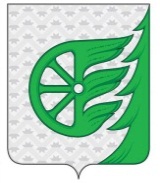 СОВЕТ ДЕПУТАТОВ ГОРОДСКОГО ОКРУГА ГОРОД ШАХУНЬЯНИЖЕГОРОДСКОЙ ОБЛАСТИР Е Ш Е Н И ЕО внесении изменений в решение Совета депутатовгородского округа город Шахунья Нижегородской областиот 25 декабря 2020 года № 50-2 «О бюджете городского округа городШахунья на 2021 год и на плановый период 2022 и 2023 годов»Совет депутатов решил:1. В решение Совета депутатов городского округа город Шахунья Нижегородской области от 25 декабря 2020 года №50-2 «О бюджете городского округа город Шахунья на 2021 год и на плановый период 2022 и 2023 годов» (с изменениями  от 26.02.2021 №53-11, от 19.03.2021 № 54-1, от 19.04.2021 №56-1, от 30.04.2021 №57-1, от 28.05.2021 №58-2, от  10.06.2021 №59-1, от 25.06.2021 №60-1) внести следующие изменения:1.1 Пункт 1 статьи 1 изложить в следующей редакции:1. Утвердить основные характеристики бюджета городского округа город Шахунья на 2021 год:1.2. Пункт 1 статьи 4 изложить в новой редакции:«1) на 2021 год в сумме 477 396,13900 тыс. рублей, в том числе налоговых и неналоговых доходов, за исключением доходов, являющихся источниками формирования дорожного фонда городского округа, в сумме 459 133,63900 тыс. рублей;»1.3 Пункт 1 статьи 5 изложить в новой редакции:1) на 2021 год в сумме 883 251,20723 тыс. рублей, в том числе объем субсидий, субвенций и иных межбюджетных трансфертов, имеющих целевое назначение, в сумме 731 910,20723 тыс. рублей;»1.4 Статью 13 дополнить пунктами следующего содержания:«9) МУП «Водоканал» для составления проекта на тампонаж водозаборной скважины № 4, составления акта тампонажа и регистрации работ в ФБУ «Территориальный фонд геологической информации по Приволжскому федеральному округу»;10) МУП «ШОКС» на обустройство нецентрализованного источника водоснабжения на улице Чехова в рабочем поселке Сява (ремонт колодца).»1.5 Приложение 3 «Поступления доходов по группам, подгруппам и статьям бюджетной классификации» изложить в новой редакции согласно приложению 1 к настоящему решению.1.6 Приложение 5 «Распределение бюджетных ассигнований по целевым статьям (муниципальным программам и непрограммным направлениям деятельности), группам видов расходов классификации расходов бюджета городского округа на 2021 год на плановый период 2022 и 2023 годов» изложить в новой редакции согласно приложению 2 к настоящему решению;1.7 Приложение 6 «Ведомственная структура расходов бюджета городского округа на 2021 год и на плановый период 2022 и 2023 годов» изложить в новой редакции согласно приложению 3 к настоящему решению.1.8 Приложение 7 «Распределение бюджетных ассигнований по разделам, подразделам и группам видов расходов классификации расходов бюджета городского округа на 2021 год и плановый период 2022 и 2023 годов» изложить в новой редакции согласно приложению 4 к настоящему решению.2. Настоящее решение вступает в силу со дня его официального опубликования.3. Опубликовать настоящее решение посредством размещения на официальном сайте администрации городского округа город Шахунья Нижегородской области. Приложение 2к решению Совета депутатов городского округа город
Шахунья Нижегородской области от 16.07.2021 года №
61-1Приложение 5 к решению Совета депутатов «О бюджете городского кругагород Шахунья Нижегородской области на 2021 год и на
плановый период 2022 и 2023 годов»Распределение бюджетных ассигнований по разделам, по целевым статьям (государственным программам, и непрограммным направлениям
деятельности), группам видов расходов, разделам, подразделам классификации расходов бюджета(тыс. руб.)Приложение 3к решению Совета депутатов городского округа город
Шахунья Нижегородской области от 16.07.2021 года № 61-1Приложение 6 к решению Совета депутатов «О бюджете городского округагород Шахунья Нижегородской области на 2021 год и на
плановый период 2022 и 2023 годов»Ведомственная структура расходов бюджета(тыс. руб.)Приложение 4к решению Совета депутатов городского округа город Шахунья
Нижегородской области от 16.07.2021 года № 61-1Приложение 7к решению Совета депутатов «О бюджете городского округа
город Шахунья Нижегородской области на 2021 год и наплановый период 2022 и 2023 годов»Распределение расходов, функциональная классификация расходов(тыс. руб.)От 16 июля 2021 года            № 61-11) общий объем доходов в сумме1 373 151,76366тыс. рублей;2) общий объем расходов в сумме1 385 132,43792тыс. рублей;3) размер дефицита в сумме-11 980,67426тыс. рублей.Глава местного самоуправления городского округа город Шахунья Р.В. Кошелев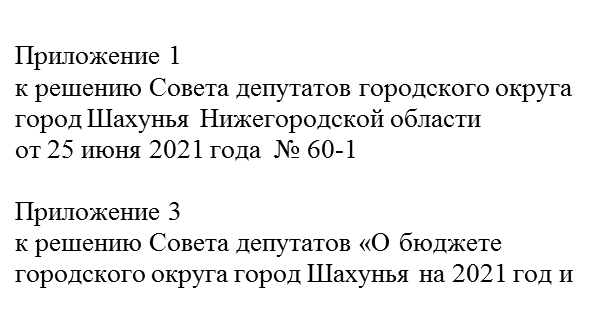 Поступления доходов бюджета городского округа по группам, подгруппам и статьям бюджетной классификации(тыс. руб.)Наименование кода поступлений в бюджет, группы, подгруппы, статьи, подстатьи, элемента, подвида доходов, классификации операций сектора государственного управленияКод бюджетной классификации Российской Федерации2021 год2022 год2023 год13567ДОХОДЫИТОГО ДОХОДОВ1 373 151,763661 104 559,069381 205 900,41842НАЛОГОВЫЕ И НЕНАЛОГОВЫЕ ДОХОДЫ1 00 00000 00 0000 000 477 396,13900502 653,90724533 734,10000Налоговые доходы449 612,53400474 876,00724505 349,00000НАЛОГИ НА ПРИБЫЛЬ, ДОХОДЫ1 01 00000 00 0000 000 352 501,03400374 511,40724398 416,60000Налог на доходы физических лиц1 01 02000 01 0000 110 352 501,03400374 511,40724398 416,60000Налог на доходы физических лиц с доходов, источником которых является налоговый агент, за исключением доходов, в отношении которых исчисление и уплата налога осуществляются в соответствии со статьями 227, 227.1 и 228 Налогового кодекса Российской Федерации1 01 02010 01 0000 110 348 448,73400370 419,90724394 046,70000Налог на доходы физических лиц с доходов, полученных от осуществления деятельности физическими лицами, зарегистрированными в качестве индивидуальных предпринимателей, нотариусов, занимающихся частной практикой, адвокатов, учредивших адвокатские кабинеты, и других лиц, занимающихся частной практикой в соответствии со статьей 227 Налогового кодекса Российской Федерации1 01 02020 01 0000 110 1 966,600002 098,400002 249,50000Налог на доходы физических лиц с доходов, полученных физическими лицами в соответствии со статьей 228 Налогового кодекса Российской Федерации1 01 02030 01 0000 110 1 526,800001 486,100001 593,10000Налог на доходы физических лиц в виде фиксированных авансовых платежей с доходов, полученных физическими лицами, являющимися иностранными гражданами, осуществляющими трудовую деятельность по найму на основании патента в соответствии со статьей 227.1 Налогового кодекса Российской Федерации1 01 02040 01 0000 110 487,50000507,00000527,30000Налог на доходы физических лиц части суммы налога, превышающей 650 000 рублей, относящейся к части налоговой базы, превышающей 5 000 000 рублей1 01 02080 01 0000 110 71,400000,000000,00000НАЛОГИ НА ТОВАРЫ (РАБОТЫ, УСЛУГИ), РЕАЛИЗУЕМЫЕ НА ТЕРРИТОРИИ РОССИЙСКОЙ ФЕДЕРАЦИИ1 03 00000 00 0000 000 18 262,5000019 801,0000021 774,00000Акцизы по подакцизным товарам (продукции), производимым на территории Российской Федерации1 03 02000 01 0000 110 18 262,5000019 801,0000021 774,00000Доходы от уплаты акцизов на дизельное топливо, подлежащие распределению между бюджетами субъектов Российской Федерации и местными бюджетами с учетом установленных дифференцированных нормативов отчислений в местные бюджеты1 03 02230 01 0000 110 7 984,700008 657,300009 519,90000Доходы от уплаты акцизов на дизельное топливо, подлежащие распределению между бюджетами субъектов Российской Федерации и местными бюджетами с учетом установленных дифференцированных нормативов отчислений в местные бюджеты (по нормативам, установленным федеральным законом о федеральном бюджете в целях формирования дорожных фондов субъектов Российской Федерации)1 03 02231 01 0000 110 7 984,700008 657,300009 519,90000Доходы от уплаты акцизов на моторные масла для дизельных и (или) карбюраторных (инжекторных) двигателей, подлежащие распределению между бюджетами субъектов Российской Федерации и местными бюджетами с учетом установленных дифференцированных нормативов отчислений в местные бюджеты1 03 02240 01 0000 110 71,9000077,9000085,70000Доходы от уплаты акцизов на моторные масла для дизельных и (или) карбюраторных (инжекторных) двигателей, подлежащие распределению между бюджетами субъектов Российской Федерации и местными бюджетами с учетом установленных дифференцированных нормативов отчислений в местные бюджеты (по нормативам, установленным федеральным законом о федеральном бюджете в целях формирования дорожных фондов субъектов Российской Федерации)1 03 02241 01 0000 110 71,9000077,9000085,70000Доходы от уплаты акцизов на автомобильный бензин, подлежащие распределению между бюджетами субъектов Российской Федерации и местными бюджетами с учетом установленных дифференцированных нормативов отчислений в местные бюджеты1 03 02250 01 0000 110 11 703,8000012 689,9000013 954,40000Доходы от уплаты акцизов на автомобильный бензин, подлежащие распределению между бюджетами субъектов Российской Федерации и местными бюджетами с учетом установленных дифференцированных нормативов отчислений в местные бюджеты (по нормативам, установленным федеральным законом о федеральном бюджете в целях формирования дорожных фондов субъектов Российской Федерации)1 03 02251 01 0000 110 11 703,8000012 689,9000013 954,40000Доходы от уплаты акцизов на прямогонный бензин, подлежащие распределению между бюджетами субъектов Российской Федерации и местными бюджетами с учетом установленных дифференцированных нормативов отчислений в местные бюджеты1 03 02260 01 0000 110 -1 497,90000-1 624,10000-1 786,00000Доходы от уплаты акцизов на прямогонный бензин, подлежащие распределению между бюджетами субъектов Российской Федерации и местными бюджетами с учетом установленных дифференцированных нормативов отчислений в местные бюджеты (по нормативам, установленным федеральным законом о федеральном бюджете в целях формирования дорожных фондов субъектов Российской Федерации)1 03 02261 01 0000 110 -1 497,90000-1 624,10000-1 786,00000НАЛОГИ НА СОВОКУПНЫЙ ДОХОД1 05 00000 00 0000 000 29 380,8000028 690,3000030 600,80000Налог, взимаемый в связи с применением упрощенной системы налогообложения1 05 01000 00 0000 110 21 488,3000023 327,8000024 890,80000Налог, взимаемый с налогоплательщиков, выбравших в качестве объекта налогообложения доходы1 05 01010 01 0000 110 16 331,1000017 729,1000018 917,00000Налог, взимаемый с налогоплательщиков, выбравших в качестве объекта налогообложения доходы1 05 01011 01 0000 110 16 331,1000017 729,1000018 917,00000Налог, взимаемый с налогоплательщиков, выбравших в качестве объекта налогообложения доходы, уменьшенные на величину расходов1 05 01020 01 0000 110 5 157,200005 598,700005 973,80000Налог, взимаемый с налогоплательщиков, выбравших в качестве объекта налогообложения доходы, уменьшенные на величину расходов (в том числе минимальный налог, зачисляемый в бюджеты субъектов Российской Федерации)1 05 01021 01 0000 110 5 157,200005 598,700005 973,80000Единый налог на вмененный доход для отдельных видов деятельности1 05 02000 02 0000 110 2 838,100000,000000,00000Единый налог на вмененный доход для отдельных видов деятельности1 05 02010 02 0000 110 2 838,100000,000000,00000Единый сельскохозяйственный налог1 05 03000 01 0000 110 245,80000251,00000256,00000Единый сельскохозяйственный налог1 05 03010 01 0000 110 245,80000251,00000256,00000Налог, взимаемый в связи с применением патентной системы налогообложения1 05 04000 02 0000 110 4 808,600005 111,500005 454,00000Налог, взимаемый в связи с применением патентной системы налогообложения, зачисляемый в бюджеты городских округов1 05 04010 02 0000 110 4 808,600005 111,500005 454,00000НАЛОГИ НА ИМУЩЕСТВО1 06 00000 00 0000 000 45 526,5000047 810,3000050 332,10000Налог на имущество физических лиц1 06 01000 00 0000 110 17 791,0000019 570,1000021 527,10000Налог на имущество физических лиц, взимаемый по ставкам, применяемым к объектам налогообложения, расположенным в границах городских округов1 06 01020 04 0000 110 17 791,0000019 570,1000021 527,10000Земельный налог1 06 06000 00 0000 110 27 735,5000028 240,2000028 805,00000Земельный налог с организаций1 06 06030 00 0000 110 18 952,5000019 331,6000019 718,20000Земельный налог с организаций, обладающих земельным участком, расположенным в границах городских округов1 06 06032 04 0000 110 18 952,5000019 331,6000019 718,20000Земельный налог с физических лиц1 06 06040 00 0000 110 8 783,000008 908,600009 086,80000Земельный налог с физических лиц, обладающих земельным участком, расположенным в границах городских округов1 06 06042 04 0000 110 8 783,000008 908,600009 086,80000ГОСУДАРСТВЕННАЯ ПОШЛИНА1 08 00000 00 0000 000 3 941,700004 063,000004 225,50000Государственная пошлина по делам, рассматриваемым в судах общей юрисдикции, мировыми судьями1 08 03000 01 0000 110 3 906,700004 063,000004 225,50000Государственная пошлина по делам, рассматриваемым в судах общей юрисдикции, мировыми судьями (за исключением Верховного Суда Российской Федерации)1 08 03010 01 0000 110 3 906,700004 063,000004 225,50000Государственная пошлина за государственную регистрацию, а также за совершение прочих юридически значимых действий1 08 07000 01 0000 110 35,000000,000000,00000Государственная пошлина за выдачу разрешения на установку рекламной конструкции1 08 07150 01 0000 110 35,000000,000000,00000Неналоговые доходы27 783,6050027 777,9000028 385,10000ДОХОДЫ ОТ ИСПОЛЬЗОВАНИЯ ИМУЩЕСТВА, НАХОДЯЩЕГОСЯ В ГОСУДАРСТВЕННОЙ И МУНИЦИПАЛЬНОЙ СОБСТВЕННОСТИ1 11 00000 00 0000 000 21 048,5000021 890,5000022 766,20000Доходы, получаемые в виде арендной либо иной платы за передачу в возмездное пользование государственного и муниципального имущества (за исключением имущества бюджетных и автономных учреждений, а также имущества государственных и муниципальных унитарных предприятий, в том числе казенных)1 11 05000 00 0000 120 17 467,5000018 166,2000018 892,90000Доходы, получаемые в виде арендной платы за земельные участки, государственная собственность на которые не разграничена, а также средства от продажи права на заключение договоров аренды указанных земельных участков1 11 05010 00 0000 120 5 977,500006 216,600006 465,50000Доходы, получаемые в виде арендной платы за земельные участки, государственная собственность на которые не разграничена и которые расположены в границах городских округов, а также средства от продажи права на заключение договоров аренды указанных земельных участков1 11 05012 04 0000 120 5 977,500006 216,600006 465,50000Доходы, получаемые в виде арендной платы за земли после разграничения государственной собственности на землю, а также средства от продажи права на заключение договоров аренды указанных земельных участков (за исключением земельных участков бюджетных и автономных учреждений)1 11 05020 00 0000 120 2 000,000002 080,000002 163,00000Доходы, получаемые в виде арендной платы, а также средства от продажи права на заключение договоров аренды за земли, находящиеся в собственности городских округов (за исключением земельных участков муниципальных бюджетных и автономных учреждений)1 11 05024 04 0000 120 2 000,000002 080,000002 163,00000Доходы от сдачи в аренду имущества, находящегося в оперативном управлении органов государственной власти, органов местного самоуправления, органов управления государственными внебюджетными фондами и созданных ими учреждений (за исключением имущества бюджетных и автономных учреждений)1 11 05030 00 0000 120 9 490,000009 869,6000010 264,40000Доходы от сдачи в аренду имущества, находящегося в оперативном управлении органов управления городских округов и созданных ими учреждений (за исключением имущества муниципальных бюджетных и автономных учреждений)1 11 05034 04 0000 120 9 490,000009 869,6000010 264,40000Платежи от государственных и муниципальных унитарных предприятий1 11 07000 00 0000 120 57,0000059,3000061,70000Доходы от перечисления части прибыли государственных и муниципальных унитарных предприятий, остающейся после уплаты налогов и обязательных платежей1 11 07010 00 0000 120 57,0000059,3000061,70000Доходы от перечисления части прибыли, остающейся после уплаты налогов и иных обязательных платежей муниципальных унитарных предприятий, созданных городскими округами1 11 07014 04 0000 120 57,0000059,3000061,70000Прочие доходы от использования имущества и прав, находящихся в государственной и муниципальной собственности (за исключением имущества бюджетных и автономных учреждений, а также имущества государственных и муниципальных унитарных предприятий, в том числе казенных)1 11 09000 00 0000 120 3 524,000003 665,000003 811,60000Прочие поступления от использования имущества, находящегося в государственной и муниципальной собственности (за исключением имущества бюджетных и автономных учреждений, а также имущества государственных и муниципальных унитарных предприятий, в том числе казенных)1 11 09040 00 0000 120 3 399,000003 535,000003 676,60000Прочие поступления от использования имущества, находящегося в собственности городских округов (за исключением имущества муниципальных бюджетных и автономных учреждений, а также имущества муниципальных унитарных предприятий, в том числе казенных)1 11 09044 04 0000 120 3 399,000003 535,000003 676,60000Прочие поступления от использования имущества, находящегося в собственности городских округов (плата за наем жилых помещений муниципального жилищного фонда)1 11 09044 04 0001 120 3 399,000003 535,000003 676,60000Плата, поступившая в рамках договора за предоставление права на размещение и эксплуатацию нестационарного торгового объекта, установку и эксплуатацию рекламных конструкций на землях или земельных участках, находящихся в государственной или муниципальной собственности, и на землях или земельных участках, государственная собственность на которые не разграничена1 11 09080 00 0000 120 125,00000130,00000135,00000Плата, поступившая в рамках договора за предоставление права на размещение и эксплуатацию нестационарного торгового объекта, установку и эксплуатацию рекламных конструкций на землях или земельных участках, находящихся в собственности городских округов, и на землях или земельных участках, государственная собственность на которые не разграничена1 11 09080 04 0000 120 125,00000130,00000135,00000ПЛАТЕЖИ ПРИ ПОЛЬЗОВАНИИ ПРИРОДНЫМИ РЕСУРСАМИ1 12 00000 00 0000 000 576,10000599,10000623,10000Плата за негативное воздействие на окружающую среду1 12 01000 01 0000 120 576,10000599,10000623,10000Плата за выбросы загрязняющих веществ в атмосферный воздух стационарными объектами1 12 01010 01 0000 120 78,6000081,8000085,10000Плата за сбросы загрязняющих веществ в водные объекты1 12 01030 01 0000 120 47,0000048,9000050,80000Плата за размещение отходов производства и потребления1 12 01040 01 0000 120 450,50000468,40000487,20000Плата за размещение отходов производства1 12 01041 01 0000 120 450,50000468,40000487,20000ДОХОДЫ ОТ ОКАЗАНИЯ ПЛАТНЫХ УСЛУГ И КОМПЕНСАЦИИ ЗАТРАТ ГОСУДАРСТВА1 13 00000 00 0000 000 1 469,900001 528,700001 589,80000Доходы от компенсации затрат государства1 13 02000 00 0000 130 1 469,900001 528,700001 589,80000Прочие доходы от компенсации затрат государства1 13 02990 00 0000 130 1 469,900001 528,700001 589,80000Прочие доходы от компенсации затрат бюджетов городских округов1 13 02994 04 0000 130 1 469,900001 528,700001 589,80000ДОХОДЫ ОТ ПРОДАЖИ МАТЕРИАЛЬНЫХ И НЕМАТЕРИАЛЬНЫХ АКТИВОВ1 14 00000 00 0000 000 4 000,000003 600,000003 240,00000Доходы от реализации имущества, находящегося в государственной и муниципальной собственности (за исключением движимого имущества бюджетных и автономных учреждений, а также имущества государственных и муниципальных унитарных предприятий, в том числе казенных)1 14 02000 00 0000 000 1 500,000001 350,000001 215,00000Доходы от реализации имущества, находящегося в собственности городских округов (за исключением движимого имущества муниципальных бюджетных и автономных учреждений, а также имущества муниципальных унитарных предприятий, в том числе казенных), в части реализации основных средств по указанному имуществу1 14 02040 04 0000 410 1 500,000001 350,000001 215,00000Доходы от реализации иного имущества, находящегося в собственности городских округов (за исключением имущества муниципальных бюджетных и автономных учреждений, а также имущества муниципальных унитарных предприятий, в том числе казенных), в части реализации основных средств по указанному имуществу1 14 02043 04 0000 410 1 500,000001 350,000001 215,00000Доходы от продажи земельных участков, находящихся в государственной и муниципальной собственности1 14 06000 00 0000 430 2 400,000002 160,000001 944,00000Доходы от продажи земельных участков, государственная собственность на которые не разграничена1 14 06010 00 0000 430 1 200,000001 080,00000972,00000Доходы от продажи земельных участков, государственная собственность на которые не разграничена и которые расположены в границах городских округов1 14 06012 04 0000 430 1 200,000001 080,00000972,00000Доходы от продажи земельных участков, государственная собственность на которые разграничена (за исключением земельных участков бюджетных и автономных учреждений)1 14 06020 00 0000 430 1 200,000001 080,00000972,00000Доходы от продажи земельных участков, находящихся в собственности городских округов (за исключением земельных участков муниципальных бюджетных и автономных учреждений)1 14 06024 04 0000 430 1 200,000001 080,00000972,00000Плата за увеличение площади земельных участков, находящихся в частной собственности, в результате перераспределения таких земельных участков и земель (или) земельных участков, находящихся в государственной или муниципальной собственности1 14 06300 00 0000 430 100,0000090,0000081,00000Плата за увеличение площади земельных участков, находящихся в частной собственности, в результате перераспределения таких земельных участков и земель (или) земельных участков, государственная собственность на которые не разграничена1 14 06310 00 0000 430 100,0000090,0000081,00000Плата за увеличение площади земельных участков, находящихся в частной собственности, в результате перераспределения таких земельных участков и земель (или) земельных участков, государственная собственность на которые не разграничена и которые расположены в границах городских округов1 14 06312 04 0000 430 100,0000090,0000081,00000ШТРАФЫ, САНКЦИИ, ВОЗМЕЩЕНИЕ УЩЕРБА1 16 00000 00 0000 000 611,96600159,60000166,00000Административные штрафы, установленные Кодексом Российской Федерации об административных правонарушениях1 16 01000 01 0000 140 95,8000099,60000103,60000Административные штрафы, установленные главой 5 Кодекса Российской Федерации об административных правонарушениях, за административные правонарушения, посягающие на права граждан1 16 01050 01 0000 140 4,900005,000005,30000Административные штрафы, установленные главой 5 Кодекса Российской Федерации об административных правонарушениях, за административные правонарушения, посягающие на права граждан, налагаемые мировыми судьями, комиссиями по делам несовершеннолетних и защите их прав1 16 01053 01 0000 140 4,900005,000005,30000Административные штрафы, установленные главой 6 Кодекса Российской Федерации об административных правонарушениях, за административные правонарушения, посягающие на здоровье, санитарно-эпидемиологическое благополучие населения и общественную нравственность1 16 01060 01 0000 140 18,4000019,1000019,90000Административные штрафы, установленные главой 6 Кодекса Российской Федерации об административных правонарушениях, за административные правонарушения, посягающие на здоровье, санитарно-эпидемиологическое благополучие населения и общественную нравственность, налагаемые мировыми судьями, комиссиями по делам несовершеннолетних и защите их прав1 16 01063 01 0000 140 18,4000019,1000019,90000Административные штрафы, установленные главой 7 Кодекса Российской Федерации об административных правонарушениях, за административные правонарушения в области охраны собственности1 16 01070 01 0000 140 4,300004,500004,70000Административные штрафы, установленные главой 7 Кодекса Российской Федерации об административных правонарушениях, за административные правонарушения в области охраны собственности, налагаемые мировыми судьями, комиссиями по делам несовершеннолетних и защите их прав1 16 01073 01 0000 140 4,300004,500004,70000Административные штрафы, установленные главой 9 Кодекса Российской Федерации об административных правонарушениях, за административные правонарушения в промышленности, строительстве и энергетике1 16 01090 01 0000 140 1,300001,400001,40000Административные штрафы, установленные главой 9 Кодекса Российской Федерации об административных правонарушениях, за административные правонарушения в промышленности, строительстве и энергетике, налагаемые мировыми судьями, комиссиями по делам несовершеннолетних и защите их прав1 16 01093 01 0000 140 1,300001,400001,40000Административные штрафы, установленные главой 14 Кодекса Российской Федерации об административных правонарушениях, за административные правонарушения в области предпринимательской деятельности и деятельности саморегулируемых организаций1 16 01140 01 0000 140 0,500000,600000,60000Административные штрафы, установленные главой 14 Кодекса Российской Федерации об административных правонарушениях, за административные правонарушения в области предпринимательской деятельности и деятельности саморегулируемых организаций, налагаемые мировыми судьями, комиссиями по делам несовершеннолетних и защите их прав1 16 01143 01 0000 140 0,500000,600000,60000Административные штрафы, установленные главой 15 Кодекса Российской Федерации об административных правонарушениях, за административные правонарушения в области финансов, налогов и сборов, страхования, рынка ценных бумаг1 16 01150 01 0000 140 6,300006,500006,80000Административные штрафы, установленные главой 15 Кодекса Российской Федерации об административных правонарушениях, за административные правонарушения в области финансов, налогов и сборов, страхования, рынка ценных бумаг (за исключением штрафов, указанных в пункте 6 статьи 46 Бюджетного кодекса Российской Федерации), налагаемые мировыми судьями, комиссиями по делам несовершеннолетних и защите их прав1 16 01153 01 0000 140 6,300006,500006,80000Административные штрафы, установленные главой 17 Кодекса Российской Федерации об административных правонарушениях, за административные правонарушения, посягающие на институты государственной власти1 16 01170 01 0000 140 1,100001,100001,20000Административные штрафы, установленные главой 17 Кодекса Российской Федерации об административных правонарушениях, за административные правонарушения, посягающие на институты государственной власти, налагаемые мировыми судьями, комиссиями по делам несовершеннолетних и защите их прав1 16 01173 01 0000 140 1,100001,100001,20000Административные штрафы, установленные главой 19 Кодекса Российской Федерации об административных правонарушениях, за административные правонарушения против порядка управления1 16 01190 01 0000 140 25,2000026,3000027,20000Административные штрафы, установленные главой 19 Кодекса Российской Федерации об административных правонарушениях, за административные правонарушения против порядка управления, налагаемые мировыми судьями, комиссиями по делам несовершеннолетних и защите их прав1 16 01193 01 0000 140 25,2000026,3000027,20000Административные штрафы, установленные главой 20 Кодекса Российской Федерации об административных правонарушениях, за административные правонарушения, посягающие на общественный порядок и общественную безопасность1 16 01200 01 0000 140 33,8000035,1000036,50000Административные штрафы, установленные главой 20 Кодекса Российской Федерации об административных правонарушениях, за административные правонарушения, посягающие на общественный порядок и общественную безопасность, налагаемые мировыми судьями, комиссиями по делам несовершеннолетних и защите их прав1 16 01203 01 0000 140 33,8000035,1000036,50000Административные штрафы, установленные законами субъектов Российской Федерации об административных правонарушениях1 16 02000 02 0000 140 13,0000013,5000014,00000Административные штрафы, установленные законами субъектов Российской Федерации об административных правонарушениях, за нарушение муниципальных правовых актов1 16 02020 02 0000 140 13,0000013,5000014,00000Штрафы, неустойки, пени, уплаченные в соответствии с законом или договором в случае неисполнения или ненадлежащего исполнения обязательств перед государственным (муниципальным) органом, органом управления государственным внебюджетным фондом, казенным учреждением, Центральным банком Российской Федерации, иной организацией, действующей от имени Российской Федерации1 16 07000 00 0000 140 423,9660046,5000048,40000Штрафы, неустойки, пени, уплаченные в случае просрочки исполнения поставщиком (подрядчиком, исполнителем) обязательств, предусмотренных государственным (муниципальным) контрактом1 16 07010 00 0000 140 9,7000010,1000010,50000Штрафы, неустойки, пени, уплаченные в случае просрочки исполнения поставщиком (подрядчиком, исполнителем) обязательств, предусмотренных муниципальным контрактом, заключенным муниципальным органом, казенным учреждением городского округа1 16 07010 04 0000 140 9,7000010,1000010,50000Иные штрафы, неустойки, пени, уплаченные в соответствии с законом или договором в случае неисполнения или ненадлежащего исполнения обязательств перед государственным (муниципальным) органом, казенным учреждением, Центральным банком Российской Федерации, государственной корпорацией1 16 07090 00 0000 140 414,2660036,4000037,90000Иные штрафы, неустойки, пени, уплаченные в соответствии с законом или договором в случае неисполнения или ненадлежащего исполнения обязательств перед муниципальным органом, (муниципальным казенным учреждением) городского округа1 16 07090 04 0000 140 414,2660036,4000037,90000Платежи в целях возмещения причиненного ущерба (убытков)1 16 10000 00 0000 140 79,200000,000000,00000Платежи по искам о возмещении ущерба, а также платежи, уплачиваемые при добровольном возмещении ущерба, причиненного муниципальному имуществу городского округа (за исключением имущества, закрепленного за муниципальными бюджетными (автономными) учреждениями, унитарными предприятиями)1 16 10030 04 0000 140 79,200000,000000,00000Возмещение ущерба при возникновении страховых случаев, когда выгодоприобретателями выступают получатели средств бюджета городского округа1 16 10031 04 0000 140 79,200000,000000,00000ПРОЧИЕ НЕНАЛОГОВЫЕ ДОХОДЫ1 17 00000 00 0000 000 77,139000,000000,00000Инициативные платежи1 17 15000 00 0000 150 77,139000,000000,00000Инициативные платежи, зачисляемые в бюджеты городских округов1 17 15020 04 0000 150 77,139000,000000,00000Инициативные платежи, зачисляемые в бюджет городского округа по инициативному проекту реализуемому в д. Мелешиха1 17 15020 04 0001 150 7,972000,000000,00000Инициативные платежи, зачисляемые в бюджет городского округа по инициативному проекту реализуемому в д. Дыхалиха1 17 15020 04 0002 150 3,042000,000000,00000Инициативные платежи, зачисляемые в бюджет городского округа по инициативному проекту реализуемому в с. Большое Широкое1 17 15020 04 0003 150 6,291000,000000,00000Инициативные платежи, зачисляемые в бюджет городского округа по инициативному проекту реализуемому в с. Черное1 17 15020 04 0004 150 7,777000,000000,00000Инициативные платежи, зачисляемые в бюджет городского округа по инициативному проекту реализуемому в р.п. Вахтан1 17 15020 04 0005 150 38,055000,000000,00000Инициативные платежи, зачисляемые в бюджет городского округа по инициативному проекту реализуемому в д. Туманино1 17 15020 04 0006 150 14,002000,000000,00000БЕЗВОЗМЕЗДНЫЕ ПОСТУПЛЕНИЯ2 00 00000 00 0000 000 895 755,62466601 905,16214672 166,31842БЕЗВОЗМЕЗДНЫЕ ПОСТУПЛЕНИЯ ОТ ДРУГИХ БЮДЖЕТОВ БЮДЖЕТНОЙ СИСТЕМЫ РОССИЙСКОЙ ФЕДЕРАЦИИ2 02 00000 00 0000 000 883 251,20723600 978,88678672 166,31842Дотации бюджетам бюджетной системы Российской Федерации2 02 10000 00 0000 150 151 341,00000121 843,8000082 788,90000Дотации на выравнивание бюджетной обеспеченности2 02 15001 00 0000 150 96 680,50000113 646,4000068 834,80000Дотации бюджетам городских округов на выравнивание бюджетной обеспеченности из бюджета субъекта Российской Федерации2 02 15001 04 0000 150 96 680,50000113 646,4000068 834,80000Дотации бюджетам городских округов на выравнивание бюджетной обеспеченности за счет средств областного бюджета2 02 15001 04 0220 150 96 680,50000113 646,4000068 834,80000Дотации бюджетам на поддержку мер по обеспечению сбалансированности бюджетов2 02 15002 00 0000 150 54 660,500008 197,4000013 954,10000Дотации бюджетам городских округов на поддержку мер по обеспечению сбалансированности бюджетов2 02 15002 04 0000 150 54 660,500008 197,4000013 954,10000Дотации бюджетам городских округов на поддержку мер по обеспечению сбалансированности бюджетов за счет средств областного бюджета2 02 15002 04 0220 150 54 660,500008 197,4000013 954,10000Субсидии бюджетам бюджетной системы Российской Федерации (межбюджетные субсидии)2 02 20000 00 0000 150 221 941,3197368 070,88678178 421,01842Субсидии бюджетам на софинансирование капитальных вложений в объекты муниципальной собственности2 02 20077 00 0000 150 24 759,582007 500,0000020 850,10000Субсидии бюджетам городских округов на софинансирование капитальных вложений в объекты муниципальной собственности2 02 20077 04 0000 150 24 759,582007 500,0000020 850,10000Субсидии бюджетам городских округов на софинансирование капитальных вложений в объекты муниципальной собственности (за счет средств областного бюджета)2 02 20077 04 0220 150 24 759,582007 500,0000020 850,10000Субсидии бюджетам на осуществление дорожной деятельности в отношении автомобильных дорог общего пользования, а также капитального ремонта и ремонта дворовых территорий многоквартирных домов, проездов к дворовым территориям многоквартирных домов населенных пунктов2 02 20216 00 0000 150 9 662,000000,000000,00000Субсидии бюджетам городских округов на осуществление дорожной деятельности в отношении автомобильных дорог общего пользования, а также капитального ремонта и ремонта дворовых территорий многоквартирных домов, проездов к дворовым территориям многоквартирных домов населенных пунктов2 02 20216 04 0000 150 9 662,000000,000000,00000Субсидии бюджетам городских округов на осуществление дорожной деятельности в отношении автомобильных дорог общего пользования, а также капитального ремонта и ремонта дворовых территорий многоквартирных домов, проездов к дворовым территориям многоквартирных домов населенных пунктов за счет средств областного бюджета2 02 20216 04 0220 150 9 662,000000,000000,00000Субсидии бюджетам муниципальных образований на обеспечение мероприятий по переселению граждан из аварийного жилищного фонда, в том числе переселению граждан из аварийного жилищного фонда с учетом необходимости развития малоэтажного жилищного строительства, за счет средств, поступивших от государственной корпорации - Фонда содействия реформированию жилищно-коммунального хозяйства2 02 20299 00 0000 150 34 239,4543315 136,4730039 009,73500Субсидии бюджетам городских округов на обеспечение мероприятий по переселению граждан из аварийного жилищного фонда, в том числе переселению граждан из аварийного жилищного фонда с учетом необходимости развития малоэтажного жилищного строительства, за счет средств, поступивших от государственной корпорации - Фонда содействия реформированию жилищно-коммунального хозяйства2 02 20299 04 0000 150 34 239,4543315 136,4730039 009,73500Субсидии бюджетам городских округов на обеспечение мероприятий по переселению граждан из аварийного жилищного фонда, в том числе переселению граждан из аварийного жилищного фонда с учетом необходимости развития малоэтажного жилищного строительства, за счет средств, поступивших от государственной корпорации - Фонда содействия реформированию жилищно-коммунального хозяйства2 02 20299 04 0220 150 34 239,4543315 136,4730039 009,73500Субсидии бюджетам муниципальных образований на обеспечение мероприятий по переселению граждан из аварийного жилищного фонда, в том числе переселению граждан из аварийного жилищного фонда с учетом необходимости развития малоэтажного жилищного строительства, за счет средств бюджетов2 02 20302 00 0000 150 1 159,12798700,732001 381,73200Субсидии бюджетам городских округов на обеспечение мероприятий по переселению граждан из аварийного жилищного фонда, в том числе переселению граждан из аварийного жилищного фонда с учетом необходимости развития малоэтажного жилищного строительства, за счет средств бюджетов2 02 20302 04 0000 150 1 159,12798700,732001 381,73200Субсидии бюджетам городских округов на обеспечение мероприятий по переселению граждан из аварийного жилищного фонда, в том числе переселению граждан из аварийного жилищного фонда с учетом необходимости развития малоэтажного жилищного строительства, за счет средств областного бюджета2 02 20302 04 0220 150 1 159,12798700,732001 381,73200Субсидии бюджетам на организацию бесплатного горячего питания обучающихся, получающих начальное общее образование в государственных и муниципальных образовательных организациях2 02 25304 00 0000 150 16 652,5387017 484,8071117 290,17675Субсидии бюджетам городских округов на организацию бесплатного горячего питания обучающихся, получающих начальное общее образование в государственных и муниципальных образовательных организациях2 02 25304 04 0000 150 16 652,5387017 484,8071117 290,17675Субсидии бюджетам городских округов на организацию бесплатного горячего питания обучающихся, получающих начальное общее образование в государственных и муниципальных образовательных организациях за счет средств федерального бюджета2 02 25304 04 0110 150 12 322,8792413 288,4838313 140,52275Субсидии бюджетам городских округов на организацию бесплатного горячего питания обучающихся, получающих начальное общее образование в государственных и муниципальных образовательных организациях за счет средств областного бюджета2 02 25304 04 0220 150 4 329,659464 196,323284 149,65400Субсидии бюджетам на обеспечение развития и укрепления материально-технической базы домов культуры в населенных пунктах с числом жителей до 50 тысяч человек2 02 25467 00 0000 150 829,74041748,27467748,27467Субсидии бюджетам городских округов на обеспечение развития и укрепления материально-технической базы домов культуры в населенных пунктах с числом жителей до 50 тысяч человек2 02 25467 04 0000 150 829,74041748,27467748,27467Субсидии бюджетам городских округов на обеспечение развития и укрепления материально-технической базы домов культуры в населенных пунктах с числом жителей до 50 тысяч человек за счет средств федерального бюджета2 02 25467 04 0110 150 614,00790568,68875568,68875Субсидии бюджетам городских округов на обеспечение развития и укрепления материально-технической базы домов культуры в населенных пунктах с числом жителей до 50 тысяч человек за счет средств областного бюджета2 02 25467 04 0220 150 215,73251179,58592179,58592Субсидии бюджетам на поддержку отрасли культуры2 02 25519 00 0000 150 135,135140,000000,00000Субсидии бюджетам городских округов на поддержку отрасли культуры2 02 25519 04 0000 150 135,135140,000000,00000Субсидия бюджетам городских округов на поддержку отрасли культуры за счет средств федерального бюджета2 02 25519 04 0110 150 100,000000,000000,00000Субсидия бюджетам городских округов на поддержку отрасли культуры за счет средств областного бюджета2 02 25519 04 0220 150 35,135140,000000,00000Субсидии бюджетам на реализацию программ формирования современной городской среды2 02 25555 00 0000 150 11 062,538179 424,500009 424,50000Субсидии бюджетам городских округов на реализацию программ формирования современной городской среды2 02 25555 04 0000 150 11 062,538179 424,500009 424,50000Субсидии бюджетам городских округов на поддержку государственных программ субъектов Российской Федерации и муниципальных программ формирования современной городской среды за счет средств федерального бюджета2 02 25555 04 0110 150 10 620,036649 047,500009 047,50000Субсидии бюджетам городских округов на поддержку государственных программ субъектов Российской Федерации и муниципальных программ формирования современной городской среды за счет средств областного бюджета2 02 25555 04 0220 150 442,50153377,00000377,00000Прочие субсидии2 02 29999 00 0000 150 123 441,2030017 076,1000089 716,50000Прочие субсидии бюджетам городских округов2 02 29999 04 0000 150 123 441,2030017 076,1000089 716,50000Прочие субсидии бюджетам городских округов за счет средств областного бюджета2 02 29999 04 0220 150 123 441,2030017 076,1000089 716,50000Субвенции бюджетам бюджетной системы Российской Федерации2 02 30000 00 0000 150 424 339,80506411 064,20000410 956,40000Субвенции местным бюджетам на выполнение передаваемых полномочий субъектов Российской Федерации2 02 30024 00 0000 150 353 156,10200352 690,40000352 597,30000Субвенции бюджетам городских округов на выполнение передаваемых полномочий субъектов Российской Федерации2 02 30024 04 0000 150 353 156,10200352 690,40000352 597,30000Субвенции бюджетам городских округов на выполнение передаваемых полномочий субъектов Российской Федерации за счет средств областного бюджета2 02 30024 04 0220 150 353 156,10200352 690,40000352 597,30000Субвенции бюджетам на компенсацию части платы, взимаемой с родителей (законных представителей) за присмотр и уход за детьми, посещающими образовательные организации, реализующие образовательные программы дошкольного образования2 02 30029 00 0000 150 5 595,700005 595,700005 595,70000Субвенции бюджетам городских округов на компенсацию части платы, взимаемой с родителей (законных представителей) за присмотр и уход за детьми, посещающими образовательные организации, реализующие образовательные программы дошкольного образования2 02 30029 04 0000 150 5 595,700005 595,700005 595,70000Субвенции бюджетам городских округов на компенсацию части платы, взимаемой с родителей (законных представителей) за присмотр и уход за детьми, посещающими образовательные организации, реализующие образовательные программы дошкольного образования за счет средств областного бюджета2 02 30029 04 0220 150 5 595,700005 595,700005 595,70000Субвенции бюджетам муниципальных образований на предоставление жилых помещений детям-сиротам и детям, оставшимся без попечения родителей, лицам из их числа по договорам найма специализированных жилых помещений2 02 35082 00 0000 150 18 720,0000018 720,0000018 720,00000Субвенции бюджетам городских округов на предоставление жилых помещений детям-сиротам и детям, оставшимся без попечения родителей, лицам из их числа по договорам найма специализированных жилых помещений2 02 35082 04 0000 150 18 720,0000018 720,0000018 720,00000Субвенции бюджетам городских округов на предоставление жилых помещений детям-сиротам и детям, оставшимся без попечения родителей, лицам из их числа по договорам найма специализированных жилых помещений за счет средств федерального бюджета2 02 35082 04 0110 150 4 972,800002 827,200005 107,20000Субвенции бюджетам городских округов на предоставление жилых помещений детям-сиротам и детям, оставшимся без попечения родителей, лицам из их числа по договорам найма специализированных жилых помещений за счет средств областного бюджета2 02 35082 04 0220 150 13 747,2000015 892,8000013 612,80000Субвенции бюджетам на осуществление полномочий по составлению (изменению) списков кандидатов в присяжные заседатели федеральных судов общей юрисдикции в Российской Федерации2 02 35120 00 0000 150 25,20000109,0000010,30000Субвенции бюджетам городских округов на осуществление полномочий по составлению (изменению) списков кандидатов в присяжные заседатели федеральных судов общей юрисдикции в Российской Федерации2 02 35120 04 0000 150 25,20000109,0000010,30000Субвенции бюджетам городских округов на осуществление полномочий по составлению (изменению) списков кандидатов в присяжные заседатели федеральных судов общей юрисдикции в Российской Федерации за счет средств федерального бюджета2 02 35120 04 0110 150 25,20000109,0000010,30000Субвенции бюджетам на осуществление полномочий по обеспечению жильем отдельных категорий граждан, установленных Федеральным законом от 12 января 1995 года № 5-ФЗ "О ветеранах"2 02 35135 00 0000 150 0,000001 008,900000,00000Субвенции бюджетам городских округов на осуществление полномочий по обеспечению жильем отдельных категорий граждан, установленных Федеральным законом от 12 января 1995 года № 5-ФЗ "О ветеранах"2 02 35135 04 0000 150 0,000001 008,900000,00000Субвенции бюджетам городских округов на осуществление полномочий по обеспечению жильем отдельных категорий граждан, установленных Федеральным законом от 12 января 1995 года № 5-ФЗ "О ветеранах" за счет средств федерального бюджета2 02 35135 04 0110 150 0,000001 008,900000,00000Субвенции бюджетам на осуществление полномочий по обеспечению жильем отдельных категорий граждан, установленных Федеральным законом от 24 ноября 1995 года № 181-ФЗ "О социальной защите инвалидов в Российской Федерации"2 02 35176 00 0000 150 932,706000,000001 051,20000Субвенции бюджетам городских округов на осуществление полномочий по обеспечению жильем отдельных категорий граждан, установленных Федеральным законом от 24 ноября 1995 года № 181-ФЗ "О социальной защите инвалидов в Российской Федерации"2 02 35176 04 0000 150 932,706000,000001 051,20000Субвенции бюджетам городских округов на осуществление полномочий по обеспечению жильем отдельных категорий граждан, установленных Федеральным законом от 24 ноября 1995 года № 181-ФЗ "О социальной защите инвалидов в Российской Федерации" за счет средств федерального бюджета2 02 35176 04 0110 150 932,706000,000001 051,20000Субвенции бюджетам муниципальных образований на ежемесячное денежное вознаграждение за классное руководство педагогическим работникам государственных и муниципальных общеобразовательных организаций2 02 35303 00 0000 150 16 384,3000016 384,3000016 384,30000Субвенции бюджетам городских округов на ежемесячное денежное вознаграждение за классное руководство педагогическим работникам государственных и муниципальных общеобразовательных организаций2 02 35303 04 0000 150 16 384,3000016 384,3000016 384,30000Субвенции бюджетам городских округов на ежемесячное денежное вознаграждение за классное руководство педагогическим работникам государственных и муниципальных общеобразовательных организаций за счет средств федерального бюджета2 02 35303 04 0110 150 16 384,3000016 384,3000016 384,30000Субвенции бюджетам на стимулирование развития приоритетных подотраслей агропромышленного комплекса и развитие малых форм хозяйствования2 02 35502 00 0000 150 3 769,865533 002,900003 044,60000Субвенции бюджетам городских округов на стимулирование развития приоритетных подотраслей агропромышленного комплекса и развитие малых форм хозяйствования2 02 35502 04 0000 150 3 769,865533 002,900003 044,60000Субвенции бюджетам городских округов на стимулирование развития приорететных подотраслей агропромышленного комплекса и развитие малых форм хозяйствования за счет федерального бюджета2 02 35502 04 0110 150 2 147,049641 465,500001 504,90000Субвенции бюджетам городских округов на стимулирование развития приорететных подотраслей агропромышленного комплекса и развитие малых форм хозяйствования за счет областного бюджета2 02 35502 04 0220 150 1 622,815891 537,400001 539,70000Субвенции бюджетам на поддержку сельскохозяйственного производства по отдельным подотраслям растениеводства и животноводства2 02 35508 00 0000 150 25 755,9315313 553,0000013 553,00000Субвенции бюджетам городских округов на поддержку сельскохозяйственного производства по отдельным подотраслям растениеводства и животноводства2 02 35508 04 0000 150 25 755,9315313 553,0000013 553,00000Субвенции бюджетам городских округов на поддержку сельскохозяйственного производства по отдельным подотраслям растениеводства и животноводства за счет средств федерального бюджета2 02 35508 04 0110 150 4 168,100003 671,300003 671,30000Субвенции бюджетам городских округов на поддержку сельскохозяйственного производства по отдельным подотраслям растениеводства и животноводства за счет средств областного бюджета2 02 35508 04 0220 150 21 587,831539 881,700009 881,70000Иные межбюджетные трансферты2 02 40000 00 0000 150 85 629,082440,000000,00000Межбюджетные трансферты, передаваемые бюджетам для компенсации дополнительных расходов, возникших в результате решений, принятых органами власти другого уровня2 02 45160 00 0000 150 85 629,082440,000000,00000Межбюджетные трансферты, передаваемые бюджетам городских округов для компенсации дополнительных расходов, возникших в результате решений, принятых органами власти другого уровня2 02 45160 04 0000 150 85 629,082440,000000,00000Межбюджетные трансферты, передаваемые бюджетам городских округов для компенсации дополнительных расходов, возникших в результате решений, принятых органами власти другого уровня за счет средств областного бюджета2 02 45160 04 0220 150 85 629,082440,000000,00000БЕЗВОЗМЕЗДНЫЕ ПОСТУПЛЕНИЯ ОТ НЕГОСУДАРСТВЕННЫХ ОРГАНИЗАЦИЙ2 04 00000 00 0000 000 3 019,60000926,275360,00000Безвозмездные поступления от негосударственных организаций в бюджеты городских округов2 04 04000 04 0000 150 3 019,60000926,275360,00000Поступления от денежных пожертвований, предоставляемых негосударственными организациями получателям средств бюджетов городских округов2 04 04020 04 0000 150 3 019,60000926,275360,00000ДОХОДЫ БЮДЖЕТОВ БЮДЖЕТНОЙ СИСТЕМЫ РОССИЙСКОЙ ФЕДЕРАЦИИ ОТ ВОЗВРАТА ОСТАТКОВ СУБСИДИЙ, СУБВЕНЦИЙ И ИНЫХ МЕЖБЮДЖЕТНЫХ ТРАНСФЕРТОВ, ИМЕЮЩИХ ЦЕЛЕВОЕ НАЗНАЧЕНИЕ, ПРОШЛЫХ ЛЕТ2 18 00000 00 0000 000 11 021,974030,000000,00000Доходы бюджетов бюджетной системы Российской Федерации от возврата бюджетами бюджетной системы Российской Федерации остатков субсидий, субвенций и иных межбюджетных трансфертов, имеющих целевое назначение, прошлых лет, а также от возврата организациями остатков субсидий прошлых лет2 18 00000 00 0000 150 11 021,974030,000000,00000Доходы бюджетов городских округов от возврата бюджетами бюджетной системы Российской Федерации остатков субсидий, субвенций и иных межбюджетных трансфертов, имеющих целевое назначение, прошлых лет, а также от возврата организациями остатков субсидий прошлых лет2 18 00000 04 0000 150 11 021,974030,000000,00000Доходы бюджетов городских округов от возврата организациями остатков субсидий прошлых лет2 18 04000 04 0000 150 11 021,974030,000000,00000Доходы бюджетов городских округов от возврата бюджетными учреждениями остатков субсидий прошлых лет2 18 04010 04 0000 150 11 021,974030,000000,00000ВОЗВРАТ ОСТАТКОВ СУБСИДИЙ, СУБВЕНЦИЙ И ИНЫХ МЕЖБЮДЖЕТНЫХ ТРАНСФЕРТОВ, ИМЕЮЩИХ ЦЕЛЕВОЕ НАЗНАЧЕНИЕ, ПРОШЛЫХ ЛЕТ2 19 00000 00 0000 000 -1 537,156600,000000,00000Возврат остатков субсидий, субвенций и иных межбюджетных трансфертов, имеющих целевое назначение, прошлых лет из бюджетов городских округов2 19 00000 04 0000 150 -1 537,156600,000000,00000Возврат остатков иных межбюджетных трансфертов, передаваемых для компенсации дополнительных расходов, возникших в результате решений, принятых органами власти другого уровня, из бюджетов городских округов2 19 45160 04 0000 150 -92,925890,000000,00000Возврат прочих остатков субсидий, субвенций и иных межбюджетных трансфертов, имеющих целевое назначение, прошлых лет из бюджетов городских округов2 19 60010 04 0000 150 -1 444,230710,000000,00000Основные параметры бюджета городского округа город Шахунья
Нижегородской области на 2021 год с учетом измененийОсновные параметры бюджета городского округа город Шахунья
Нижегородской области на 2021 год с учетом измененийОсновные параметры бюджета городского округа город Шахунья
Нижегородской области на 2021 год с учетом измененийОсновные параметры бюджета городского округа город Шахунья
Нижегородской области на 2021 год с учетом измененийОсновные параметры бюджета городского округа город Шахунья
Нижегородской области на 2021 год с учетом измененийОсновные параметры бюджета городского округа город Шахунья
Нижегородской области на 2021 год с учетом измененийОсновные параметры бюджета городского округа город Шахунья
Нижегородской области на 2021 год с учетом измененийОсновные параметры бюджета городского округа город Шахунья
Нижегородской области на 2021 год с учетом измененийтыс. рублейНаименование показателейПервоначальный бюджет 
от 25.12.2020 №50-2Уточнение 1 от 26.02.2021 №53-11Отклонение (+/-)Уточнение 2 от 19.03.2021 № 54-1Отклонение (+/-)Уточнение 3 30.04.2021 №57-1Отклонение (+/-)Уточнение 4 (28.05.2021 № 58-2)Отклонение (+/-)Уточнение 5 (10.06.2021 №59-1)Отклонение (+/-)Уточнение 6 (25.06.2021 №60-1)Отклонение (+/-)Уточнение 7 (16.07.2021 №)Отклонение (+/-)Наименование показателейПервоначальный бюджет 
от 25.12.2020 №50-2Уточнение 1 от 26.02.2021 №53-11Отклонение (+/-)Уточнение 2 от 19.03.2021 № 54-1Отклонение (+/-)Уточнение 3 30.04.2021 №57-1Отклонение (+/-)Уточнение 4 (28.05.2021 № 58-2)Отклонение (+/-)Уточнение 5 (10.06.2021 №59-1)Отклонение (+/-)Уточнение 6 (25.06.2021 №60-1)Отклонение (+/-)Уточнение 7 (16.07.2021 №)Отклонение (+/-)1234=3-256=5-378=7-5910=9-71112=11-978=7-5Доходы всего           656 694,0        1 241 651,6        584 957,6       1 252 938,5      11 286,9         1 289 671,6         36 733,1         1 359 785,1       70 113,5       1 365 949,6          6 164,5       1 403 954,9       38 005,3   1 373 151,8-  30 803,2   в том числе:                    -                    -                       -                     -    Налоговые и неналоговые           473 019,0           473 019,0                       -           473 019,0                   -             473 019,0                      -             474 719,0          1 700,0          474 796,1                77,1          474 796,1                 0,0   477 396,1      2 600,0   НДФЛ           348 694,5           348 694,5                       -           348 694,5                   -             348 694,5                      -             349 936,0          1 241,5          349 936,0   -             0,0          349 936,0                    -    352 501,0      2 565,0   Дополнительный норматив от НДФЛ (%)           285 529,7           285 529,7                       -           285 529,7   -            0,0            285 529,7                      -             286 547,8          1 018,1          286 547,8                  0,0          286 547,8                    -    288 651,1      2 103,3   Безвозмездные поступления           183 675,0           768 632,6        584 957,6          779 919,5      11 286,9            816 365,0         36 445,5            885 066,1       68 701,1          891 153,5          6 087,4          929 158,8       38 005,3   895 755,6-  33 403,2   Расходы           656 694,0        1 247 319,5        590 625,5       1 258 606,4      11 286,9         1 301 652,3         43 045,9         1 371 765,8       70 113,5       1 377 930,3          6 164,5       1 415 935,6       38 005,3   1 385 132,4-  30 803,2   Дефицит(-) / профицит(+)                          -    -           5 667,9   -        5 667,9   -          5 667,9   -            0,0   -          11 980,7   -       6 312,8   -          11 980,7   -             0,0   -        11 980,7   -             0,0   -        11 980,7                 0,0   -       11 980,7   Муниципальный долг             19 571,7              19 571,7                       -              19 571,7                   -               19 571,7                      -               19 571,7                    -             19 571,7            19 571,7            19 571,7   Доля муниципального долга в доходах бюджета без учета безвозмездных и налоговых доходов по дополнительному нормативу отчислений, (%)                     10,4                     10,4                       -                     10,4                      10,4                      10,4                    10,4                    10,4                   10,4   Справочно: доля муниципального долга, установленная в Соглашении                     40,0                     40,0                       -                     40,0                      40,0                      40,0                    -                     40,0                    40,0   40,0НаименованиеКЦСРКВРРазделПодраздел2021 г.2022 г.2023 г.Всего1 385 132,437921 089 017,569381 175 074,31842Муниципальная программа "Развитие системы образования в городском округе город Шахунья Нижегородской области на 2018-2023 годы"01.0.00.00000709 507,02150596 984,90711622 243,63675Подпрограмма 1 "Развитие дошкольного и общего образования"01.1.00.00000683 678,37558578 614,10711600 116,73675Совершенствование дошкольного образования как института социального развития01.1.01.00000228 526,83280226 583,00000226 932,20000Обеспечение деятельности муниципальных дошкольных образовательных учреждений, обеспечивающих предоставление услуг в сфере образования01.1.01.2059081 867,1328079 923,3000056 579,50000Обеспечение деятельности муниципальных дошкольных образовательных учреждений, обеспечивающих предоставление услуг в сфере образования (Предоставление субсидий бюджетным, автономным учреждениям и иным некоммерческим организациям)01.1.01.20590600070181 867,1328079 923,3000056 579,50000Субвенции на исполнение полномочий в сфере общего образования в муниципальных дошкольных образовательных организациях01.1.01.73080139 033,40000139 033,40000139 033,40000Субвенции на исполнение полномочий в сфере общего образования в муниципальных дошкольных образовательных организациях (Предоставление субсидий бюджетным, автономным учреждениям и иным некоммерческиморганизациям)01.1.01.730806000701139 033,40000139 033,40000139 033,40000	Субвенции на осуществление выплаты компенсации части родительской платы за присмотр и уход за ребенком в государственных, муниципальных и частных образовательных организациях, реализующих образовательную программудошкольного образования, в том числе обеспечение оганизации выплаты компенсации части родительской платы01.1.01.731105 595,700005 595,700005 595,70000Субвенции на осуществление выплаты компенсации части родительской платы за присмотр и уход за ребенком в государственных, муниципальных и частных образовательных организациях, реализующих образовательную программудошкольного образования, в том числе обеспечение оганизации выплаты компенсации части родительской платы (Закупка товаров, работ и услуг для обеспечения государственных (муниципальных) нужд)01.1.01.73110200100482,7000082,7000082,70000Субвенции на осуществление выплаты компенсации части родительской платы за присмотр и уход за ребенком в государственных, муниципальных и частных образовательных организациях, реализующих образовательную программудошкольного образования, в том числе обеспечение оганизации выплаты компенсации части родительской платы (Социальное обеспечение и иные выплаты населению)01.1.01.7311030010045 513,000005 513,000005 513,00000Субвенции на исполнение полномочий по финансовому обеспечению осуществления присмотра и ухода за детьми-инвалидами, детьми-сиротами и детьми, оставшимися без попечения родителей, а также за детьми стуберкулезной интоксикацией, обучающимися в муниципальных образовательных организациях, реализующих обрзовательные программы дошкольного образования01.1.01.731702 030,600002 030,600002 030,60000Субвенции на исполнение полномочий по финансовому обеспечению осуществления присмотра и ухода за детьми-инвалидами, детьми-сиротами и детьми, оставшимися без попечения родителей, а также за детьми стуберкулезной интоксикацией, обучающимися в муниципальных образовательных организациях, реализующих обрзовательные программы дошкольного образования (Предоставление субсидий бюджетным, автономным учреждениям и иным некоммерческим организациям)01.1.01.7317060007012 030,600002 030,600002 030,60000Субсидия на выплату заработной платы с начислениями на нее работникам муниципальных бюджетных, автономных учреждений и органов местного самоуправления01.1.01.S209023 693,00000Субсидия на выплату заработной платы с начислениями на нее работникам муниципальных бюджетных, автономных учреждений и органов местного самоуправления (Предоставление субсидий бюджетным, автономнымучреждениям и иным некоммерческим организациям)01.1.01.S2090600070123 693,00000Общее образование01.1.02.00000317 066,11412309 882,40711317 757,17675Расходы на обеспечение деятельности муниципальных школ-детских садов,школ начальных,неполных средних и средних01.1.02.2159076 950,7631369 368,5691066 836,12141Расходы на обеспечение деятельности муниципальных школ-детских садов,школ начальных,неполных средних и средних (Предоставление субсидий бюджетным, автономным учреждениям и иным некоммерческим организациям)01.1.02.21590600070276 950,7631369 368,5691066 836,12141Субвенции на исполнение полномочий по финансовому обеспечению выплат ежемесячного денежного вознаграждения за классное руководство педагогическим работникам начального, общего образования01.1.02.5303016 384,3000016 384,3000016 384,30000Субвенции на исполнение полномочий по финансовому обеспечению выплат ежемесячного денежного вознаграждения за классное руководство педагогическим работникам начального, общего образования (Предоставление субсидий бюджетным, автономным учреждениям и иным некоммерческим организациям)01.1.02.53030600070216 384,3000016 384,3000016 384,30000Субвенции на исполнение полномочий в сфере общего образования в муниципальных общеобразовательных организациях01.1.02.73070199 232,90000199 232,90000199 232,90000Субвенции на исполнение полномочий в сфере общего образования в муниципальных общеобразовательных организациях (Предоставление субсидий бюджетным, автономным учреждениям и иным некоммерческим организациям)01.1.02.730706000702199 232,90000199 232,90000199 232,90000Субвенции на исполнение полномочий по финансовому обеспечению двухразовым бесплатным питанием обучающихся с ОВЗ,не проживающих в муниципальных организациях01.1.02.73180834,10000436,70000436,70000Субвенции на исполнение полномочий по финансовому обеспечению двухразовым бесплатным питанием обучающихся с ОВЗ,не проживающих в муниципальных организациях (Предоставление субсидий бюджетным,автономным учреждениям и иным некоммерческим организациям)01.1.02.731806000702834,10000436,70000436,70000Расходы на организацию бесплатного горячего питания обучающихся, получающих начальное общее образование01.1.02.L304017 835,5599918 631,4470118 423,99487Расходы на организацию бесплатного горячего питания обучающихся, получающих начальное общее образование (Предоставление субсидий бюджетным, автономным учреждениям и иным некоммерческим организациям)01.1.02.L3040600070217 835,5599918 631,4470118 423,99487субсидия на заработную плату с начислениями на нее за счет средств областного бюджета01.1.02.S209010 602,00000субсидия на заработную плату с начислениями на нее за счет средств областного бюджета (Предоставление субсидий бюджетным, автономным учреждениям и иным некоммерческим организациям)01.1.02.S2090600070210 602,00000Дополнительное финансовое обеспечение мероприятий по организации бесплатного горячего питания обучающихся, получающих начальное общее образование в муниципальных образовательных организациях Нижегородской области01.1.02.S24905 828,491005 828,491005 841,16047Дополнительное финансовое обеспечение мероприятий по организации бесплатного горячего питания обучающихся, получающих начальное общее образование в муниципальных образовательных организациях Нижегородской области (Предоставление субсидий бюджетным, автономным учреждениям и иным некоммерческим организациям)01.1.02.S249060007025 828,491005 828,491005 841,16047Ресурсное обеспечение системы образованичя01.1.03.0000090 277,726898 259,900007 446,70000Укрепление материально-технической базы(текущие и капитальные ремонты,обновление автобусного парка)01.1.03.000403 981,52023Укрепление материально-технической базы(текущие и капитальные ремонты,обновление автобусного парка) (Предоставление субсидий бюджетным, автономным учреждениям и иным некоммерческим организациям)01.1.03.000406000701127,33200Укрепление материально-технической базы(текущие и капитальные ремонты,обновление автобусного парка) (Предоставление субсидий бюджетным, автономным учреждениям и иным некоммерческим организациям)01.1.03.0004060007023 854,18823Расходы на проведение мероприятий по обеспечению пожарной безопасности в муниципальных учреждениях округа01.1.03.250402 975,95700Расходы на проведение мероприятий по обеспечению пожарной безопасности в муниципальных учреждениях округа (Предоставление субсидий бюджетным, автономным учреждениям и иным некоммерческим организациям)01.1.03.250406000701717,91100Расходы на проведение мероприятий по обеспечению пожарной безопасности в муниципальных учреждениях округа (Предоставление субсидий бюджетным, автономным учреждениям и иным некоммерческим организациям)01.1.03.2504060007022 258,04600Субсидии на капитальный ремонт образовательных организаций ,реализ-х общеобраз-е программы.01.1.03.S218080 813,605798 259,900007 446,70000Субсидии на капитальный ремонт образовательных организаций ,реализ-х общеобраз-е программы. (Предоставление субсидий бюджетным, автономным учреждениям и иным некоммерческим организациям)01.1.03.S218060007016 196,473683 207,700004 276,90000Субсидии на капитальный ремонт образовательных организаций ,реализ-х общеобраз-е программы. (Предоставление субсидий бюджетным, автономным учреждениям и иным некоммерческим организациям)01.1.03.S2180600070274 617,132115 052,200003 169,80000Субсидия на строительство зданий общеобразовательных организаций на условиях софинансирования01.1.03.S24502 162,36768Субсидия на строительство зданий общеобразовательных организаций на условиях софинансирования (Капитальные вложения в объекты государственной (муниципальной) собственности)01.1.03.S245040007022 162,36768Субсидия на строительство зданий общеобразовательных организаций на условиях софинансирования01.1.03.S2510344,27619Субсидия на строительство зданий общеобразовательных организаций на условиях софинансирования (Капитальные вложения в объекты государственной (муниципальной) собственности)01.1.03.S25104000702344,27619Обслуживание образовательных организаций муниципальным учреждениемМКУ МСЦСО01.1.04.0000044 742,5001733 888,8000047 980,66000Расходы на обеспечение деятельности МКУ МСЦСО01.1.04.3559017 764,5001727 282,500006 603,16000Расходы на обеспечение деятельности МКУ МСЦСО (Расходы на выплаты персоналу в целях обеспечения выполнения функций государственными (муниципальными) органами, казенными учреждениями, органами управления государственными внебюджетными фондами)01.1.04.35590100070914 685,8000025 964,400005 240,50000Расходы на обеспечение деятельности МКУ МСЦСО (Закупка товаров, работ и услуг для обеспечения государственных (муниципальных) нужд)01.1.04.3559020007093 048,700171 218,100001 262,66000Расходы на обеспечение деятельности МКУ МСЦСО (Иные бюджетные ассигнования)01.1.04.35590800070930,00000100,00000100,00000Субсидии на выплату заработной платы с начислениями на нее работникам МКУ МСЦСО за счет областного бюджета01.1.04.S209026 978,000006 606,3000041 377,50000Субсидии на выплату заработной платы с начислениями на нее работникам МКУ МСЦСО за счет областного бюджета (Расходы на выплаты персоналу в целях обеспечения выполнения функций государственными (муниципальными)органами, казенными учреждениями, органами управления государственными внебюджетными фондами)01.1.04.S2090100070926 978,000006 606,3000041 377,50000Федеральный проект "Современная школа"01.1.E1.000003 065,20160Расходы на финансовое обеспечение деятельности центров образования цифрового и гуманитарного профиелй "Точка роста"01.1.E1.745903 065,20160Расходы на финансовое обеспечение деятельности центров образования цифрового и гуманитарного профиелй "Точка роста" (Предоставление субсидий бюджетным, автономным учреждениям и иным некоммерческим организациям)01.1.E1.7459060007023 065,20160Подпрограмма 2 "Развитие дополнительного образования и воспитания детей и молодежи"01.2.00.0000020 837,2014213 650,3000017 406,40000Выполнение муниципального задания по учреждениям дополнительного образования01.2.01.0000012 780,9599213 560,3000017 316,40000субсидии бюджетным учреждениям по доп.учрежд.01.2.01.235907 424,9599213 560,300004 866,00000субсидии бюджетным учреждениям по доп.учрежд. (Предоставление субсидий бюджетным, автономным учреждениям и иным некоммерческим организациям)01.2.01.2359060007037 424,9599213 560,300004 866,00000субсидия на заработную плату с начислениями на нее за счет средств областного бюджета01.2.01.S20905 356,0000012 450,40000субсидия на заработную плату с начислениями на нее за счет средств областного бюджета (Предоставление субсидий бюджетным, автономным учреждениям и иным некоммерческим организациям)01.2.01.S209060007035 356,0000012 450,40000Организация образовательного процесса через создание комфортных условий для занятий дополнительным образованием. Ресурсное обеспечение учреждений дополнительного образования01.2.02.0000020,13600расходы на проведение мероприятий по обеспечению пожарной безопасности в муниципальных учреждениях округа01.2.02.2504020,13600расходы на проведение мероприятий по обеспечению пожарной безопасности в муниципальных учреждениях округа (Предоставление субсидий бюджетным, автономным учреждениям и иным некоммерческим организациям)01.2.02.25040600070320,13600Методическая поддержка организации работы службы профилактики в образовательном учреждении01.2.06.0000010,0000010,0000010,00000проведение мероприятия по дворовой практике01.2.06.2401010,0000010,0000010,00000проведение мероприятия по дворовой практике (Закупка товаров, работ и услуг для обеспечения государственных (муниципальных) нужд)01.2.06.24010200070310,0000010,0000010,00000Привлечение обучающихся к регулярным занятиям физической культуры и спортом, развитие различных видов спорта в образовательных организациях. Внедрение новых форм спортивно-массовых мероприятий01.2.07.0000080,3055080,0000080,00000привлечение обучающихся к регулярным занятиях физ-ры и спорта01.2.07.2527080,3055080,0000080,00000привлечение обучающихся к регулярным занятиях физ-ры и спорта (Расходы на выплаты персоналу в целях обеспечения выполнения функций государственными (муниципальными) органами, казенными учреждениями, органами управления государственными внебюджетными фондами)01.2.07.25270100070327,5055080,0000080,00000привлечение обучающихся к регулярным занятиях физ-ры и спорта (Закупка товаров, работ и услуг для обеспечения государственных (муниципальных) нужд)01.2.07.25270200070352,80000Функционирование модели персонифицированного финансирования дополнительного образования детей01.2.08.000007 945,80000внедрение модели персонифицированного финансирования дополнительного образования детей01.2.08.235907 945,80000внедрение модели персонифицированного финансирования дополнительного образования детей (Предоставление субсидий бюджетным, автономным учреждениям и иным некоммерческим организациям)01.2.08.2359060007037 914,20000внедрение модели персонифицированного финансирования дополнительного образования детей (Иные бюджетные ассигнования)01.2.08.23590800070331,60000Подпрограмма 3 "Патриотическое воспитание и подготовка граждан в городском округе город Шахунья к военной подготовке"01.3.00.0000079,6945080,0000080,00000Создание эффективной системы военно-патриотического воспитания, обеспечивающей оптимальные условия развития у молодежи верности к Отечеству, готовности к достойному служению обществу и государству, честному выполнению долга и обязанностей.01.3.03.0000079,6945080,0000080,00000Военно-патриотические творческие мероприятия01.3.03.2401079,6945080,0000080,00000Военно-патриотические творческие мероприятия (Расходы на выплаты персоналу в целях обеспечения выполнения функций государственными (муниципальными) органами, казенными учреждениями, органами управления государственными внебюджетными фондами)01.3.03.24010100070319,8506780,0000080,00000Военно-патриотические творческие мероприятия (Закупка товаров, работ и услуг для обеспечения государственных (муниципальных) нужд)01.3.03.24010200070359,84383Подпрограмма 4 "Кадровое обеспечение сферы образования городского округа город Шахунья"01.4.00.0000050,0000050,0000050,00000Создание условий для диссеминации позитивного педагогического и управленческого опыта, развития творческого потенциала педагогических кадров01.4.03.0000050,0000050,0000050,00000развитие творческого потенциала педагогических кадров01.4.03.2401050,0000050,0000050,00000развитие творческого потенциала педагогических кадров (Закупка товаров, работ и услуг для обеспечения государственных (муниципальных) нужд)01.4.03.24010200070950,0000050,0000050,00000Подпрограмма 5 "Одаренные дети"01.5.00.00000160,00000160,00000160,00000Организация участия обучающихся и воспитанников образовательных организаций в конкурсном движении01.5.03.0000030,0000030,0000030,00000мероприятия в детских дошкольных учреждениях01.5.03.2401030,0000030,0000030,00000мероприятия в детских дошкольных учреждениях (Закупка товаров, работ и услуг для обеспечения государственных (муниципальных) нужд)01.5.03.24010200070930,0000030,0000030,00000Организация и проведение праздника одаренных детей01.5.04.0000030,0000030,0000030,00000мероприятие для чествования одаренных детей01.5.04.2401030,0000030,0000030,00000мероприятие для чествования одаренных детей (Закупка товаров, работ и услуг для обеспечения государственных (муниципальных) нужд)01.5.04.24010200070930,0000030,0000030,00000Адресная индивидуальная поддержка одаренных детей и молодежи путём выделения стипендий на муниципальном уровне и премий.01.5.05.00000100,00000100,00000100,00000Адресная индивидуальная поддержка одаренных детей ( молодежи)01.5.05.24010100,00000100,00000100,00000Адресная индивидуальная поддержка одаренных детей ( молодежи) (Социальное обеспечение и иные выплаты населению)01.5.05.240103000709100,00000100,00000100,00000Подрограмма 6 " Организация отдыха и оздоровления детей и подростков городского округа город Шахунья 2018-2023 г."01.6.00.000004 551,750004 280,500004 280,50000Обеспечение отдыха и оздоровления детей городского округа город Шахунья в лагерях с дневным пребыванием, лагерях труда и отдыха при общеобразовательных учреждениях, учреждениях культуры и спорта01.6.01.000002 827,354592 667,000002 667,00000Отдых и оздоровления детей и подростков01.6.01.251702 771,209592 661,600002 661,60000Отдых и оздоровления детей и подростков (Предоставление субсидий бюджетным, автономным учреждениям и иным некоммерческим организациям)01.6.01.2517060007072 771,209592 661,600002 661,60000расходы на питание детей при организации экологических лагерей01.6.01.S212056,145005,400005,40000расходы на питание детей при организации экологических лагерей (Предоставление субсидий бюджетным, автономным учреждениям и иным некоммерческим организациям)01.6.01.S2120600070756,145005,400005,40000Предоставления путевок с частичной оплатой и компенсации части расходов по приобретению путевки в организации отдыха и оздоровления детей, расположенные на территории Российской Федерации01.6.02.00000892,50000892,50000892,50000Субвенция на меропрятия по организации отдыха и оздоровления детей и молодежи01.6.02.73320892,50000892,50000892,50000Субвенция на меропрятия по организации отдыха и оздоровления детей и молодежи (Закупка товаров, работ и услуг для обеспечения государственных (муниципальных) нужд)01.6.02.73320200070750,2200050,2200050,22000Субвенция на меропрятия по организации отдыха и оздоровления детей и молодежи (Социальное обеспечение и иные выплаты населению)01.6.02.733203000707842,28000842,28000842,28000Организация временной трудовой занятости несовершеннолетних в каникулярный период01.6.03.00000590,35541498,00000498,00000Организация трудовых бригад01.6.03.25170590,35541498,00000498,00000Организация трудовых бригад (Предоставление субсидий бюджетным, автономным учреждениям и иным некоммерческим организациям)01.6.03.251706000401590,35541498,00000498,00000Реализация проекта «Дворовая практика»01.6.04.0000063,0000063,0000063,00000Расходы на проведение мероприятий в рамках проекта «Дворовая практика»01.6.04.2517063,0000063,0000063,00000Расходы на проведение мероприятий в рамках проекта «Дворовая практика» (Предоставление субсидий бюджетным, автономным учреждениям и иным некоммерческим организациям)01.6.04.25170600070763,0000063,0000063,00000Организация и проведение палаточных лагерей, походов, сборов.01.6.05.00000128,54000110,00000110,00000Организация и проведение палаточных лагерей, сборов01.6.05.25170128,54000110,00000110,00000Организация и проведение палаточных лагерей, сборов (Предоставление субсидий бюджетным, автономным учреждениям и иным некоммерческим организациям)01.6.05.251706000707128,54000110,00000110,00000Развитие кадрового потенциала системы дополнительного образования и воспитания01.6.06.0000050,0000050,0000050,00000на проведение совещания и награждения по итогам оздоровительной компании01.6.06.2517050,0000050,0000050,00000на проведение совещания и награждения по итогам оздоровительной компании (Закупка товаров, работ и услуг для обеспечения государственных (муниципальных) нужд)01.6.06.25170200070750,0000050,0000050,00000Подпрограмма 7 "Развитие молодежной политики в городском округе город Шахунья Нижегородской области"01.7.00.00000150,00000150,00000150,00000Формирование условий для создания и развития гармоничной молодой семьи01.7.01.0000020,0000020,0000020,00000Финансирование подпрограммы Развитие молодежной политики01.7.01.2527020,0000020,0000020,00000Финансирование подпрограммы Развитие молодежной политики (Закупка товаров, работ и услуг для обеспечения государственных (муниципальных) нужд)01.7.01.25270200070920,0000020,0000020,00000Популяризация здорового образа жизни и занятия спортом, культуры безопасности в молодежной среде01.7.02.0000024,1500020,0000020,00000Популяризация здорового образа жизни и занятия спортом, культуры безопасности в молодежной среде01.7.02.2527024,1500020,0000020,00000Популяризация здорового образа жизни и занятия спортом, культуры безопасности в молодежной среде (Закупка товаров, работ и услуг для обеспечения государственных (муниципальных) нужд)01.7.02.25270200070924,1500020,0000020,00000Развитие и поддержка талантливой молодежи, детского и молодежного общественного движения, вовлечение молодежи в социальную практику, привлечение к активному участию в муниципальных молодежных программах и проектах.01.7.03.0000040,0000040,0000040,00000Развитие и поддержка талантливой молодежи, детского и молодежного общественного движения, вовлечение молодежи в социальную практику, привлечение к активному участию в муниципальных молодежных программах, проектах01.7.03.2527040,0000040,0000040,00000Развитие и поддержка талантливой молодежи, детского и молодежного общественного движения, вовлечение молодежи в социальную практику, привлечение к активному участию в муниципальных молодежных программах, проектах (Закупка товаров, работ и услуг для обеспечения государственных (муниципальных) нужд)01.7.03.25270200070940,0000040,0000040,00000Вовлечение молодежи в работу средств массовой информации (молодежные медиа), информационное обеспечение молодежной политики.01.7.04.0000065,8500070,0000070,00000Вовлечение молодежи в работу средств массовой информации (молодежные медиа), информационное обеспечение молодежной политики01.7.04.2527065,8500070,0000070,00000Вовлечение молодежи в работу средств массовой информации (молодежные медиа), информационное обеспечение молодежной политики (Закупка товаров, работ и услуг для обеспечения государственных (муниципальных) нужд)01.7.04.25270200070965,8500070,0000070,00000Муниципальная программа "Развитие муниципальной службы в городском округе город Шахунья Нижегородской области на 2020-2023 годы"02.0.00.000004 156,482536 000,000006 014,00000Совершенствование условий труда муниципальных служащих02.0.02.00000108,00000115,00000122,00000Совершенствование условий труда муниципальных служащих,проведение спецоценки рабочих мест муниципальных служащих, организация проведения диспансеризации муниципальных служащих02.0.02.25180108,00000115,00000122,00000Совершенствование условий труда муниципальных служащих,проведение спецоценки рабочих мест муниципальных служащих, организация проведения диспансеризации муниципальных служащих (Закупка товаров, работ и услуг для обеспечения государственных (муниципальных) нужд)02.0.02.251802000113108,00000115,00000122,00000Повышение эффективности подготовки и дополнительного профессионального образования; развитие системы профессионального и и личностного роста муниципальнх служащих02.0.03.0000080,0000085,0000092,00000Повышение эффективности подготовки и дополнительного профессионального образования; развитие системы профессионального и личностного роста муниципальных служащих02.0.03.2519080,0000085,0000092,00000Повышение эффективности подготовки и дополнительного профессионального образования; развитие системы профессионального и личностного роста муниципальных служащих (Закупка товаров, работ и услуг для обеспечения государственных (муниципальных) нужд)02.0.03.25190200011380,0000085,0000092,00000Обеспечение своевременности выплаты пенсии за выслугу лет лицам, замещавшим муниципальные должности и должности муниципальной службы02.0.07.000003 968,482535 800,000005 800,00000Муниципальная пенсия02.0.07.299703 968,482535 800,000005 800,00000Муниципальная пенсия (Социальное обеспечение и иные выплаты населению)02.0.07.2997030010013 968,482535 800,000005 800,00000Муниципальная программа "Обеспечение общественного порядка и противодействия преступности в городском округе город Шахунья Нижегородской области на 2020-2023 годы"03.0.00.00000700,00000630,00000630,00000Улучшение межведомственного взаимодействия правоохранительных органов, органов местного самоуправления городского округа город Шахунья Нижегородской области в борьбе с преступностью.03.0.01.00000674,00000625,00000624,00000Расходы на проведение мероприятий по обеспечению общественного порядка и противодействия преступности на территории городского округа03.0.01.24940674,00000625,00000624,00000Расходы на проведение мероприятий по обеспечению общественного порядка и противодействия преступности на территории городского округа (Закупка товаров, работ и услуг для обеспечения государственных (муниципальных) нужд)03.0.01.249402000113674,00000625,00000624,00000Повышение прозрачности работы государственных и муниципальных органов, укрепление их связей с гражданским обществом, стимулирование антикоррупционной активности общественности, совершенствование деятельности правоохранительных органов по предупреждению коррупции на территории городского округа город Шахунья Нижегородской области, развитие системы противодействия (профилактики) коррупции, антикоррупционного просвещения, обучения и воспитания.03.0.02.0000026,000005,000006,00000Расходы нав повышение прозрачности работы государственных и муниципальных органов, укрепление из связей с гражданским обществом, стимулирование антикоррупционной активности общественности,совершенствование деятельности правоохранительных органов по предупреждению коррупции на территории городского округа город Шахунья Нижегородской области, развитие системы противодействия (профилактики) коррупции, антикоррупционного просвещения, обучения и воспитания03.0.02.2494026,000005,000006,00000Расходы нав повышение прозрачности работы государственных и муниципальных органов, укрепление из связей с гражданским обществом, стимулирование антикоррупционной активности общественности,совершенствование деятельности правоохранительных органов по предупреждению коррупции на территории городского округа город Шахунья Нижегородской области, развитие системы противодействия (профилактики) коррупции, антикоррупционного просвещения, обучения и воспитания (Закупка товаров, работ и услуг для обеспечения государственных (муниципальных) нужд)03.0.02.24940200011326,000005,000006,00000Муниципальная программа "Развитие агропромышленного комплекса городского округа город Шахунья Нижегородской области"04.0.00.0000061 440,3280627 787,3826024 066,34700Подпрограмма 1.Развитие сельского хозяйства и перерабатывающей промышленности городского округа город Шахунья Нижегородской области04.1.00.0000032 880,6110619 743,4000019 785,10000Развитие производства продукции растениеводства (субсидирование части затрат)04.1.01.000006 039,588066 250,600006 292,30000субсидии на возмещение части затрат на приобретение оборудования и техники за счет обл.бюджета04.1.01.732203 254,814003 187,500003 187,50000субсидии на возмещение части затрат на приобретение оборудования и техники за счет обл.бюджета (Иные бюджетные ассигнования)04.1.01.7322080004053 254,814003 187,500003 187,50000Стимулирование развития приоритетных подотраслей агропромышленного комплекса и развитие малых форм хозяйствования04.1.01.R50202 529,883103 002,900003 044,60000Стимулирование развития приоритетных подотраслей агропромышленного комплекса и развитие малых форм хозяйствования (Иные бюджетные ассигнования)04.1.01.R502080004052 529,883103 002,900003 044,60000Субсидия на возмещение части затрат на приобретение элитных семян за счет средств обл.бюджета04.1.01.R5080254,8909660,2000060,20000Субсидия на возмещение части затрат на приобретение элитных семян за счет средств обл.бюджета (Иные бюджетные ассигнования)04.1.01.R50808000405254,8909660,2000060,20000Развитие производства продукции животноводства (субсидирование части затрат)04.1.02.0000026 741,0230013 492,8000013 492,80000Стимулирование развития приоритетных подотраслей агропромышленного комплекса и развития малых форм хозяйствования04.1.02.R50201 239,98243Стимулирование развития приоритетных подотраслей агропромышленного комплекса и развития малых форм хозяйствования (Иные бюджетные ассигнования)04.1.02.R502080004051 239,98243Поддержка сельскохозяйственного производства по отдельным подотраслям растениеводства и животноводства04.1.02.R508025 501,0405713 492,8000013 492,80000Поддержка сельскохозяйственного производства по отдельным подотраслям растениеводства и животноводства (Иные бюджетные ассигнования)04.1.02.R5080800040525 501,0405713 492,8000013 492,80000Повышение заинтересованности в распространении передового опыта в АПК и улучшении результатов деятельности по производству, переработке и хранению с/х продукции, оказанию услуг и выполнению работ для с/х организаций.04.1.10.00000100,00000Расходы на проведение мероприятий на поддержку с/хпроизводства в области животноводства04.1.10.28100100,00000Расходы на проведение мероприятий на поддержку с/хпроизводства в области животноводства (Закупка товаров, работ и услуг для обеспечения государственных (муниципальных) нужд)04.1.10.281002000405100,00000Подпрограмма 2. Комплексное развитие сельских территорий городского округа г. Шахунья Нижегородской области04.2.00.0000024 279,107003 765,28260Строительство (реконструкция)и модернизация на сельских территориях и в сельских агломерациях объектов социальной и инженерной инфраструктуры04.2.02.0000024 279,10700Строительство, реконструкция и модернизация на сельских территориях и в агломерациях объектов социальной и инженерной инфраструктуры04.2.02.S245024 279,10700Строительство, реконструкция и модернизация на сельских территориях и в агломерациях объектов социальной и инженерной инфраструктуры (Капитальные вложения в объекты государственной (муниципальной) собственности)04.2.02.S2450400080124 279,10700Благоустройство сельских территорий04.2.03.000003 765,28260Благоустройство сельских территорий04.2.03.L57603 765,28260Благоустройство сельских территорий (Закупка товаров, работ и услуг для обеспечения государственных (муниципальных) нужд)04.2.03.L576020005033 765,28260Подпрограмма 3. Эпизоотическое благополучие городского округа городШахунья Нижегородской области04.3.00.00000455,41000453,50000456,04700Реализация мероприятий, направленных на снижение инфекционных болезней животных и снижение инвазионной заболеваемости животных04.3.02.00000455,41000453,50000456,04700Субвенции на осуществление полномочий по организации мероприятий при осуществлении деятельности по обращению с животными в части отлова и содержания животных без владельцев04.3.02.73310455,41000453,50000456,04700Субвенции на осуществление полномочий по организации мероприятий при осуществлении деятельности по обращению с животными в части отлова и содержания животных без владельцев (Закупка товаров, работ и услуг для обеспечения государственных (муниципальных) нужд)04.3.02.733102000405455,41000453,50000456,04700Подпрограмма 4. Обеспечение реализации муниципальной программы04.4.00.000003 825,200003 825,200003 825,20000Расходы на содержание аппарата УСХ04.4.01.000003 825,200003 825,200003 825,20000Расходы по поддержке сельскохозяйственного производства04.4.01.0019033,1000033,1000033,10000Расходы по поддержке сельскохозяйственного производства (Расходы на выплаты персоналу в целях обеспечения выполнения функций государственными (муниципальными) органами, казенными учреждениями, органами управления государственными внебюджетными фондами)04.4.01.00190100040533,1000033,1000033,10000Субвенции на осуществление полномочий по поддержке с/х производства04.4.01.730303 792,100003 792,100003 792,10000Субвенции на осуществление полномочий по поддержке с/х производства (Расходы на выплаты персоналу в целях обеспечения выполнения функций государственными (муниципальными) органами, казенными учреждениями, органами управления государственными внебюджетными фондами)04.4.01.7303010004053 391,400003 391,400003 391,40000Субвенции на осуществление полномочий по поддержке с/х производства (Закупка товаров, работ и услуг для обеспечения государственных (муниципальных) нужд)04.4.01.730302000405399,20000399,20000399,20000Субвенции на осуществление полномочий по поддержке с/х производства (Иные бюджетные ассигнования)04.4.01.7303080004051,500001,500001,50000Муниципальная программа "Благоустройство территории городского округа город Шахунья Нижегородской области"05.0.00.0000041 552,5413532 956,9000032 991,90000Организация работ по уличному освещению населенных пунктов городского округа город Шахунья Нижегородской области (в том числе оплата за электрическую энергию)05.0.02.0000010 330,5920010 305,6000010 327,60000Уличное освещение05.0.02.2501010 330,5920010 305,6000010 327,60000Уличное освещение (Закупка товаров, работ и услуг для обеспечения государственных (муниципальных) нужд)05.0.02.25010200050310 116,7121610 092,5000010 114,50000Уличное освещение (Предоставление субсидий бюджетным, автономным учреждениям и иным некоммерческим организациям)05.0.02.250106000503211,10000211,10000211,10000Уличное освещение (Иные бюджетные ассигнования)05.0.02.2501080005032,779842,000002,00000Зимнее содержание (очистка от снега) дорог общего пользования местного значения городского округа город Шахунья Нижегородской области05.0.03.0000010 094,082009 435,800009 448,80000Расходы на зимнее содержание автомобильных дорог в рамках благоустройства05.0.03.0203010 094,082009 435,800009 448,80000Расходы на зимнее содержание автомобильных дорог в рамках благоустройства (Закупка товаров, работ и услуг для обеспечения государственных (муниципальных) нужд)05.0.03.0203020004099 436,982008 778,700008 791,70000Расходы на зимнее содержание автомобильных дорог в рамках благоустройства (Предоставление субсидий бюджетным, автономным учреждениям и иным некоммерческим организациям)05.0.03.020306000409657,10000657,10000657,10000Реализация проекта инициативного бюджетирования "Вам решать!"05.0.05.000008 519,697001 500,000001 500,00000Расходы на реализацию проекта инициативного бюджетирования "Вам решать!"05.0.05.S2600806,528001 500,000001 500,00000Расходы на реализацию проекта инициативного бюджетирования "Вам решать!" (Закупка товаров, работ и услуг для обеспечения государственных (муниципальных) нужд)05.0.05.S26002000503806,528001 500,000001 500,00000Расходы на проведение мероприятий на реализацию проекта инициативного бюджетирования "Вам решать!" по устройству детской площадки в д. Мелешиха05.0.05.S2601797,19900Расходы на проведение мероприятий на реализацию проекта инициативного бюджетирования "Вам решать!" по устройству детской площадки в д. Мелешиха (Закупка товаров, работ и услуг для обеспечения государственных(муниципальных) нужд)05.0.05.S26012000503797,19900Расходы на проведение мероприятий на реализацию проекта инициативного бюджетирования "Вам решать!" по устройству детской спортивной площадки по ул. Зеленая в д. Дыхалиха05.0.05.S2602304,12400Расходы на проведение мероприятий на реализацию проекта инициативного бюджетирования "Вам решать!" по устройству детской спортивной площадки по ул. Зеленая в д. Дыхалиха (Закупка товаров, работ и услуг для обеспечениягосударственных (муниципальных) нужд)05.0.05.S26022000503304,12400Расходы на проведение мероприятий на реализацию проекта инициативного бюджетирования "Вам решать!" по ремонту уличного освещения в селе Большое Широкое05.0.05.S2603629,05700Расходы на проведение мероприятий на реализацию проекта инициативного бюджетирования "Вам решать!" по ремонту уличного освещения в селе Большое Широкое (Закупка товаров, работ и услуг для обеспечения государственных(муниципальных) нужд)05.0.05.S26032000503629,05700Расходы на проведение мероприятий на реализацию проекта инициативного бюджетирования "Вам решать!" по устройству детской площадки в с.Черное05.0.05.S2604777,61200Расходы на проведение мероприятий на реализацию проекта инициативного бюджетирования "Вам решать!" по устройству детской площадки в с.Черное (Закупка товаров, работ и услуг для обеспечения государственных(муниципальных) нужд)05.0.05.S26042000503777,61200Расходы на проведение мероприятий на реализацию проекта инициативного бюджетирования "Вам решать!" на ремонт помещений и благоустройство прилегающей территории Дворца Культуры в р.п. Вахтан05.0.05.S26053 805,05500Расходы на проведение мероприятий на реализацию проекта инициативного бюджетирования "Вам решать!" на ремонт помещений и благоустройство прилегающей территории Дворца Культуры в р.п. Вахтан (Закупка товаров, работ и услуг для обеспечения государственных (муниципальных) нужд)05.0.05.S260520008013 805,05500Расходы на проведение мероприятий на реализацию проекта инициативного бюджетирования "Вам решать!" на устройство детской площадки в д.Туманино05.0.05.S26061 400,12200Расходы на проведение мероприятий на реализацию проекта инициативного бюджетирования "Вам решать!" на устройство детской площадки в д.Туманино (Закупка товаров, работ и услуг для обеспечения государственных(муниципальных) нужд)05.0.05.S260620005031 400,12200Содержание мест захоронений в городском округе город ШахуньяНижегородской области05.0.06.00000779,55000575,40000575,40000Содержание мест захоронения05.0.06.25040779,55000575,40000575,40000Содержание мест захоронения (Закупка товаров, работ и услуг для обеспечения государственных (муниципальных) нужд)05.0.06.250402000503429,55000530,40000530,40000Содержание мест захоронения (Предоставление субсидий бюджетным, автономным учреждениям и иным некоммерческим организациям)05.0.06.250406000503350,0000045,0000045,00000Проведение мероприятий по озеленению населенных пунктов в городском округе город Шахунья Нижегородской области05.0.07.00000559,10000678,50000678,50000Озеленение05.0.07.25030559,10000678,50000678,50000Озеленение (Закупка товаров, работ и услуг для обеспечения государственных (муниципальных) нужд)05.0.07.250302000503440,60000560,00000560,00000Озеленение (Предоставление субсидий бюджетным, автономным учреждениям и иным некоммерческим организациям)05.0.07.250306000503118,50000118,50000118,50000Организация мероприятий по благоустройству населенных пунктов в городском округе город Шахунья Нижегородской области05.0.08.000002 879,820352 071,900002 071,90000Прочие мероприятия по благоустройству05.0.08.250502 879,820352 071,900002 071,90000Прочие мероприятия по благоустройству (Закупка товаров, работ и услуг для обеспечения государственных (муниципальных) нужд)05.0.08.2505020005032 567,220351 779,300001 779,30000Прочие мероприятия по благоустройству (Предоставление субсидий бюджетным, автономным учреждениям и иным некоммерческим организациям)05.0.08.250506000503312,60000292,60000292,60000Предоставление субсидий муниципальным бюджетным, автономным учреждениям городского округа город Шахунья Нижегородской области05.0.09.000008 389,700008 389,700008 389,70000Расходы на предоставление субсидий муниципальным бюджетным, автономным учреждениям05.0.09.005908 389,700008 389,700008 389,70000Расходы на предоставление субсидий муниципальным бюджетным, автономным учреждениям (Предоставление субсидий бюджетным, автономным учреждениям и иным некоммерческим организациям)05.0.09.0059060005058 389,700008 389,700008 389,70000Муниципальная программа "Совершенствование условий труда лиц, замещающих должности не являющиеся должностями муниципальной службы администрации городского округа город Шахунья Нижегородской области на 2020-2023 годы"06.0.00.0000040,0000045,0000045,00000Повышение эффективности подготовки и дополнительного проффессионального образованиялиц, замещающих долности не являющихся должностями муниципальной службы; развитие системы проффессионального и личносного роста лиц,замещающих должности не являющиеся должностями муниципальной службы06.0.03.0000040,0000045,0000045,00000Организация обучения лиц, замещающих должности не являющимися должностями муниципальной службы по программам дополнительного профессионального образования (профессиональной подготовки,переподготовки, переподготовки и повышения квалификации06.0.03.2519040,0000045,0000045,00000Организация обучения лиц, замещающих должности не являющимися должностями муниципальной службы по программам дополнительного профессионального образования (профессиональной подготовки,переподготовки, переподготовки и повышения квалификации (Закупка товаров, работ и услуг для обеспечения государственных (муниципальных) нужд)06.0.03.25190200011340,0000045,0000045,00000Муниципальная программа "Обеспечение населения городского округа город Шахунья Нижегородской области качественными услугами в сфере жилищнокоммунального хозяйства"07.0.00.000005 697,646004 237,500004 297,50000Проведение капитального ремонта общего имущества в многоквартирных домах, расположенных на территории городского округа город Шахунья Нижегородской области07.1.00.00000900,00000873,00000909,00000Расходы на проведение капитального ремонта общего имущества в многоквартирных домах07.1.01.00000900,00000873,00000909,00000Расходы на проведение капитального ремонта общего имущества в многоквартирных домах на условиях софинансирования07.1.01.02000900,00000873,00000909,00000Расходы на проведение капитального ремонта общего имущества в многоквартирных домах на условиях софинансирования (Закупка товаров, работ и услуг для обеспечения государственных (муниципальных) нужд)07.1.01.020002000501900,00000873,00000909,00000Проведение капитального ремонта муниципальных жилых помещений жилого фонда и нежилых помещений муниципальной формы собственности07.2.00.000001 327,14600582,00000606,00000Проведение капитального ремонта муниципальных жилых помещений жилого фонда и нежилых помещений муниципальной формы собственности городского округа город Шахунья Нижегородской07.2.01.000001 327,14600582,00000606,00000Поведение капитального ремонта муниципальных жилых помещений жилого фонда и нежилых помещений муниципальной формы собственности,расположенных на территории городского округа город Шахунья07.2.01.020001 327,14600582,00000606,00000Поведение капитального ремонта муниципальных жилых помещений жилого фонда и нежилых помещений муниципальной формы собственности,расположенных на территории городского округа город Шахунья (Закупка товаров, работ и услуг для обеспечения государственных (муниципальных) нужд)07.2.01.0200020005011 327,14600582,00000606,00000Обслуживание объектов жилищно-коммунального хозяйства07.3.00.000003 470,500002 782,500002 782,50000Обслуживание объектов жилищно-коммунального хозяйства07.3.01.000003 470,500002 782,500002 782,50000Разработка схемы инженерной инфраструктуры городского округа город Шахунья07.3.01.255903 470,500002 782,500002 782,50000Разработка схемы инженерной инфраструктуры городского округа город Шахунья (Закупка товаров, работ и услуг для обеспечения государственных (муниципальных) нужд)07.3.01.2559020005023 470,500002 782,500002 782,50000Муниципальная программа "Развитие культуры в городском округе город Шахунья Нижегородской области"08.0.00.00000126 958,77555117 455,57467135 216,47467Подпрограмма 1"Сохранение и развитие материально-технической базы муниципальных учреждений культуры городского округа город Шахунья Нижегородской области"08.1.00.000001 133,15268748,27467748,27467Укрепление материально-технической базы учреждений культуры (Капитальный и текущий ремонты в муниципальных учреждениях культуры городского округа город Шахунья Нижегородской области08.1.02.00000989,21754748,27467748,27467Укрепление материально-технической базы (текущие и капитальные ремонты,обновление автобусного парка (Дом культуры)08.1.02.00040105,54400Укрепление материально-технической базы (текущие и капитальные ремонты,обновление автобусного парка (Дом культуры) (Предоставление субсидий бюджетным, автономным учреждениям и иным некоммерческим организациям)08.1.02.000406000801105,54400Расходы на обеспечение развития и укрепления материально-технической базы домов культуры в населенных пунктах с числом жителей до 50 тысяч человек08.1.02.L4670883,67354748,27467748,27467Расходы на обеспечение развития и укрепления материально-технической базы домов культуры в населенных пунктах с числом жителей до 50 тысяч человек (Предоставление субсидий бюджетным, автономным учреждениям и инымнекоммерческим организациям)08.1.02.L46706000801883,67354748,27467748,27467"Творческие люди"08.1.A2.00000143,93514Субсидия на поддержку отрасли культуры08.1.A2.55190143,93514Субсидия на поддержку отрасли культуры (Предоставление субсидий бюджетным, автономным учреждениям и иным некоммерческим организациям)08.1.A2.551906000801143,93514Подпрограмма 2 "Развитие дополнительного образования в области искусств в городском округе город Шахунья Нижегородской области"08.2.00.0000034 915,5690032 097,8000037 265,80000Предоставление субсидии на финансовое обеспечение выполнения муниципального задания08.2.03.0000034 915,5690032 097,8000037 265,80000	Расходы на обеспечение деятельности учреждений,обеспечивающих предоставление услуг в сфере образования (Доп.образ. детей)08.2.03.2359021 981,9690032 097,8000019 931,20000Расходы на обеспечение деятельности учреждений,обеспечивающих предоставление услуг в сфере образования (Доп.образ. детей) (Предоставление субсидий бюджетным, автономным учреждениям и иным некоммерческиморганизациям)08.2.03.23590600070321 981,9690032 097,8000019 931,20000субсидия на заработную плату с начислениями на нее за счет средств областного бюджета08.2.03.S209012 933,6000017 334,60000субсидия на заработную плату с начислениями на нее за счет средств областного бюджета (Предоставление субсидий бюджетным, автономным учреждениям и иным некоммерческим организациям)08.2.03.S2090600070312 933,6000017 334,60000Подпрограмма 3 "Развитие библиотечного дела в городском округе город Шахунья Нижегородской области"08.3.00.0000023 216,4000021 430,9000024 801,40000Поддержка профессиональной деятельности работников библиотечной сферы08.3.01.00000Расходы на государственную поддержку отрасли культуры08.3.01.L5190Расходы на государственную поддержку отрасли культуры (Предоставление субсидий бюджетным, автономным учреждениям и иным некоммерческим организациям)08.3.01.L51906000801Увеличение объемов комплектования библиотечных фондов и обеспечение их сохранности08.3.03.00000на подключение общедоступных библиотек РФ к сети Интернет и развитие системы библиотечного дела08.3.03.L5190на подключение общедоступных библиотек РФ к сети Интернет и развитие системы библиотечного дела (Предоставление субсидий бюджетным, автономным учреждениям и иным некоммерческим организациям)08.3.03.L51906000801Субсидии на поддержку отрасли культуры08.3.05.0000023 216,4000021 430,9000024 801,40000обеспечение деятельности муниципальных библиотек08.3.05.4259017 991,0000021 430,9000013 619,60000обеспечение деятельности муниципальных библиотек (Предоставление субсидий бюджетным, автономным учреждениям и иным некоммерческим организациям)08.3.05.42590600080117 991,0000021 430,9000013 619,60000субсидия на зарплату с начисл. на счет областного бюджета08.3.05.S20905 225,4000011 181,80000субсидия на зарплату с начисл. на счет областного бюджета (Предоставление субсидий бюджетным, автономным учреждениям и иным некоммерческим организациям)08.3.05.S209060008015 225,4000011 181,80000Подпрограмма 4 "Развитие музейного дела в городском округе город Шахунья Нижегородской области"08.4.00.000005 247,400004 744,600005 448,60000Расходы на обеспечение деятельности муниципальных музеев08.4.03.000005 247,400004 744,600005 448,60000Расходы на обеспечение деятельности муниципальных музеев08.4.03.415904 168,000004 744,600003 035,80000Расходы на обеспечение деятельности муниципальных музеев (Предоставление субсидий бюджетным, автономным учреждениям и иным некоммерческим организациям)08.4.03.4159060008014 168,000004 744,600003 035,80000субсидия на зарплату с начисл за счет областного бюджета08.4.03.S20901 079,400002 412,80000субсидия на зарплату с начисл за счет областного бюджета (Предоставление субсидий бюджетным, автономным учреждениям и иным некоммерческим организациям)08.4.03.S209060008011 079,400002 412,80000Подпрограмма 5 "Развитие культурно-досуговой деятельности в городском округе город Шахунья Нижегородской области"08.5.00.0000040 804,1538738 848,8000043 982,00000Организация и проведение культурно-массовых мероприятий08.5.05.00000750,00000797,00000798,00000Мероприятия в сфере культуры и кинематографии08.5.05.25220750,00000797,00000798,00000Мероприятия в сфере культуры и кинематографии (Закупка товаров, работ и услуг для обеспечения государственных (муниципальных) нужд)08.5.05.252202000801500,00000700,00000700,00000Мероприятия в сфере культуры и кинематографии (Предоставление субсидий бюджетным, автономным учреждениям и иным некоммерческим организациям)08.5.05.252206000801250,0000097,0000098,00000Предоставление субсидии на финансовое обеспечение выполнения муниципального задания на оказание муниципальной культурно-досуговой услуги08.5.06.0000040 054,1538738 051,8000043 184,00000обеспечение деятельности клубных учреждений08.5.06.4059032 359,7538738 051,8000026 668,80000обеспечение деятельности клубных учреждений (Предоставление субсидий бюджетным, автономным учреждениям и иным некоммерческим организациям)08.5.06.40590600080132 359,7538738 051,8000026 668,80000Субсидия на з\пл за счет обл.бюджета08.5.06.S20907 694,4000016 515,20000Субсидия на з\пл за счет обл.бюджета (Предоставление субсидий бюджетным, автономным учреждениям и иным некоммерческим организациям)08.5.06.S209060008017 694,4000016 515,20000Подпрограмма 6 " Обеспечение реализации муниципальной программы"08.6.00.0000021 642,1000019 585,2000022 970,40000Обеспечение деятельности МКУ "ЦОДУК"08.6.01.0000013 957,8000012 678,5000014 839,40000обеспечение деятельности казенного учр-я МКУ ЦО ДУК08.6.01.4659010 448,2000012 678,500007 616,00000обеспечение деятельности казенного учр-я МКУ ЦО ДУК (Расходы на выплаты персоналу в целях обеспечения выполнения функций государственными (муниципальными) органами, казенными учреждениями, органами управления государственными внебюджетными фондами)08.6.01.46590100080410 286,4000012 518,500007 454,50000обеспечение деятельности казенного учр-я МКУ ЦО ДУК (Закупка товаров, работ и услуг для обеспечения государственных (муниципальных) нужд)08.6.01.465902000804161,80000160,00000161,50000Субсидия на заработную плату МКУ ЦОДУК08.6.01.S20903 509,600007 223,40000Субсидия на заработную плату МКУ ЦОДУК (Расходы на выплаты персоналу в целях обеспечения выполнения функций государственными (муниципальными) органами, казенными учреждениями, органами управления государственными внебюджетными фондами)08.6.01.S209010008043 509,600007 223,40000Обеспечение деятельности МКУК "ЦОМРУК"08.6.02.000007 684,300006 906,700008 131,00000Обеспечение деятельности МКУ ЦОМРУК08.6.02.005905 792,700006 906,700004 014,40000Обеспечение деятельности МКУ ЦОМРУК (Расходы на выплаты персоналу в целях обеспечения выполнения функций государственными (муниципальными) органами, казенными учреждениями, органами управления государственными внебюджетными фондами)08.6.02.0059010008045 550,300006 753,100003 859,40000Обеспечение деятельности МКУ ЦОМРУК (Закупка товаров, работ и услуг для обеспечения государственных (муниципальных) нужд)08.6.02.005902000804242,40000153,60000155,00000Субсидия на выплату заработной платы МКУК ЦОМРУК08.6.02.S20901 891,600004 116,60000Субсидия на выплату заработной платы МКУК ЦОМРУК (Расходы на выплаты персоналу в целях обеспечения выполнения функций государственными (муниципальными) органами, казенными учреждениями, органами управления государственными внебюджетными фондами)08.6.02.S209010008041 891,600004 116,60000Муниципальная программа "Управление муниципальным имуществом городского округа город Шахунья Нижегородской области"09.0.00.000006 031,135213 416,330003 549,89000Организация учета, разграничения и перераспределения муниципального имущества городского округа город Шахунья Нижегородской области09.0.02.00000561,85400776,00000808,00000Расходы на проведение оценки недвижимости,признание права и регулирование отношений по муниципальной собственности09.0.02.25020561,85400776,00000808,00000Расходы на проведение оценки недвижимости,признание права и регулирование отношений по муниципальной собственности (Закупка товаров, работ и услуг для обеспечения государственных (муниципальных) нужд)09.0.02.250202000113561,85400776,00000808,00000Установление границ населённых пунктов городского округа город Шахунья Нижегородской области.09.0.03.00000250,00000Расходы по установлению границ населенных пунктов городского округа город Шахунья09.0.03.25090250,00000Расходы по установлению границ населенных пунктов городского округа город Шахунья (Закупка товаров, работ и услуг для обеспечения государственных (муниципальных) нужд)09.0.03.250902000412250,00000Содержание и оформление имущества, составляющего казну городского округа город Шахунья Нижегородской области09.0.05.000004 458,281211 670,330001 731,89000Расходы на содержание муниципальной казны09.0.05.031004 458,281211 670,330001 731,89000Расходы на содержание муниципальной казны (Закупка товаров, работ и услуг для обеспечения государственных (муниципальных) нужд)09.0.05.0310020001134 458,281211 670,330001 731,89000Проведение кадастровых и оценочных работ по земельным участкам не разграниченным в правах для оформления прав на них юридическими и физическими лицами, под многоквартирными жилыми домами для создания объектов налогообложения09.0.06.00000761,00000970,000001 010,00000Расходы на проведение мероприятий по землеустройству и землепользованию09.0.06.25090761,00000970,000001 010,00000Расходы на проведение мероприятий по землеустройству и землепользованию (Закупка товаров, работ и услуг для обеспечения государственных (муниципальных) нужд)09.0.06.250902000412761,00000970,000001 010,00000Муниципальная программа "Управление муниципальными финансами городского округа город Шахунья Нижегородской области"10.0.00.0000012 896,5035412 200,1000012 225,60300Подпрограмма 1. Организация и совершенствование бюджетного процесса в городском округе город Шахунья10.1.00.000001 306,900001 816,900001 816,90000Управление средствами резервного фонда администрации городского округа10.1.04.00000300,00000300,00000300,00000Резервный фонд администрации городского округа город Шахунья10.1.04.05000300,00000300,00000300,00000Резервный фонд администрации городского округа город Шахунья (Иные бюджетные ассигнования)10.1.04.050008000111300,00000300,00000300,00000Своевременное исполнение долговых обязательств городского округа город Шахунья10.1.08.000001 006,900001 516,900001 516,90000Процентные платежи по муниципальному долгу администрации г.о. город Шахунья Нижегородской области10.1.08.270001 006,900001 516,900001 516,90000Процентные платежи по муниципальному долгу администрации г.о. город Шахунья Нижегородской области (Обслуживание государственного (муниципального) долга)10.1.08.2700070013011 006,900001 516,900001 516,90000Подпрограмма 3. Обеспечение реализации муниципальной программы10.3.00.0000011 589,6035410 383,2000010 408,70300Обеспечение деятельности финансового управления администрации городского округа город Шахунья Нижегородской области10.3.01.0000011 589,6035410 383,2000010 408,70300Расходы на обеспечение функций органов исполнительной власти10.3.01.0019011 589,6035410 383,2000010 408,70300Расходы на обеспечение функций органов исполнительной власти (Расходы на выплаты персоналу в целях обеспечения выполнения функций государственными (муниципальными) органами, казенными учреждениями, органами управления государственными внебюджетными фондами)10.3.01.0019010001069 929,603549 765,200009 765,20000Расходы на обеспечение функций органов исполнительной власти (Закупка товаров, работ и услуг для обеспечения государственных (муниципальных) нужд)10.3.01.0019020001061 660,00000618,00000643,50300Муниципальная программа"Развитие физической культуры и спорта в городском округе город Шахунья Нижегородской областина 2021 год и плановый период 2022-2023 годов"11.0.00.0000071 631,1800076 602,8700079 972,10000Подпрограмма 1" Развитие и пропаганда физической культуры и массового спорта в городском округе город Шахунья Нижегородской области11.1.00.000001 310,000001 435,000001 435,00000Организация и проведение физкультурно-массовых и спортивных мероприятий согласно утвержденному Календарному плану физкультурно-массовых и спортивных мероприятий на очередной финансовый год11.1.01.000001 310,000001 435,000001 435,00000Мероприятия в области спорта11.1.01.252701 310,000001 435,000001 435,00000Мероприятия в области спорта (Расходы на выплаты персоналу в целях обеспечения выполнения функций государственными (муниципальными) органами, казенными учреждениями, органами управления государственными внебюджетными фондами)11.1.01.2527010011021 100,000001 100,000001 100,00000Мероприятия в области спорта (Закупка товаров, работ и услуг для обеспечения государственных (муниципальных) нужд)11.1.01.252702001102210,00000335,00000335,00000Подпрограмма 3 "Обеспечение реализации муниципальной программы на 2021 год и плановый период 2022-2023 годов.»11.3.00.0000070 321,1800075 167,8700078 537,10000Предоставление субсидии муниципальным автономным и бюджетным учреждениям физической культуры и спорта городского округа город Шахунья на выполнения муниципального задания (оказания услуг)11.3.03.0000070 321,1800075 167,8700078 537,10000Расходы на обеспечение деятельности муниципальных учреждений физической культуры и спорта11.3.03.8759070 321,1800075 167,8700078 537,10000Расходы на обеспечение деятельности муниципальных учреждений физической культуры и спорта (Предоставление субсидий бюджетным, автономным учреждениям и иным некоммерческим организациям)11.3.03.8759060007035 017,180008 249,500008 249,50000Расходы на обеспечение деятельности муниципальных учреждений физической культуры и спорта (Предоставление субсидий бюджетным, автономным учреждениям и иным некоммерческим организациям)11.3.03.87590600110265 304,0000066 918,3700070 287,60000Муниципальная программа "Развитие транспортной системы городского округа город Шахунья Нижегородской области"12.0.00.0000036 727,5227020 902,4000020 902,40000Ремонт дорог в городского округа город Шахунья Нижегородской области12.0.01.0000036 727,5227020 902,4000020 902,40000Расходы на проведение ремонта дорог12.0.01.0203026 557,0227020 902,4000020 902,40000Расходы на проведение ремонта дорог (Закупка товаров, работ и услуг для обеспечения государственных (муниципальных) нужд)12.0.01.02030200040925 857,0227020 202,4000020 202,40000Расходы на проведение ремонта дорог (Предоставление субсидий бюджетным, автономным учреждениям и иным некоммерческим организациям)12.0.01.020306000409700,00000700,00000700,00000Субсидии на капитальный ремонт и ремонт автомобильных дорог общего пользования местного значения12.0.01.S221010 170,50000Субсидии на капитальный ремонт и ремонт автомобильных дорог общего пользования местного значения (Закупка товаров, работ и услуг для обеспечения государственных (муниципальных) нужд)12.0.01.S2210200040910 170,50000Муниципальная программа Развитие предпринимательства в городском округе город Шахунья Нижегородской области13.0.00.000001 345,000001 245,000001 245,00000Формирование положительного имиджа малого и среднего предпринимательства, содействие деятельности общественных организаций объединений предпринимателей13.0.03.0000070,0000070,0000070,00000Мероприятия в рамках программы " Развитие предпринимательства в городском округе город Шахунья Нижегородской области13.0.03.2903070,0000070,0000070,00000Мероприятия в рамках программы " Развитие предпринимательства в городском округе город Шахунья Нижегородской области (Закупка товаров, работ и услуг для обеспечения государственных (муниципальных) нужд)13.0.03.29030200041270,0000070,0000070,00000Развитие инфраструктуры поддержки субъектов малого и среднего предпринимательства13.0.05.000001 245,000001 145,000001 145,00000Мероприятия в рамках программы "Развитие предпринимательства в городской округе город Шахунья Нижегородской области"13.0.05.290301 245,000001 145,000001 145,00000Мероприятия в рамках программы "Развитие предпринимательства в городской округе город Шахунья Нижегородской области" (Предоставление субсидий бюджетным, автономным учреждениям и иным некоммерческим организациям)13.0.05.2903060004121 245,000001 145,000001 145,00000Развитие кредитно-финансовой и инвестиционной поддержки субъектов МСП13.0.06.0000030,0000030,0000030,00000Финансирование МП развитие предпринимательства (Подготовка и проведение совещаний, семинаров, круглых столов по актуальным вопросам)13.0.06.2903030,0000030,0000030,00000Финансирование МП развитие предпринимательства (Подготовка и проведение совещаний, семинаров, круглых столов по актуальным вопросам) (Закупка товаров, работ и услуг для обеспечения государственных (муниципальных) нужд)13.0.06.29030200041230,0000030,0000030,00000Муниципальная программа "Обеспечение безопасности жизнедеятельности населения городского округа город Шахунья Нижегородскй области на 2018-2023 годы"16.0.00.0000026 241,3610025 478,0000028 328,10000Подпрограмма 1 "Обеспечение пожарной безопасности и безопасности людей на водных объектах городского округа город Шахунья"16.1.00.0000017 813,8610017 422,8000017 422,80000Организация деятельности подразделений пожарной охраны16.1.02.0000017 205,9000017 205,9000017 205,90000Расходы на обеспечение деятельности муниципальных учреждений16.1.02.4759017 205,9000017 205,9000017 205,90000Расходы на обеспечение деятельности муниципальных учреждений (Расходы на выплаты персоналу в целях обеспечения выполнения функций государственными (муниципальными) органами, казенными учреждениями, органами управления государственными внебюджетными фондами)16.1.02.47590100031014 769,2000014 769,2000014 769,20000Расходы на обеспечение деятельности муниципальных учреждений (Закупка товаров, работ и услуг для обеспечения государственных (муниципальных) нужд)16.1.02.4759020003102 436,700002 436,700002 436,70000Обеспечение пожарной безопасности сельских населенных пунктов в пожарный весенне-летний период16.1.04.00000607,96100216,90000216,90000Проведение мероприятий по противопожарной опашке населенных пунктов городского округа город Шахунья16.1.04.25040607,96100216,90000216,90000Проведение мероприятий по противопожарной опашке населенных пунктов городского округа город Шахунья (Закупка товаров, работ и услуг для обеспечения государственных (муниципальных) нужд)16.1.04.250402000309607,96100216,90000216,90000Подпрограмма 2 "Противодействие терроризму и экстремизму на территории г.о.г. Шахунья Нижегородской области"16.2.00.00000100,00000100,00000100,00000Организационные мероприятия16.2.01.00000100,00000100,00000100,00000Расходы на проведение мероприятий по профилактическим мерам антитеррористического характера16.2.01.25130100,00000100,00000100,00000Расходы на проведение мероприятий по профилактическим мерам антитеррористического характера (Закупка товаров, работ и услуг для обеспечения государственных (муниципальных) нужд)16.2.01.251302000309100,00000100,00000100,00000Подпрограмма 3 "Обеспечение мероприятий по гражданской защите населения и территорий городского округа город Шахунья"16.3.00.000007 642,600007 270,3000010 120,40000Обеспечение гражданской защиты населения и территорий городского округа город Шахунья16.3.01.000007 642,600007 270,3000010 120,40000Расходы на обеспечение деятельности муниципальных учреждений16.3.01.005905 768,800005 769,900005 769,90000Расходы на обеспечение деятельности муниципальных учреждений (Расходы на выплаты персоналу в целях обеспечения выполнения функций государственными (муниципальными) органами, казенными учреждениями, органами управления государственными внебюджетными фондами)16.3.01.0059010003093 912,000003 875,200003 875,20000Расходы на обеспечение деятельности муниципальных учреждений (Расходы на выплаты персоналу в целях обеспечения выполнения функций государственными (муниципальными) органами, казенными учреждениями, органами управления государственными внебюджетными фондами)16.3.01.0059010005051 028,400001 066,300001 066,30000Расходы на обеспечение деятельности муниципальных учреждений (Закупка товаров, работ и услуг для обеспечения государственных (муниципальных) нужд)16.3.01.005902000309734,70000734,70000734,70000Расходы на обеспечение деятельности муниципальных учреждений (Закупка товаров, работ и услуг для обеспечения государственных (муниципальных) нужд)16.3.01.00590200050593,7000093,7000093,70000Расходы на проведение мероприятий по предупреждению и ликвидации чрезвычайных и стихийных бедствий16.3.01.25040329,70000219,70000219,70000Расходы на проведение мероприятий по предупреждению и ликвидации чрезвычайных и стихийных бедствий (Закупка товаров, работ и услуг для обеспечения государственных (муниципальных) нужд)16.3.01.250402000309329,70000219,70000219,70000Расходы на оказание материальной помощи гражданам,оказавшимся в трудной жизненной ситуации16.3.01.28120300,00000300,00000300,00000Расходы на оказание материальной помощи гражданам,оказавшимся в трудной жизненной ситуации (Социальное обеспечение и иные выплаты населению)16.3.01.281203001003300,00000300,00000300,00000Расходы на приобретение жилых помещений для предоставления гражданам, утратившим жилые помещения в результате пожара, по договорам социального найма16.3.01.S24001 244,10000980,700003 830,80000Расходы на приобретение жилых помещений для предоставления гражданам, утратившим жилые помещения в результате пожара, по договорам социального найма (Капитальные вложения в объекты государственной (муниципальной)собственности)16.3.01.S240040005011 244,10000980,700003 830,80000Подпрограмма 4 «Построение и развитие АПК «Безопасный город»16.4.00.00000684,90000684,90000684,90000Содержание и обслуживание автоматизированной системы централизованного оповещения населения г.о.г. Шахунья16.4.02.00000475,20000475,20000475,20000Расходы по обслуживанию автоматизированной системы центрального оповещения населения16.4.02.25140475,20000475,20000475,20000Расходы по обслуживанию автоматизированной системы центрального оповещения населения (Закупка товаров, работ и услуг для обеспечения государственных (муниципальных) нужд)16.4.02.251402000410475,20000475,20000475,20000Расходы по абонентской оплате муниципального сегмента РАСЦО16.4.03.00000172,60000172,60000172,60000Проведение мероприятий в рамках реализации проекта по реконструкции региональной автоматизированной системы централизованного оповещения населения (РАСЦО)16.4.03.25140172,60000172,60000172,60000Проведение мероприятий в рамках реализации проекта по реконструкции региональной автоматизированной системы централизованного оповещения населения (РАСЦО) (Закупка товаров, работ и услуг для обеспечениягосударственных (муниципальных) нужд)16.4.03.251402000410172,60000172,60000172,60000Расходы по оплате электроэнергии муниципального сегмента РАСЦО16.4.04.0000037,1000037,1000037,10000Расходы по оплате электроэнергии муниципального сегмента РАСЦО16.4.04.2514037,1000037,1000037,10000Расходы по оплате электроэнергии муниципального сегмента РАСЦО (Закупка товаров, работ и услуг для обеспечения государственных (муниципальных) нужд)16.4.04.25140200041037,1000037,1000037,10000МП "Обеспечение жильем молодых семей в г.о.г. Шахунья Нижегородской области" на период 2018-202320.0.00.000007,000006,000005,00000Мероприятие 3 Компенсация процентной ставки по кредитам,выданным до 31 декабря 2006 года в рамках областной целевой программы " Молодой семьедоступное жилье" на 2004-2010годы20.0.03.000007,000006,000005,00000Компенсация процентной ставки по кредитам20.0.03.282407,000006,000005,00000Компенсация процентной ставки по кредитам (Социальное обеспечение и иные выплаты населению)20.0.03.2824030010037,000006,000005,00000Муниципальная программа "Формирование комфортной городской среды городского округа город Шахунья Нижегородской области"22.0.00.0000060 488,7381711 424,5000011 924,50000Благоустройство территории в рамках реализации "Проекта развития парка Покровский"-Победителя Всероссийского конкурса лучших проектов создания комфортной городской среды в 2020 году в номинации "Малые города иисторические поселения до 20 000 человек включительно"22.0.02.0000047 426,20000Благоустройство территории в рамках реализации "Проекта развития парка Покровский"-победителя Всероссийского конкурса лучших проектов создания комфортной городской среды в 2020 году в номинации "Малые города счисленностью населения до 20000 человек."22.0.02.7465047 426,20000Благоустройство территории в рамках реализации "Проекта развития парка Покровский"-победителя Всероссийского конкурса лучших проектов создания комфортной городской среды в 2020 году в номинации "Малые города счисленностью населения до 20000 человек." (Предоставление субсидий бюджетным, автономным учреждениям и иным некоммерческим организациям)22.0.02.74650600050347 426,20000Расходы по проекту "Формирование комфортной городской среды"22.0.F2.0000013 062,5381711 424,5000011 924,50000Расходы по проекту "Формирование комфортной городской среды"22.0.F2.5555013 062,5381711 424,5000011 924,50000Расходы по проекту "Формирование комфортной городской среды" (Закупка товаров, работ и услуг для обеспечения государственных (муниципальных) нужд)22.0.F2.55550200050310 717,4731711 424,5000011 924,50000Расходы по проекту "Формирование комфортной городской среды" (Иные бюджетные ассигнования)22.0.F2.5555080005032 345,06500Поддержка гос.программ субъектов РФ и муниц.программ формирования современной городской среды22.0.F2.5555AПоддержка гос.программ субъектов РФ и муниц.программ формирования современной городской среды (Закупка товаров, работ и услуг для обеспечения государственных (муниципальных) нужд)22.0.F2.5555A2000503Муниципальная программа "Обращение с твердыми коммунальными отходами на территории городског округа город Шахунья Нижегородской области"23.0.00.00000355,40000355,40000355,40000Обустройство мест (площадок) накопления твердых коммунальных отходов на территории городского округа город Шахунья Нижегородской области23.0.01.00000267,40000267,40000267,40000мероприятия по обустройству мест накопления твердых коммунальных отходов на территории городского округа город Шахунья23.0.01.S2670267,40000267,40000267,40000мероприятия по обустройству мест накопления твердых коммунальных отходов на территории городского округа город Шахунья (Закупка товаров, работ и услуг для обеспечения государственных (муниципальных) нужд)23.0.01.S26702000502267,40000267,40000267,40000Приобретение контейнеров, бункеров для накопления твердых коммунальных отходов23.0.02.0000088,0000088,0000088,00000Приобретение контейнеров, бункеров для накопления твердых коммунальных отходов по МП Обращение с твердыми коммун. отходами на тер. г.о.г. Шахунья23.0.02.7470088,0000088,0000088,00000Приобретение контейнеров, бункеров для накопления твердых коммунальных отходов по МП Обращение с твердыми коммун. отходами на тер. г.о.г. Шахунья (Закупка товаров, работ и услуг для обеспечения государственных(муниципальных) нужд)23.0.02.74700200050288,0000088,0000088,00000Непрограммные расходы городского округа г. Шахунья77.7.00.00000219 355,80231151 289,70500191 061,46700Содержание аппарата управления77.7.01.0000070 377,2264670 319,3000070 392,50000Расходы на обеспечение функций муниципальных органов77.7.01.0019065 669,8964665 878,7000065 951,90000Расходы на обеспечение функций муниципальных органов (Расходы на выплаты персоналу в целях обеспечения выполнения функций государственными (муниципальными) органами, казенными учреждениями, органами управления государственными внебюджетными фондами)77.7.01.0019010001031 056,800001 056,800001 056,80000Расходы на обеспечение функций муниципальных органов (Расходы на выплаты персоналу в целях обеспечения выполнения функций государственными (муниципальными) органами, казенными учреждениями, органами управления государственными внебюджетными фондами)77.7.01.00190100010446 062,0864646 225,5000046 225,50000Расходы на обеспечение функций муниципальных органов (Расходы на выплаты персоналу в целях обеспечения выполнения функций государственными (муниципальными) органами, казенными учреждениями, органами управления государственными внебюджетными фондами)77.7.01.001901000106423,20000423,20000423,20000Расходы на обеспечение функций муниципальных органов (Расходы на выплаты персоналу в целях обеспечения выполнения функций государственными (муниципальными) органами, казенными учреждениями, органами управления государственными внебюджетными фондами)77.7.01.0019010001136 717,900006 717,900006 717,90000Расходы на обеспечение функций муниципальных органов (Расходы на выплаты персоналу в целях обеспечения выполнения функций государственными (муниципальными) органами, казенными учреждениями, органами управления государственными внебюджетными фондами)77.7.01.0019010007094 643,200004 642,600004 643,40000Расходы на обеспечение функций муниципальных органов (Закупка товаров, работ и услуг для обеспечения государственных (муниципальных) нужд)77.7.01.001902000103281,70000212,50000224,30000Расходы на обеспечение функций муниципальных органов (Закупка товаров, работ и услуг для обеспечения государственных (муниципальных) нужд)77.7.01.0019020001044 843,910005 069,200005 069,20000Расходы на обеспечение функций муниципальных органов (Закупка товаров, работ и услуг для обеспечения государственных (муниципальных) нужд)77.7.01.0019020001131 252,200001 214,500001 264,80000Расходы на обеспечение функций муниципальных органов (Закупка товаров, работ и услуг для обеспечения государственных (муниципальных) нужд)77.7.01.001902000709312,60000240,50000250,80000Расходы на обеспечение функций муниципальных органов (Иные бюджетные ассигнования)77.7.01.00190800010366,0000066,0000066,00000Расходы на обеспечение функций муниципальных органов (Иные бюджетные ассигнования)77.7.01.00190800010410,3000010,0000010,00000Функционирование главы местного самоуправления городского округа77.7.01.030001 836,600001 836,600001 836,60000Функционирование главы местного самоуправления городского округа (Расходы на выплаты персоналу в целях обеспечения выполнения функций государственными (муниципальными) органами, казенными учреждениями, органами управления государственными внебюджетными фондами)77.7.01.0300010001021 836,600001 836,600001 836,60000Расходы на обеспечение деятельности председателя контрольно-счетной палаты77.7.01.070601 087,03000820,30000820,30000Расходы на обеспечение деятельности председателя контрольно-счетной палаты (Расходы на выплаты персоналу в целях обеспечения выполнения функций государственными (муниципальными) органами, казенными учреждениями, органами управления государственными внебюджетными фондами)77.7.01.0706010001061 087,03000820,30000820,30000Содержание председателя Совета депутатов городского округа город Шахунья77.7.01.110001 783,700001 783,700001 783,70000Содержание председателя Совета депутатов городского округа город Шахунья (Расходы на выплаты персоналу в целях обеспечения выполнения функций государственными (муниципальными) органами, казенными учреждениями, органами управления государственными внебюджетными фондами)77.7.01.1100010001031 783,700001 783,700001 783,70000Муниципальные учреждения77.7.02.0000022 336,0368223 088,0000023 088,00000Расходы на обеспечение деятельности муниципальных учреждений77.7.02.0059022 336,0368223 088,0000023 088,00000Расходы на обеспечение деятельности муниципальных учреждений (Расходы на выплаты персоналу в целях обеспечения выполнения функций государственными (муниципальными) органами, казенными учреждениями, органами управления государственными внебюджетными фондами)77.7.02.0059010001139 210,436828 959,200008 959,20000Расходы на обеспечение деятельности муниципальных учреждений (Закупка товаров, работ и услуг для обеспечения государственных (муниципальных) нужд)77.7.02.00590200011313 115,6000014 118,8000014 118,80000Расходы на обеспечение деятельности муниципальных учреждений (Иные бюджетные ассигнования)77.7.02.00590800011310,0000010,0000010,00000Непрограммные расходы в области жилищно-коммунального комплекса77.7.03.000008 202,986731 302,600003 436,30000Прочие мероприятия в области жилищного хозяйства77.7.03.030303 537,90000Прочие мероприятия в области жилищного хозяйства (Капитальные вложения в объекты государственной (муниципальной) собственности)77.7.03.0303040005013 537,90000Прочие мероприятия в области коммунального хозяйства77.7.03.297104 665,086731 302,600003 436,30000Прочие мероприятия в области коммунального хозяйства (Иные бюджетные ассигнования)77.7.03.2971080005024 665,086731 302,600003 436,30000Прочие непрограммные расходы77.7.04.0000016 001,695153 444,500007 251,50000Проведение выборов77.7.04.000023 757,00000Проведение выборов (Иные бюджетные ассигнования)77.7.04.0000280001073 757,00000Расходы на возмещение части затрат в связи с оказанием транспортных услуг населению МУП"Шахунское ПАП77.7.04.150002 000,00000Расходы на возмещение части затрат в связи с оказанием транспортных услуг населению МУП"Шахунское ПАП (Иные бюджетные ассигнования)77.7.04.1500080004082 000,00000Расходы на проведение мероприятий по разработке ПСД объектов77.7.04.202203 900,00000950,000001 000,00000Расходы на проведение мероприятий по разработке ПСД объектов (Закупка товаров, работ и услуг для обеспечения государственных (муниципальных) нужд)77.7.04.202202000113400,00000450,00000500,00000Расходы на проведение мероприятий по разработке ПСД объектов (Закупка товаров, работ и услуг для обеспечения государственных (муниципальных) нужд)77.7.04.202202000412500,00000Расходы на проведение мероприятий по разработке ПСД объектов (Закупка товаров, работ и услуг для обеспечения государственных (муниципальных) нужд)77.7.04.202202000503500,00000500,00000500,00000Расходы на проведение мероприятий по разработке ПСД объектов (Капитальные вложения в объекты государственной (муниципальной) собственности)77.7.04.2022040008012 500,00000Ликвидация последствий стихийных и чрезвычайных действий природного техогенного характера77.7.04.250404 500,00000Ликвидация последствий стихийных и чрезвычайных действий природного техогенного характера (Иные бюджетные ассигнования)77.7.04.2504080005024 500,00000Расходы на проведение мероприятий по землеустройству и землепользованию77.7.04.250908,00000Расходы на проведение мероприятий по землеустройству и землепользованию (Закупка товаров, работ и услуг для обеспечения государственных (муниципальных) нужд)77.7.04.2509020004098,00000Прочие выплаты по обязательствам городского округа город Шахунья Нижегородской области77.7.04.260004 653,983152 394,200002 394,20000Прочие выплаты по обязательствам городского округа город Шахунья Нижегородской области (Закупка товаров, работ и услуг для обеспечения государственных (муниципальных) нужд)77.7.04.260002000113822,67328367,80000367,80000Прочие выплаты по обязательствам городского округа город Шахунья Нижегородской области (Закупка товаров, работ и услуг для обеспечения государственных (муниципальных) нужд)77.7.04.2600020004061 500,00000Прочие выплаты по обязательствам городского округа город Шахунья Нижегородской области (Закупка товаров, работ и услуг для обеспечения государственных (муниципальных) нужд)77.7.04.260002000501275,98000556,70000556,70000Прочие выплаты по обязательствам городского округа город Шахунья Нижегородской области (Закупка товаров, работ и услуг для обеспечения государственных (муниципальных) нужд)77.7.04.2600020007021 197,74508Прочие выплаты по обязательствам городского округа город Шахунья Нижегородской области (Закупка товаров, работ и услуг для обеспечения государственных (муниципальных) нужд)77.7.04.260002000709110,00000Прочие выплаты по обязательствам городского округа город Шахунья Нижегородской области (Предоставление субсидий бюджетным, автономным учреждениям и иным некоммерческим организациям)77.7.04.26000600011351,2000019,7000019,70000Прочие выплаты по обязательствам городского округа город Шахунья Нижегородской области (Иные бюджетные ассигнования)77.7.04.260008000113696,384791 450,000001 450,00000Субвенции на проведение ремонта жилых помещений,собственниками которых являются дети-сироты,оставшиеся без попечения родителей,а также лица из числа детей-сирот,оставшихся без попечения родителей,либо жилых помещений государственного жилищного фонда77.7.04.73120889,60000Субвенции на проведение ремонта жилых помещений,собственниками которых являются дети-сироты,оставшиеся без попечения родителей,а также лица из числа детей-сирот,оставшихся без попечения родителей,либо жилых помещений государственного жилищного фонда (Закупка товаров, работ и услуг дляобеспечения государственных (муниципальных) нужд)77.7.04.731202001004889,60000Субсидии на обеспечение доступа к системе электронного документооборота77.7.04.S230050,11200100,30000100,30000Субсидии на обеспечение доступа к системе электронного документооборота (Закупка товаров, работ и услуг для обеспечения государственных (муниципальных) нужд)77.7.04.S2300200041050,11200100,30000100,30000Расходы на устройство транспортно-пересадочных узлов и автостанций.в том числе путем приобретения зданий, доля софинансирования округа77.7.04.S2720Расходы на устройство транспортно-пересадочных узлов и автостанций.в том числе путем приобретения зданий, доля софинансирования округа (Закупка товаров, работ и услуг для обеспечения государственных (муниципальных) нужд)77.7.04.S27202000408Непрограммные расходы за счет средств федерального бюджета77.7.05.000005 930,706003 945,100006 168,70000Субвенция на финансовое обеспеч.полномоч.по составлению списков кандидатов в присяжные заседатели77.7.05.5120025,20000109,0000010,30000Субвенция на финансовое обеспеч.полномоч.по составлению списков кандидатов в присяжные заседатели (Закупка товаров, работ и услуг для обеспечения государственных (муниципальных) нужд)77.7.05.51200200010525,20000109,0000010,30000Субвенция на обеспечение жильем инвалидов77.7.05.513501 008,90000Субвенция на обеспечение жильем инвалидов (Социальное обеспечение и иные выплаты населению)77.7.05.5135030010031 008,90000Субвенции на обеспечение жильем отд-х катег.граждан,установленных ФЗ от 24 ноября 1995г№181-ФЗ" О соц. защите инвалидов в РФ"77.7.05.51760932,706001 051,20000Субвенции на обеспечение жильем отд-х катег.граждан,установленных ФЗ от 24 ноября 1995г№181-ФЗ" О соц. защите инвалидов в РФ" (Социальное обеспечение и иные выплаты населению)77.7.05.517603001003932,706001 051,20000субвенции на обесп.детей-сирот и детей остав. без попечения род-й,жилыми помещенияи за счет средств федер.бюджета77.7.05.R08204 972,800002 827,200005 107,20000субвенции на обесп.детей-сирот и детей остав. без попечения род-й,жилыми помещенияи за счет средств федер.бюджета (Капитальные вложения в объекты государственной (муниципальной) собственности)77.7.05.R082040010044 972,800002 827,200005 107,20000Непрограмные расходы за счёт средств областного бюджета77.7.06.0000055 906,9240030 906,4000039 033,30000Средства резервного фонда Правительства НО77.7.06.2100033 598,90000Средства резервного фонда Правительства НО (Иные бюджетные ассигнования)77.7.06.21000800050233 598,90000Средства фонда на поддержку территорий77.7.06.220001 046,23600Средства фонда на поддержку территорий (Социальное обеспечение и иные выплаты населению)77.7.06.220003001003110,00000Средства фонда на поддержку территорий (Предоставление субсидий бюджетным, автономным учреждениям и иным некоммерческим организациям)77.7.06.220006000703237,60000Средства фонда на поддержку территорий (Предоставление субсидий бюджетным, автономным учреждениям и иным некоммерческим организациям)77.7.06.220006000801568,69000Средства фонда на поддержку территорий (Предоставление субсидий бюджетным, автономным учреждениям и иным некоммерческим организациям)77.7.06.220006001102129,94600Субвенции на осуществление полномочий по организ.технич. и информац.метод.сопровождения атестации педаг.работников муниципальных и частных организаций, осуществляющих образ. деятельность, с целью установ.соответ.уровня квалифик.треб.пред.к1квалиф.катег.77.7.06.73010829,80000829,80000829,80000Субвенции на осуществление полномочий по организ.технич. и информац.метод.сопровождения атестации педаг.работников муниципальных и частных организаций, осуществляющих образ. деятельность, с целью установ.соответ.уровня квалифик.треб.пред.к1квалиф.катег. (Расходы на выплаты персоналу в целях обеспечения выполнения функций государственными (муниципальными) органами, казенными учреждениями, органами управления государственными внебюджетными фондами)77.7.06.730101000709423,30000423,30000423,30000Субвенции на осуществление полномочий по организ.технич. и информац.метод.сопровождения атестации педаг.работников муниципальных и частных организаций, осуществляющих образ. деятельность, с целью установ.соответ.уровня квалифик.треб.пред.к1квалиф.катег. (Закупка товаров, работ и услуг для обеспечения государственных (муниципальных) нужд)77.7.06.730102000709406,50000406,50000406,50000Субвенции на осуществление полномочий по организации и осуществлению деятельности по опеке и попечительству в отношении несовершеннолетних граждан77.7.06.730201 208,300001 208,300001 208,30000Субвенции на осуществление полномочий по организации и осуществлению деятельности по опеке и попечительству в отношении несовершеннолетних граждан (Расходы на выплаты персоналу в целях обеспечения выполнения функций государственными (муниципальными) органами, казеннымиучреждениями, органами управления государственными внебюджетными фондами)77.7.06.7302010001041 157,200001 157,200001 157,20000Субвенции на осуществление полномочий по организации и осуществлению деятельности по опеке и попечительству в отношении несовершеннолетних граждан (Закупка товаров, работ и услуг для обеспечения государственных (муниципальных) нужд)77.7.06.73020200010450,6000050,6000050,60000Субвенции на осуществление полномочий по организации и осуществлению деятельности по опеке и попечительству в отношении несовершеннолетних граждан (Иные бюджетные ассигнования)77.7.06.7302080001040,500000,500000,50000Субвенции на осуществление гос.полномочий по созданию и организации деятельности муницыпальных комиссий по делам несовершеннолетних77.7.06.73040469,70000469,70000469,70000Субвенции на осуществление гос.полномочий по созданию и организации деятельности муницыпальных комиссий по делам несовершеннолетних (Расходы на выплаты персоналу в целях обеспечения выполнения функцийгосударственными (муниципальными) органами, казенными учреждениями, органами управления государственными внебюджетными фондами)77.7.06.730401000104435,40000435,40000435,40000Субвенции на осуществление гос.полномочий по созданию и организации деятельности муницыпальных комиссий по делам несовершеннолетних (Закупка товаров, работ и услуг для обеспечения государственных (муниципальных) нужд)77.7.06.73040200010434,3000034,3000034,30000Субвенции на осуществление полномочий по созданию административных комиссий в Нижегородской области и на осуществление отдельных полномочий в области законодательства об административных правонарушениях77.7.06.730507,000007,000007,00000Субвенции на осуществление полномочий по созданию административных комиссий в Нижегородской области и на осуществление отдельных полномочий в области законодательства об административных правонарушениях (Закупкатоваров, работ и услуг для обеспечения государственных (муниципальных) нужд)77.7.06.7305020005057,000007,000007,00000Субвенции на осуществление отдельных государственных полномочий по опеке и попечительству в отношении совершеннолетних граждан77.7.06.73060394,20000394,20000394,20000Субвенции на осуществление отдельных государственных полномочий по опеке и попечительству в отношении совершеннолетних граждан (Расходы на выплаты персоналу в целях обеспечения выполнения функций государственными(муниципальными) органами, казенными учреждениями, органами управления государственными внебюджетными фондами)77.7.06.730601000104360,90000360,90000360,90000Субвенции на осуществление отдельных государственных полномочий по опеке и попечительству в отношении совершеннолетних граждан (Закупка товаров, работ и услуг для обеспечения государственных (муниципальных) нужд)77.7.06.73060200010433,3000033,3000033,30000Субвенции на проведение ремонта жилых помещений,собственниками которых являются дети-сироты,оставшиеся без попечения родителей,а также лица из числа детей-сирот,оставшихся без попечения родителей,либо жилых помещений государственного жилищного фонда,право пользования,которыми за ними сохранено.77.7.06.7312094,0880093,10000Субвенции на проведение ремонта жилых помещений,собственниками которых являются дети-сироты,оставшиеся без попечения родителей,а также лица из числа детей-сирот,оставшихся без попечения родителей,либо жилых помещений государственного жилищного фонда,право пользования,которыми за ними сохранено. (Закупка товаров, работ и услуг для обеспечения государственных (муниципальных) нужд)77.7.06.73120200100494,0880093,10000Субвенции на исполнение полномочий по финансовому обеспечению выплаты компенсации педагогическим работникам за работу по подготовке и проведение ГИА77.7.06.73140690,90000690,90000690,90000Субвенции на исполнение полномочий по финансовому обеспечению выплаты компенсации педагогическим работникам за работу по подготовке и проведение ГИА (Предоставление субсидий бюджетным, автономным учреждениям и иным некоммерческим организациям)77.7.06.731406000702690,90000690,90000690,90000Субвенции на обесп.детей-сирот, остав.без попеч.родит.,лиц из числа детей- сирот,остав.без попеч родителей.жил.помещениями за счет средств областного бюджета77.7.06.R082013 747,2000015 892,8000013 612,80000Субвенции на обесп.детей-сирот, остав.без попеч.родит.,лиц из числа детей- сирот,остав.без попеч родителей.жил.помещениями за счет средств областного бюджета (Капитальные вложения в объекты государственной (муниципальной) собственности)77.7.06.R0820400100413 747,2000015 892,8000013 612,80000Субсидии СМИ из областного бюджета77.7.06.S20503 147,800003 147,800003 147,80000Субсидии СМИ из областного бюджета (Предоставление субсидий бюджетным, автономным учреждениям и иным некоммерческим организациям)77.7.06.S205060012021 822,000001 822,000001 822,00000Субсидии СМИ из областного бюджета (Иные бюджетные ассигнования)77.7.06.S205080012011 325,800001 325,800001 325,80000Субсидии на обеспечение доступа к системе электронного документооборота77.7.06.S2300672,80000672,80000672,80000Субсидии на обеспечение доступа к системе электронного документооборота (Закупка товаров, работ и услуг для обеспечения государственных (муниципальных) нужд)77.7.06.S23002000410672,80000672,80000672,80000Субсиия на софинансирование капитальных влажений в обьекты государственной(муниципальной) собственности (газопроводы)77.7.06.S24507 500,0000018 000,00000Субсиия на софинансирование капитальных влажений в обьекты государственной(муниципальной) собственности (газопроводы) (Капитальные вложения в объекты государственной (муниципальной) собственности)77.7.06.S245040005027 500,0000018 000,00000Непрограммные расходы в сфере средств массовой информации77.7.07.00000896,40000806,40000806,40000Расходы на оказание финансовой поддержки средствам массовой информации77.7.07.0059090,00000Расходы на оказание финансовой поддержки средствам массовой информации (Предоставление субсидий бюджетным, автономным учреждениям и иным некоммерческим организациям)77.7.07.00590600120290,00000Расходы на оказание финансовой поддержки средствам массовой информации77.7.07.S2050806,40000806,40000806,40000Расходы на оказание финансовой поддержки средствам массовой информации (Предоставление субсидий бюджетным, автономным учреждениям и иным некоммерческим организациям)77.7.07.S20506001202474,90000474,90000474,90000Расходы на оказание финансовой поддержки средствам массовой информации (Иные бюджетные ассигнования)77.7.07.S20508001201331,50000331,50000331,50000Непрограммные расходы по переселению граждан из аварийного жилищного фонда77.7.F3.0000036 196,7823116 277,4050040 884,76700Переселение граждан из аварийного жилищного фонда за счет фонда содйствия рефорированию ЖКХ(корпорации)77.7.F3.6748334 239,4543315 136,4730039 009,73500Переселение граждан из аварийного жилищного фонда за счет фонда содйствия рефорированию ЖКХ(корпорации) (Капитальные вложения в объекты государственной (муниципальной) собственности)77.7.F3.67483400050134 239,4543315 136,4730039 009,73500Переселение из аварийного фонда за счет средств обл.бюджета77.7.F3.674841 159,12798700,732001 381,73200Переселение из аварийного фонда за счет средств обл.бюджета (Капитальные вложения в объекты государственной (муниципальной) собственности)77.7.F3.6748440005011 159,12798700,732001 381,73200переселение граждан из аварийного жилищного фонда77.7.F3.6748S798,20000440,20000493,30000переселение граждан из аварийного жилищного фонда (Капитальные вложения в объекты государственной (муниципальной) собственности)77.7.F3.6748S4000501798,20000440,20000493,30000Непрограммные расходы по проекту "Оздоровление Волги"77.7.G6.000003 009,500001 200,00000	Субсидии на реализацию мероприятий по сокращению доли загрязненных сточных вод77.7.G6.5013A999,500001 200,00000Субсидии на реализацию мероприятий по сокращению доли загрязненных сточных вод (Капитальные вложения в объекты государственной (муниципальной) собственности)77.7.G6.5013A4000602999,500001 200,00000Субсидия на реализацию мероприятий в рамках адресной инвестиционной программы77.7.G6.S24502 010,00000Субсидия на реализацию мероприятий в рамках адресной инвестиционной программы (Капитальные вложения в объекты государственной (муниципальной) собственности)77.7.G6.S245040006022 010,00000Непрограммные расходы на предупреждение распространения, профилактика, диагностика и лечение от новой коронавирусной инфекции (COVID-19)77.7.С1.000005,00000Предупреждение распространения, профилактика, диагностика и лечение от новой коронавирусной инфекции77.7.С1.001905,00000Предупреждение распространения, профилактика, диагностика и лечение от новой коронавирусной инфекции (Закупка товаров, работ и услуг для обеспечения государственных (муниципальных) нужд)77.7.С1.0019020001045,00000Предотвращение влияния ухудшения экономической ситуации на развитие отраслей экономики в связи с распространением новой коронавирусной инфекции (COVID-19)77.7.С2.00000492,54484Субсидии на возмещение части затрат организаций, пострадавших от распространения новой коронавирусной инфекции, на оплату труда работников77.7.С2.74190304,82303Субсидии на возмещение части затрат организаций, пострадавших от распространения новой коронавирусной инфекции, на оплату труда работников (Иные бюджетные ассигнования)77.7.С2.741908000412304,82303Субсидии на возмещение затрат организаций, пострадавших от распространенияновой коронавируснойинфекции, на оплату коммунальных услуг77.7.С2.74210187,72181Субсидии на возмещение затрат организаций, пострадавших от распространения новой коронавируснойинфекции, на оплату коммунальных услуг (Иные бюджетные ассигнования)77.7.С2.742108000412187,72181НаименованиеМинистерствоРазделПодразделКЦСРКВР2021 г.2022 г.2023 г.Всего1 385 132,437921 089 017,569381 175 074,31842ФИНАНСОВОЕ	УПРАВЛЕНИЕАДМИНИСТРАЦИИ	ГОРОДСКОГООКРУГА ГОРОД ШАХУНЬЯ НИЖЕГОРОДСКОЙ ОБЛАСТИ00111 589,6035410 383,2000010 408,70300ОБЩЕГОСУДАРСТВЕННЫЕ ВОПРОСЫ001010011 589,6035410 383,2000010 408,70300Обеспечение деятельности финансовых, налоговых и таможенных органов и органов финансового (финансовобюджетного) надзора001010611 589,6035410 383,2000010 408,70300Расходы на обеспечение функций органов исполнительной власти001010610.3.01.0019011 589,6035410 383,2000010 408,70300Расходы на обеспечение функций органов исполнительной власти (Расходы на выплаты персоналу в целях обеспечения выполнения функций государственными (муниципальными) органами, казенными учреждениями, органами управления государственными внебюджетными фондами)001010610.3.01.001901009 929,603549 765,200009 765,20000Расходы на обеспечение функций органов исполнительной власти (Закупка товаров, работ и услуг для обеспечения государственных (муниципальных) нужд)001010610.3.01.001902001 660,00000618,00000643,50300МУНИЦИПАЛЬНОЕ КАЗЕННОЕ УЧРЕЖДЕНИЕ КУЛЬТУРЫ "ЦЕНТР ОРГАНИЗАЦИОННО-МЕТОДИЧЕСКОЙ РАБОТЫ УЧРЕЖДЕНИЙ КУЛЬТУРЫ ГОРОДСКОГО ОКРУГА ГОРОД ШАХУНЬЯ НИЖЕГОРОДСКОЙ ОБЛАСТИ"057129 939,65555116 922,57467134 683,47467ОБРАЗОВАНИЕ057070035 327,7590032 264,8000037 432,80000Дополнительное образование детей057070335 053,1690032 097,8000037 265,80000Расходы на обеспечение деятельности учреждений,обеспечивающих предоставление услуг в сфере образования (Доп.образ. детей)057070308.2.03.2359021 981,9690032 097,8000019 931,20000Расходы на обеспечение деятельностиучреждений,обеспечивающихпредоставление услуг в сфере образования(Доп.образ. детей) (Предоставлениесубсидий бюджетным, автономнымучреждениям и иным некоммерческиморганизациям)057070308.2.03.2359060021 981,9690032 097,8000019 931,20000субсидия на заработную плату с начислениями на нее за счет средств областного бюджета057070308.2.03.S209012 933,6000017 334,60000субсидия на заработную плату с начислениями на нее за счет средств областного бюджета (Предоставление субсидий бюджетным, автономным учреждениям и иным некоммерческим организациям)057070308.2.03.S209060012 933,6000017 334,60000Средства фонда на поддержку территорий057070377.7.06.22000137,60000Средства фонда на поддержку территорий (Предоставление субсидий бюджетным, автономным учреждениям и иным некоммерческим организациям)057070377.7.06.22000600137,60000Молодежная политика0570707274,59000167,00000167,00000Отдых и оздоровления детей и подростков057070701.6.01.25170230,49000167,00000167,00000Отдых и оздоровления детей и подростков (Предоставление субсидий бюджетным, автономным учреждениям и иным некоммерческим организациям)057070701.6.01.25170600230,49000167,00000167,00000Расходы на проведение мероприятий в рамках проекта «Дворовая практика»057070701.6.04.2517044,10000Расходы на проведение мероприятий в рамках проекта «Дворовая практика» (Предоставление субсидий бюджетным, автономным учреждениям и иным некоммерческим организациям)057070701.6.04.2517060044,10000КУЛЬТУРА, КИНЕМАТОГРАФИЯ057080094 611,8965584 657,7746797 250,67467Культура057080172 969,7965565 072,5746774 280,27467Укрепление материально-технической базы (текущие и капитальные ремонты,обновление автобусного парка (Дом культуры)057080108.1.02.00040105,54400Укрепление материально-технической базы (текущие и капитальные ремонты,обновление автобусного парка (Дом культуры) (Предоставление субсидий бюджетным, автономным учреждениям и иным некоммерческим организациям)057080108.1.02.00040600105,54400Расходы на обеспечение развития и укрепления материально-технической базы домов культуры в населенных пунктах с числом жителей до 50 тысяч человек057080108.1.02.L4670883,67354748,27467748,27467Расходы на обеспечение развития и укрепления материально-технической базы домов культуры в населенных пунктах с числом жителей до 50 тысяч человек (Предоставление субсидий бюджетным, автономным учреждениям и иным некоммерческим организациям)057080108.1.02.L4670600883,67354748,27467748,27467Субсидия на поддержку отрасли культуры057080108.1.A2.55190143,93514Субсидия на поддержку отрасли культуры (Предоставление субсидий бюджетным, автономным учреждениям и иным некоммерческим организациям)057080108.1.A2.55190600143,93514Расходы на государственную поддержку отрасли культуры057080108.3.01.L5190Расходы на государственную поддержку отрасли	культуры (Предоставлениесубсидий	бюджетным, автономнымучреждениям и иным некоммерческим организациям)057080108.3.01.L5190600на подключение общедоступных библиотек РФ к сети Интернет и развитие системы библиотечного дела057080108.3.03.L5190на подключение общедоступных библиотек РФ к сети Интернет и развитие системы библиотечного дела (Предоставление субсидий бюджетным, автономным учреждениям и иным некоммерческим организациям)057080108.3.03.L5190600обеспечение деятельности муниципальных библиотек057080108.3.05.4259017 991,0000021 430,9000013 619,60000обеспечение деятельности муниципальных библиотек (Предоставление субсидий бюджетным, автономным учреждениям и иным некоммерческим организациям)057080108.3.05.4259060017 991,0000021 430,9000013 619,60000субсидия на зарплату с начисл. на счет областного бюджета057080108.3.05.S20905 225,4000011 181,80000субсидия на зарплату с начисл. на счет областного бюджета (Предоставление субсидий бюджетным, автономным учреждениям и иным некоммерческим организациям)057080108.3.05.S20906005 225,4000011 181,80000Расходы на обеспечение деятельности муниципальных музеев057080108.4.03.415904 168,000004 744,600003 035,80000Расходы на обеспечение деятельности муниципальных музеев (Предоставление субсидий бюджетным, автономным учреждениям и иным некоммерческим организациям)057080108.4.03.415906004 168,000004 744,600003 035,80000субсидия на зарплату с начисл за счет областного бюджета057080108.4.03.S20901 079,400002 412,80000субсидия на зарплату с начисл за счет областного бюджета (Предоставление субсидий бюджетным, автономным учреждениям и иным некоммерческим организациям)057080108.4.03.S20906001 079,400002 412,80000Мероприятия в сфере культуры и кинематографии057080108.5.05.25220250,0000097,0000098,00000Мероприятия в сфере культуры и кинематографии (Предоставление субсидий бюджетным, автономным учреждениям и иным некоммерческим организациям)057080108.5.05.25220600250,0000097,0000098,00000обеспечение деятельности клубных учреждений057080108.5.06.4059032 359,7538738 051,8000026 668,80000обеспечение деятельности	клубныхучреждений	(Предоставление	субсидийбюджетным, автономным учреждениям и иным некоммерческим организациям)057080108.5.06.4059060032 359,7538738 051,8000026 668,80000Субсидия на з\пл за счет обл.бюджета057080108.5.06.S20907 694,4000016 515,20000Субсидия на з\пл за счет обл.бюджета (Предоставление субсидий бюджетным, автономным учреждениям и иным некоммерческим организациям)057080108.5.06.S20906007 694,4000016 515,20000Расходы на проведение мероприятий по разработке ПСД объектов057080177.7.04.202202 500,00000Расходы на проведение мероприятий по разработке ПСД объектов (Капитальные вложения в объекты государственной (муниципальной) собственности)057080177.7.04.202204002 500,00000Средства фонда на поддержку территорий057080177.7.06.22000568,69000Средства фонда на поддержку территорий (Предоставление субсидий бюджетным, автономным учреждениям и иным некоммерческим организациям)057080177.7.06.22000600568,69000Другие вопросы в области культуры, кинематографии057080421 642,1000019 585,2000022 970,40000обеспечение деятельности казенного учр-я МКУ ЦО ДУК057080408.6.01.4659010 448,2000012 678,500007 616,00000обеспечение деятельности казенного учр-я МКУ ЦО ДУК (Расходы на выплаты персоналу в целях обеспечения выполнения функций государственными (муниципальными) органами, казенными учреждениями, органами управления государственными внебюджетными фондами)057080408.6.01.4659010010 286,4000012 518,500007 454,50000обеспечение деятельности казенного учр-я МКУ ЦО ДУК (Закупка товаров, работ и услуг для обеспечения государственных (муниципальных) нужд)057080408.6.01.46590200161,80000160,00000161,50000Субсидия на заработную плату МКУ ЦОДУК057080408.6.01.S20903 509,600007 223,40000Субсидия на заработную плату МКУ ЦОДУК (Расходы на выплаты персоналу в целях обеспечения выполнения функций государственными (муниципальными) органами, казенными учреждениями, органами управления государственными внебюджетными фондами)057080408.6.01.S20901003 509,600007 223,40000Обеспечение деятельности МКУ ЦОМРУК057080408.6.02.005905 792,700006 906,700004 014,40000Обеспечение деятельности МКУ ЦОМРУК (Расходы на выплаты персоналу в целях обеспечения выполнения функций государственными (муниципальными) органами, казенными учреждениями, органами управления государственными внебюджетными фондами)057080408.6.02.005901005 550,300006 753,100003 859,40000Обеспечение деятельности МКУ ЦОМРУК (Закупка товаров, работ и услуг для обеспечения государственных (муниципальных) нужд)057080408.6.02.00590200242,40000153,60000155,00000Субсидия на выплату заработной платы МКУК ЦОМРУК057080408.6.02.S20901 891,600004 116,60000Субсидия на выплату заработной платы МКУК ЦОМРУК (Расходы на выплаты персоналу в целях обеспечения выполнения функций государственными (муниципальными) органами, казенными учреждениями, органами управления государственными внебюджетными фондами)057080408.6.02.S20901001 891,600004 116,60000УПРАВЛЕНИЕ	ОБРАЗОВАНИЯАДМИНИСТРАЦИИ ГОРОДСКОГО ОКРУГА ГОРОД ШАХУНЬЯ НИЖЕГОРОДСКОЙ ОБЛАСТИ074711 255,41763604 430,00711629 699,83675ОБЩЕГОСУДАРСТВЕННЫЕ ВОПРОСЫ07401001 208,300001 208,300001 208,30000Функционирование Правительства Российской Федерации, высших исполнительных органов государственной власти субъектов Российской Федерации, местных администраций07401041 208,300001 208,300001 208,30000Субвенции на осуществление полномочий по организации и осуществлению деятельности по опеке и попечительству в отношении несовершеннолетних граждан074010477.7.06.730201 208,300001 208,300001 208,30000Субвенции на осуществление полномочий по организации и осуществлению деятельности по опеке и попечительству в отношении несовершеннолетних граждан (Расходы на выплаты персоналу в целях обеспечения выполнения функций государственными (муниципальными) органами, казенными учреждениями, органами управления государственными внебюджетными фондами)074010477.7.06.730201001 157,200001 157,200001 157,20000Субвенции на осуществление полномочий по организации и осуществлению деятельности по опеке и попечительству в отношении несовершеннолетних граждан (Закупка товаров, работ и услуг для обеспечения государственных (муниципальных) нужд)074010477.7.06.7302020050,6000050,6000050,60000Субвенции на осуществление полномочий по организации и осуществлению деятельности по опеке и попечительству в отношении несовершеннолетних граждан (Иные бюджетные ассигнования)074010477.7.06.730208000,500000,500000,50000НАЦИОНАЛЬНАЯ ЭКОНОМИКА0740400590,35541498,00000498,00000Общеэкономические вопросы0740401590,35541498,00000498,00000Организация трудовых бригад074040101.6.03.25170590,35541498,00000498,00000Организация трудовых бригад (Предоставление субсидий бюджетным, автономным	учреждениям	и инымнекоммерческим организациям)074040101.6.03.25170600590,35541498,00000498,00000	ОБРАЗОВАНИЕ0740700703 861,06222597 128,00711622 397,83675Дошкольное образование0740701229 972,84948224 195,00000225 613,40000Обеспечение деятельности муниципальных дошкольных образовательных учреждений, обеспечивающих предоставление услуг в сфере образования074070101.1.01.2059081 867,1328079 923,3000056 579,50000Обеспечение деятельности муниципальных дошкольных образовательных учреждений, обеспечивающих предоставление услуг в сфере образования (Предоставление субсидий бюджетным, автономным учреждениям и иным некоммерческим организациям)074070101.1.01.2059060081 867,1328079 923,3000056 579,50000Субвенции на исполнение полномочий в сфере общего образования в муниципальных дошкольных образовательных организациях074070101.1.01.73080139 033,40000139 033,40000139 033,40000Субвенции на исполнение полномочий в сфере общего образования в муниципальных дошкольных образовательных организациях (Предоставление субсидий бюджетным, автономным учреждениям и иным некоммерческим организациям)074070101.1.01.73080600139 033,40000139 033,40000139 033,40000Субвенции на исполнение полномочий по финансовому обеспечению осуществления присмотра и ухода за детьми-инвалидами, детьми-сиротами и детьми, оставшимися без попечения родителей, а также за детьми с туберкулезной интоксикацией, обучающимися в муниципальных образовательных организациях, реализующих обрзовательные программы дошкольного образования074070101.1.01.731702 030,600002 030,600002 030,60000Субвенции на исполнение полномочий по финансовому обеспечению осуществления присмотра и ухода за детьми-инвалидами, детьми-сиротами и детьми, оставшимися без попечения родителей, а также за детьми с туберкулезной интоксикацией, обучающимися в муниципальных образовательных организациях, реализующих обрзовательные программы дошкольного образования (Предоставление субсидий бюджетным, автономным учреждениям и иным некоммерческим организациям)074070101.1.01.731706002 030,600002 030,600002 030,60000Субсидия на выплату заработной платы с начислениями на нее работникам муниципальных бюджетных, автономных учреждений и органов местного самоуправления074070101.1.01.S209023 693,00000Субсидия на выплату заработной платы с начислениями на нее работникам муниципальных бюджетных, автономных учреждений и органов местного самоуправления (Предоставление субсидий бюджетным, автономным учреждениям и иным некоммерческим организациям)074070101.1.01.S209060023 693,00000Укрепление материально-технической базы(текущие и капитальные ремонты,обновление автобусного парка)074070101.1.03.00040127,33200Укрепление материально-технической базы(текущие и капитальные ремонты,обновление автобусного парка) (Предоставление субсидий бюджетным, автономным учреждениям и иным некоммерческим организациям)074070101.1.03.00040600127,33200Расходы на проведение мероприятий по обеспечению пожарной безопасности в муниципальных учреждениях округа074070101.1.03.25040717,91100Расходы на проведение мероприятий по обеспечению пожарной безопасности в муниципальных учреждениях округа (Предоставление субсидий бюджетным, автономным учреждениям и иным некоммерческим организациям)074070101.1.03.25040600717,91100Субсидии на капитальный ремонт образовательных организаций ,реализ-х общеобраз-е программы.074070101.1.03.S21806 196,473683 207,700004 276,90000Субсидии на капитальный ремонт образовательных организаций ,реализ-х общеобраз-е программы. (Предоставление субсидий бюджетным, автономным учреждениям и иным некоммерческим организациям)074070101.1.03.S21806006 196,473683 207,700004 276,90000Общее образование0740702401 551,58206315 625,50711321 617,87675Расходы на обеспечение деятельности муниципальных школ-детских садов,школ начальных,неполных средних и средних074070201.1.02.2159076 950,7631369 368,5691066 836,12141Расходы на обеспечение деятельности муниципальных школ-детских садов,школ начальных,неполных средних и средних (Предоставление субсидий бюджетным, автономным учреждениям и иным некоммерческим организациям)074070201.1.02.2159060076 950,7631369 368,5691066 836,12141Субвенции на исполнение полномочий по финансовому обеспечению выплат ежемесячного денежного вознаграждения за классное руководство педагогическим работникам начального, общего образования074070201.1.02.5303016 384,3000016 384,3000016 384,30000Субвенции на исполнение полномочий по финансовому обеспечению выплат ежемесячного денежного вознаграждения за классное руководство педагогическим работникам начального, общего образования (Предоставление субсидий бюджетным, автономным учреждениям и иным некоммерческим организациям)074070201.1.02.5303060016 384,3000016 384,3000016 384,30000Субвенции на исполнение полномочий в сфере общего образования в муниципальных общеобразовательных организациях074070201.1.02.73070199 232,90000199 232,90000199 232,90000Субвенции на исполнение полномочий в сфере общего образования в муниципальных общеобразовательных организациях (Предоставление субсидий бюджетным, автономным учреждениям и иным некоммерческим организациям)074070201.1.02.73070600199 232,90000199 232,90000199 232,90000Субвенции на исполнение полномочий по финансовому обеспечению двухразовым бесплатным питанием обучающихся с ОВЗ,не проживающих в муниципальных организациях074070201.1.02.73180834,10000436,70000436,70000Субвенции на исполнение полномочий по финансовому обеспечению двухразовым бесплатным питанием обучающихся с ОВЗ,не проживающих в муниципальных организациях (Предоставление субсидий бюджетным, автономным учреждениям и иным некоммерческим организациям)074070201.1.02.73180600834,10000436,70000436,70000Расходы на организацию бесплатного горячего питания обучающихся, получающих начальное общее образование074070201.1.02.L304017 835,5599918 631,4470118 423,99487Расходы на организацию бесплатного горячего питания обучающихся, получающих начальное общее образование (Предоставление субсидий бюджетным, автономным учреждениям и иным некоммерческим организациям)074070201.1.02.L304060017 835,5599918 631,4470118 423,99487субсидия на заработную плату с начислениями на нее за счет средств областного бюджета074070201.1.02.S209010 602,00000субсидия на заработную плату с начислениями на нее за счет средств областного бюджета (Предоставление субсидий бюджетным, автономным учреждениям и иным некоммерческим организациям)074070201.1.02.S209060010 602,00000Дополнительное финансовое обеспечение мероприятий по организации бесплатного горячего питания обучающихся, получающих начальное общее образование в муниципальных образовательных организациях Нижегородской области074070201.1.02.S24905 828,491005 828,491005 841,16047Дополнительное финансовое обеспечение мероприятий по организации бесплатного горячего питания обучающихся, получающих начальное общее образование в муниципальных образовательных организациях	Нижегородской области(Предоставление субсидий бюджетным, автономным	учреждениям	и инымнекоммерческим организациям)074070201.1.02.S24906005 828,491005 828,491005 841,16047Укрепление материально-технической базы(текущие и капитальные ремонты,обновление автобусного парка)074070201.1.03.000403 854,18823Укрепление материально-технической базы(текущие и капитальные ремонты,обновление автобусного парка) (Предоставление субсидий бюджетным, автономным учреждениям и иным некоммерческим организациям)074070201.1.03.000406003 854,18823Расходы на проведение мероприятий по обеспечению пожарной безопасности в муниципальных учреждениях округа074070201.1.03.250402 258,04600Расходы на проведение мероприятий по обеспечению пожарной безопасности в муниципальных учреждениях округа (Предоставление субсидий бюджетным, автономным учреждениям и иным некоммерческим организациям)074070201.1.03.250406002 258,04600Субсидии на капитальный ремонт образовательных организаций ,реализ-х общеобраз-е программы.074070201.1.03.S218074 617,132115 052,200003 169,80000Субсидии на капитальный ремонт образовательных организаций ,реализ-х общеобраз-е программы. (Предоставление субсидий бюджетным, автономным учреждениям и иным некоммерческим организациям)074070201.1.03.S218060074 617,132115 052,200003 169,80000Расходы на финансовое обеспечение деятельности центров образования цифрового и гуманитарного профиелй "Точка роста"074070201.1.E1.745903 065,20160Расходы на финансовое обеспечение деятельности центров образования цифрового и гуманитарного профиелй "Точка роста" (Предоставление субсидий бюджетным, автономным учреждениям и иным некоммерческим организациям)074070201.1.E1.745906003 065,20160Субвенции на исполнение полномочий по финансовому обеспечению выплаты компенсации педагогическим работникам за работу по подготовке и проведение ГИА074070277.7.06.73140690,90000690,90000690,90000Субвенции на исполнение полномочий по финансовому обеспечению выплаты компенсации педагогическим работникам за работу по подготовке и проведение ГИА (Предоставление субсидий бюджетным, автономным учреждениям и иным некоммерческим организациям)074070277.7.06.73140600690,90000690,90000690,90000Дополнительное образование детей074070317 664,3259213 730,3000017 486,40000субсидии бюджетным учреждениям по доп.учрежд.074070301.2.01.235907 424,9599213 560,300004 866,00000субсидии бюджетным учреждениям по доп.учрежд. (Предоставление субсидий бюджетным, автономным учреждениям и иным некоммерческим организациям)074070301.2.01.235906007 424,9599213 560,300004 866,00000субсидия на заработную плату с начислениями на нее за счет средств областного бюджета074070301.2.01.S20905 356,0000012 450,40000субсидия на заработную плату с начислениями на нее за счет средств областного бюджета (Предоставление субсидий бюджетным, автономным учреждениям и иным некоммерческим организациям)074070301.2.01.S20906005 356,0000012 450,40000расходы на проведение мероприятий по обеспечению пожарной безопасности в муниципальных учреждениях округа074070301.2.02.2504020,13600	расходы на проведение мероприятий по обеспечению пожарной безопасности в муниципальных учреждениях округа (Предоставление субсидий бюджетным, автономным учреждениям и иным некоммерческим организациям)074070301.2.02.2504060020,13600проведение мероприятия по дворовой практике074070301.2.06.2401010,0000010,0000010,00000проведение мероприятия по дворовой практике (Закупка товаров, работ и услуг для обеспечения государственных (муниципальных) нужд)074070301.2.06.2401020010,0000010,0000010,00000привлечение обучающихся к регулярным занятиях физ-ры и спорта074070301.2.07.2527080,3055080,0000080,00000привлечение обучающихся к регулярным занятиях физ-ры и спорта (Расходы на выплаты персоналу в целях обеспечения выполнения функций государственными (муниципальными) органами, казенными учреждениями, органами управления государственными внебюджетными фондами)074070301.2.07.2527010027,5055080,0000080,00000привлечение обучающихся к регулярным занятиях физ-ры и спорта (Закупка товаров, работ и услуг для обеспечения государственных (муниципальных) нужд)074070301.2.07.2527020052,80000внедрение модели персонифицированного финансирования дополнительного образования детей074070301.2.08.235904 593,23000внедрение модели персонифицированного финансирования дополнительного образования детей (Предоставление субсидий бюджетным, автономным учреждениям и иным некоммерческим организациям)074070301.2.08.235906004 561,63000внедрение модели персонифицированного финансирования дополнительного образования детей (Иные бюджетные ассигнования)074070301.2.08.2359080031,60000Военно-патриотические творческие мероприятия074070301.3.03.2401079,6945080,0000080,00000Военно-патриотические творческие мероприятия (Расходы на выплаты персоналу в целях обеспечения выполнения функций государственными (муниципальными) органами, казенными учреждениями, органами управления государственными внебюджетными фондами)074070301.3.03.2401010019,8506780,0000080,00000Военно-патриотические творческие мероприятия (Закупка товаров, работ и услуг для обеспечения государственных (муниципальных) нужд)074070301.3.03.2401020059,84383Средства фонда на поддержку территорий074070377.7.06.22000100,00000Средства фонда на поддержку территорий (Предоставление субсидий бюджетным, автономным учреждениям и иным некоммерческим организациям)074070377.7.06.22000600100,00000Молодежная политика07407073 674,204593 615,500003 615,50000Отдых и оздоровления детей и подростков074070701.6.01.251702 540,719592 494,600002 494,60000Отдых и оздоровления детей и подростков (Предоставление субсидий бюджетным, автономным учреждениям и иным некоммерческим организациям)074070701.6.01.251706002 540,719592 494,600002 494,60000расходы на питание детей при организации экологических лагерей074070701.6.01.S212056,145005,400005,40000расходы на питание детей при организации экологических лагерей (Предоставление субсидий бюджетным, автономным учреждениям и иным некоммерческим организациям)074070701.6.01.S212060056,145005,400005,40000Субвенция на меропрятия по организации отдыха и оздоровления детей и молодежи074070701.6.02.73320892,50000892,50000892,50000Субвенция на меропрятия по организации отдыха и оздоровления детей и молодежи (Закупка товаров, работ и услуг для обеспечения государственных (муниципальных) нужд)074070701.6.02.7332020050,2200050,2200050,22000Субвенция на меропрятия по организации отдыха и оздоровления детей и молодежи (Социальное обеспечение и иные выплаты населению)074070701.6.02.73320300842,28000842,28000842,28000Расходы на проведение мероприятий в рамках проекта «Дворовая практика»074070701.6.04.251706,3000063,0000063,00000Расходы на проведение мероприятий в рамках проекта «Дворовая практика» (Предоставление субсидий бюджетным, автономным учреждениям и иным некоммерческим организациям)074070701.6.04.251706006,3000063,0000063,00000Организация и проведение палаточных лагерей, сборов074070701.6.05.25170128,54000110,00000110,00000Организация и проведение палаточных лагерей, сборов (Предоставление субсидий бюджетным, автономным учреждениям и иным некоммерческим организациям)074070701.6.05.25170600128,54000110,00000110,00000на проведение совещания и награждения по итогам оздоровительной компании074070701.6.06.2517050,0000050,0000050,00000на проведение совещания и награждения по итогам оздоровительной компании (Закупка товаров, работ и услуг для обеспечения государственных (муниципальных) нужд)074070701.6.06.2517020050,0000050,0000050,00000Другие вопросы в области образования074070950 998,1001739 961,7000054 064,66000Расходы на обеспечение деятельности МКУ МСЦСО074070901.1.04.3559017 764,5001727 282,500006 603,16000Расходы на обеспечение деятельности МКУ МСЦСО (Расходы на выплаты персоналу в целях обеспечения выполнения функций государственными (муниципальными) органами, казенными учреждениями, органами управления государственными внебюджетными фондами)074070901.1.04.3559010014 685,8000025 964,400005 240,50000Расходы на обеспечение деятельности МКУ МСЦСО (Закупка товаров, работ и услуг для обеспечения государственных (муниципальных) нужд)074070901.1.04.355902003 048,700171 218,100001 262,66000Расходы на обеспечение деятельности МКУ МСЦСО (Иные бюджетные ассигнования)074070901.1.04.3559080030,00000100,00000100,00000Субсидии на выплату заработной платы с начислениями на нее работникам МКУ МСЦСО за счет областного бюджета074070901.1.04.S209026 978,000006 606,3000041 377,50000Субсидии на выплату заработной платы с начислениями на нее работникам МКУ МСЦСО за счет областного бюджета (Расходы на выплаты персоналу в целях обеспечения выполнения функций государственными (муниципальными) органами, казенными учреждениями, органами управления государственными внебюджетными фондами)074070901.1.04.S209010026 978,000006 606,3000041 377,50000развитие творческого потенциала педагогических кадров074070901.4.03.2401050,0000050,0000050,00000развитие творческого потенциала педагогических кадров (Закупка товаров, работ и услуг для обеспечения государственных (муниципальных) нужд)074070901.4.03.2401020050,0000050,0000050,00000мероприятия в детских дошкольных учреждениях074070901.5.03.2401030,0000030,0000030,00000мероприятия в детских дошкольных учреждениях (Закупка товаров, работ и услуг для обеспечения государственных (муниципальных) нужд)074070901.5.03.2401020030,0000030,0000030,00000мероприятие для чествования одаренных детей074070901.5.04.2401030,0000030,0000030,00000мероприятие для чествования одаренных детей (Закупка товаров, работ и услуг для обеспечения государственных (муниципальных) нужд)074070901.5.04.2401020030,0000030,0000030,00000Адресная индивидуальная поддержка одаренных детей ( молодежи)074070901.5.05.24010100,00000100,00000100,00000Адресная индивидуальная поддержка одаренных детей ( молодежи) (Социальное обеспечение и иные выплаты населению)074070901.5.05.24010300100,00000100,00000100,00000Финансирование подпрограммы Развитие молодежной политики074070901.7.01.2527020,0000020,0000020,00000Финансирование подпрограммы Развитие молодежной политики (Закупка товаров, работ и услуг для обеспечения государственных (муниципальных) нужд)074070901.7.01.2527020020,0000020,0000020,00000Популяризация здорового образа жизни и занятия спортом, культуры безопасности в молодежной среде074070901.7.02.2527024,1500020,0000020,00000Популяризация здорового образа жизни и занятия спортом, культуры безопасности в молодежной среде (Закупка товаров, работ и услуг для обеспечения государственных (муниципальных) нужд)074070901.7.02.2527020024,1500020,0000020,00000Развитие и поддержка талантливой молодежи, детского и молодежного общественного движения,	вовлечение молодежи	всоциальную	практику,	привлечение	кактивному участию в муниципальных молодежных программах, проектах074070901.7.03.2527040,0000040,0000040,00000Развитие и поддержка талантливой молодежи, детского и молодежного общественного движения, вовлечение молодежи в социальную практику, привлечение к активному участию в муниципальных молодежных программах, проектах (Закупка товаров, работ и услуг для обеспечения государственных (муниципальных) нужд)074070901.7.03.2527020040,0000040,0000040,00000Вовлечение молодежи в работу средств массовой информации (молодежные медиа), информационное обеспечение молодежной политики074070901.7.04.2527065,8500070,0000070,00000Вовлечение молодежи в работу средств массовой информации (молодежные медиа), информационное обеспечение молодежной политики (Закупка товаров, работ и услуг для обеспечения государственных (муниципальных) нужд)074070901.7.04.2527020065,8500070,0000070,00000Расходы на обеспечение функций муниципальных органов074070977.7.01.001904 955,800004 883,100004 894,20000Расходы на обеспечение функций муниципальных органов (Расходы на выплаты персоналу в целях обеспечения выполнения функций государственными (муниципальными) органами, казенными учреждениями, органами управления государственными внебюджетными фондами)074070977.7.01.001901004 643,200004 642,600004 643,40000Расходы на обеспечение функций муниципальных органов (Закупка товаров, работ и услуг для обеспечения государственных (муниципальных) нужд)074070977.7.01.00190200312,60000240,50000250,80000Прочие выплаты по обязательствам городского округа город Шахунья Нижегородской области074070977.7.04.26000110,00000Прочие выплаты по обязательствам городского	округа	город ШахуньяНижегородской области (Закупка товаров, работ и	услуг	для	обеспечениягосударственных (муниципальных) нужд)074070977.7.04.26000200110,00000Субвенции на осуществление полномочий по организ.технич. и информац.метод.сопровождения атестации педаг.работников муниципальных и частных организаций, осуществляющих образ. деятельность, с целью установ. соответ.уровня квалифик.треб.пред.к1квалиф.катег.074070977.7.06.73010829,80000829,80000829,80000Субвенции на осуществление полномочий по организ.технич. и информац.метод.сопровождения атестации педаг.работников муниципальных и частных организаций, осуществляющих образ. деятельность, с целью установ. соответ.уровняквалифик.треб.пред.к1квалиф.катег.(Расходы на выплаты персоналу в целях обеспечения выполнения функций государственными (муниципальными) органами, казенными учреждениями, органами управления государственными внебюджетными фондами)074070977.7.06.73010100423,30000423,30000423,30000Субвенции на осуществление полномочий по организ.технич. и информац.метод.сопровождения атестации педаг.работников муниципальных и частных организаций, осуществляющих образ. деятельность, с целью установ. соответ.уровняквалифик.треб.пред.к1квалиф.катег.(Закупка товаров, работ и услуг для обеспечения государственных (муниципальных) нужд)074070977.7.06.73010200406,50000406,50000406,50000СОЦИАЛЬНАЯ ПОЛИТИКА07410005 595,700005 595,700005 595,70000Охрана семьи и детства07410045 595,700005 595,700005 595,70000Субвенции на осуществление выплаты компенсации части родительской платы за присмотр и уход за ребенком в государственных, муниципальных и частных образовательных организациях, реализующих образовательную программу дошкольного образования, в том числе обеспечение оганизации выплаты компенсации части родительской платы074100401.1.01.731105 595,700005 595,700005 595,70000Субвенции на осуществление выплаты компенсации части родительской платы за присмотр	и	уход за ребенком вгосударственных, муниципальных и частных образовательных организациях, реализующих образовательную программу дошкольного образования, в том числе обеспечение оганизации выплаты компенсации части родительской платы (Закупка товаров, работ и услуг для обеспечения государственных (муниципальных) нужд)074100401.1.01.7311020082,7000082,7000082,70000Субвенции на осуществление выплаты компенсации части родительской платы за присмотр	и	уход за ребенком вгосударственных, муниципальных и частных образовательных организациях, реализующих образовательную программу дошкольного образования, в том числе обеспечение оганизации выплаты компенсации части родительской платы (Социальное обеспечение и иные выплаты населению)074100401.1.01.731103005 513,000005 513,000005 513,00000УПРАВЛЕНИЕ	СЕЛЬСКОГОХОЗЯЙСТВА	АДМИНИСТРАЦИИГОРОДСКОГО ОКРУГА ГОРОД ШАХУНЬЯ	НИЖЕГОРОДСКОЙОБЛАСТИ08261 440,3280627 787,3826024 066,34700НАЦИОНАЛЬНАЯ ЭКОНОМИКА082040037 161,2210624 022,1000024 066,34700Сельское хозяйство и рыболовство082040537 161,2210624 022,1000024 066,34700субсидии на возмещение части затрат на приобретение оборудования и техники за счет обл.бюджета082040504.1.01.732203 254,814003 187,500003 187,50000субсидии на возмещение части затрат на приобретение оборудования и техники за счет обл.бюджета (Иные бюджетные ассигнования)082040504.1.01.732208003 254,814003 187,500003 187,50000Стимулирование развития приоритетных подотраслей агропромышленного комплекса и развитие малых форм хозяйствования082040504.1.01.R50202 529,883103 002,900003 044,60000Стимулирование развития приоритетных подотраслей агропромышленного комплекса и развитие малых форм хозяйствования (Иные бюджетные ассигнования)082040504.1.01.R50208002 529,883103 002,900003 044,60000Субсидия на возмещение части затрат на приобретение элитных семян за счет средств обл.бюджета082040504.1.01.R5080254,8909660,2000060,20000Субсидия на возмещение части затрат на приобретение элитных семян за счет средств обл.бюджета (Иные бюджетные ассигнования)082040504.1.01.R5080800254,8909660,2000060,20000Стимулирование развития приоритетных подотраслей агропромышленного комплекса и развития малых форм хозяйствования082040504.1.02.R50201 239,98243Стимулирование развития приоритетных подотраслей агропромышленного комплекса и развития малых форм хозяйствования (Иные бюджетные ассигнования)082040504.1.02.R50208001 239,98243Поддержка сельскохозяйственного производства по отдельным подотраслям растениеводства и животноводства082040504.1.02.R508025 501,0405713 492,8000013 492,80000Поддержка сельскохозяйственного производства по отдельным подотраслям растениеводства и животноводства (Иные бюджетные ассигнования)082040504.1.02.R508080025 501,0405713 492,8000013 492,80000Расходы на проведение мероприятий на поддержку с/хпроизводства в области животноводства082040504.1.10.28100100,00000Расходы на проведение мероприятий на поддержку с/хпроизводства в области животноводства (Закупка товаров, работ и услуг для обеспечения государственных (муниципальных) нужд)082040504.1.10.28100200100,00000Субвенции на осуществление полномочий по организации мероприятий при осуществлении деятельности по обращению с животными в части отлова и содержания животных без владельцев082040504.3.02.73310455,41000453,50000456,04700Субвенции на осуществление полномочий по организации мероприятий при осуществлении деятельности по обращению с животными в части отлова и содержания животных без владельцев (Закупка товаров, работ и услуг для обеспечения государственных (муниципальных) нужд)082040504.3.02.73310200455,41000453,50000456,04700Расходы по поддержке сельскохозяйственного производства082040504.4.01.0019033,1000033,1000033,10000Расходы по поддержке сельскохозяйственного производства (Расходы на выплаты персоналу в целях обеспечения выполнения функций государственными (муниципальными) органами, казенными учреждениями, органами управления государственными внебюджетными фондами)082040504.4.01.0019010033,1000033,1000033,10000Субвенции на осуществление полномочий по поддержке с/х производства082040504.4.01.730303 792,100003 792,100003 792,10000Субвенции на осуществление полномочий по поддержке с/х производства (Расходы на выплаты персоналу в целях обеспечения выполнения функций государственными (муниципальными) органами, казенными учреждениями, органами управления государственными внебюджетными фондами)082040504.4.01.730301003 391,400003 391,400003 391,40000Субвенции на осуществление полномочий по поддержке с/х производства (Закупка товаров, работ и услуг для обеспечения государственных (муниципальных) нужд)082040504.4.01.73030200399,20000399,20000399,20000Субвенции на осуществление полномочий по поддержке с/х производства (Иные бюджетные ассигнования)082040504.4.01.730308001,500001,500001,50000ЖИЛИЩНО-КОММУНАЛЬНОЕХОЗЯЙСТВО08205003 765,28260Благоустройство08205033 765,28260Благоустройство сельских территорий082050304.2.03.L57603 765,28260Благоустройство сельских территорий (Закупка товаров, работ и услуг для обеспечения государственных (муниципальных) нужд)082050304.2.03.L57602003 765,28260КУЛЬТУРА, КИНЕМАТОГРАФИЯ082080024 279,10700Культура082080124 279,10700Строительство, реконструкция и модернизация на сельских территориях и в агломерациях объектов социальной и инженерной инфраструктуры082080104.2.02.S245024 279,10700	Строительство, реконструкция и модернизация на сельских территориях и в агломерациях объектов социальной и инженерной инфраструктуры (Капитальные вложения в объекты государственной (муниципальной) собственности)082080104.2.02.S245040024 279,10700СОВЕТ	ДЕПУТАТОВ	ГОРОДСКОГООКРУГА ГОРОД ШАХУНЬЯ НИЖЕГОРОДСКОЙ ОБЛАСТИ3304 698,430004 362,500004 374,30000ОБЩЕГОСУДАРСТВЕННЫЕ ВОПРОСЫ33001004 698,430004 362,500004 374,30000Функционирование	законодательных(представительных)	органовгосударственной власти и представительных	органовмуниципальных образований33001033 188,200003 119,000003 130,80000Расходы на обеспечение функций муниципальных органов330010377.7.01.001901 404,500001 335,300001 347,10000Расходы на обеспечение функций муниципальных органов (Расходы на выплаты персоналу в целях обеспечения выполнения функций государственными (муниципальными) органами, казенными учреждениями, органами управления государственными внебюджетными фондами)330010377.7.01.001901001 056,800001 056,800001 056,80000Расходы на обеспечение функций муниципальных органов (Закупка товаров, работ и услуг для обеспечения государственных (муниципальных) нужд)330010377.7.01.00190200281,70000212,50000224,30000Расходы на обеспечение функций муниципальных органов (Иные бюджетные ассигнования)330010377.7.01.0019080066,0000066,0000066,00000Содержание председателя Совета депутатов городского округа город Шахунья330010377.7.01.110001 783,700001 783,700001 783,70000Содержание председателя Совета депутатов городского округа город Шахунья (Расходы на выплаты персоналу в целях обеспечения выполнения функций государственными (муниципальными) органами, казенными учреждениями, органами управления государственными внебюджетными фондами)330010377.7.01.110001001 783,700001 783,700001 783,70000Обеспечение деятельности финансовых, налоговых и таможенных органов и органов финансового (финансовобюджетного) надзора33001061 510,230001 243,500001 243,50000Расходы на обеспечение функций муниципальных органов330010677.7.01.00190423,20000423,20000423,20000Расходы на обеспечение функций муниципальных органов (Расходы на выплаты персоналу в целях обеспечения выполнения функций государственными (муниципальными) органами, казенными учреждениями, органами управления государственными внебюджетными фондами)330010677.7.01.00190100423,20000423,20000423,20000Расходы на обеспечение деятельности председателя контрольно-счетной палаты330010677.7.01.070601 087,03000820,30000820,30000Расходы на обеспечение деятельности председателя контрольно-счетной палаты (Расходы на выплаты персоналу в целях обеспечения выполнения функций государственными (муниципальными) органами, казенными учреждениями, органами управления государственными внебюджетными фондами)330010677.7.01.070601001 087,03000820,30000820,30000УПРАВЛЕНИЕ ЭКОНОМИКИ, ПРОГНОЗИРОВАНИЯ, ИНВЕСТИЦИОННОЙ ПОЛИТИКИ И МУНИЦИПАЛЬНОГО ИМУЩЕСТВА ГОРОДСКОГО ОКРУГА ГОРОД ШАХУНЬЯ НИЖЕГОРОДСКОЙ ОБЛАСТИ36615 867,7220012 803,7300013 047,59000ОБЩЕГОСУДАРСТВЕННЫЕ ВОПРОСЫ366010012 629,5760010 378,7300010 522,59000Другие общегосударственные вопросы366011312 629,5760010 378,7300010 522,59000Расходы на проведение оценки недвижимости,признание права и регулирование отношений по муниципальной собственности366011309.0.02.25020561,85400776,00000808,00000Расходы на проведение оценки недвижимости,признание права и регулирование отношений по муниципальной собственности (Закупка товаров, работ и услуг для обеспечения государственных (муниципальных) нужд)366011309.0.02.25020200561,85400776,00000808,00000Расходы на содержание муниципальной казны366011309.0.05.031004 097,622001 670,330001 731,89000Расходы на содержание муниципальной казны (Закупка товаров, работ и услуг для обеспечения государственных (муниципальных) нужд)366011309.0.05.031002004 097,622001 670,330001 731,89000Расходы на обеспечение функций муниципальных органов366011377.7.01.001907 970,100007 932,400007 982,70000Расходы на обеспечение функций муниципальных органов (Расходы на выплаты персоналу в целях обеспечения выполнения функций государственными (муниципальными) органами, казенными учреждениями, органами управления государственными внебюджетными фондами)366011377.7.01.001901006 717,900006 717,900006 717,90000Расходы на обеспечение функций муниципальных органов (Закупка товаров, работ и услуг для обеспечения государственных (муниципальных) нужд)366011377.7.01.001902001 252,200001 214,500001 264,80000НАЦИОНАЛЬНАЯ ЭКОНОМИКА36604001 011,00000970,000001 010,00000Другие вопросы в области национальной экономики36604121 011,00000970,000001 010,00000Расходы по установлению границ населенных пунктов городского округа город Шахунья366041209.0.03.25090250,00000Расходы по установлению границ населенных пунктов городского округа город Шахунья (Закупка товаров, работ и услуг для обеспечения государственных (муниципальных) нужд)366041209.0.03.25090200250,00000Расходы на проведение мероприятий по землеустройству и землепользованию366041209.0.06.25090761,00000970,000001 010,00000Расходы на проведение мероприятий по землеустройству и землепользованию (Закупка товаров, работ и услуг для обеспечения государственных (муниципальных) нужд)366041209.0.06.25090200761,00000970,000001 010,00000ЖИЛИЩНО-КОММУНАЛЬНОЕХОЗЯЙСТВО36605002 227,146001 455,000001 515,00000Жилищное хозяйство36605012 227,146001 455,000001 515,00000Расходы на проведение капитального ремонта общего имущества в многоквартирных домах на условиях софинансирования366050107.1.01.02000900,00000873,00000909,00000Расходы на проведение капитального ремонта общего имущества в многоквартирных домах на условиях софинансирования (Закупка товаров, работ и услуг для обеспечения государственных (муниципальных) нужд)366050107.1.01.02000200900,00000873,00000909,00000Поведение капитального ремонта муниципальных жилых помещений жилого фонда и нежилых помещений муниципальной формы собственности,расположенных на территории городского округа город Шахунья366050107.2.01.020001 327,14600582,00000606,00000Поведение капитального ремонта муниципальных жилых помещений жилого фонда и нежилых помещений муниципальной формы собственности,расположенных на территории городского округа город Шахунья (Закупка товаров, работ и услуг для обеспечения государственных (муниципальных) нужд)366050107.2.01.020002001 327,14600582,00000606,00000АДМИНИСТРАЦИЯ ГОРОДСКОГО ОКРУГА ГОРОД ШАХУНЬЯ НИЖЕГОРОДСКОЙ ОБЛАСТИ487325 899,18599214 640,17500261 071,06700ОБЩЕГОСУДАРСТВЕННЫЕ ВОПРОСЫ487010053 057,1804654 614,2000058 336,50000	Функционирование высшего должностного лица субъекта Российской Федерации и муниципального образования48701021 836,600001 836,600001 836,60000Функционирование главы местного самоуправления городского округа487010277.7.01.030001 836,600001 836,600001 836,60000Функционирование главы местного самоуправления городского округа (Расходы на выплаты персоналу в целях обеспечения выполнения функций государственными (муниципальными) органами, казенными учреждениями, органами управления государственными внебюджетными фондами)487010277.7.01.030001001 836,600001 836,600001 836,60000Функционирование Правительства Российской Федерации, высших исполнительных органов государственной власти субъектов Российской Федерации, местных администраций487010433 020,1964633 459,6000033 459,60000Расходы на обеспечение функций муниципальных органов487010477.7.01.0019032 151,2964632 595,7000032 595,70000Расходы на обеспечение функций муниципальных органов (Расходы на выплаты персоналу в целях обеспечения выполнения функций государственными (муниципальными) органами, казенными учреждениями, органами управления государственными внебюджетными фондами)487010477.7.01.0019010028 398,2964628 562,7000028 562,70000Расходы на обеспечение функций муниципальных органов (Закупка товаров, работ и услуг для обеспечения государственных (муниципальных) нужд)487010477.7.01.001902003 743,000004 023,000004 023,00000Расходы на обеспечение функций муниципальных органов (Иные бюджетные ассигнования)487010477.7.01.0019080010,0000010,0000010,00000Субвенции на осуществление гос.полномочий по созданию и организации деятельности муницыпальных комиссий по делам несовершеннолетних487010477.7.06.73040469,70000469,70000469,70000Субвенции на осуществление гос.полномочий по созданию и организации деятельности муницыпальных комиссий по делам несовершеннолетних (Расходы на выплаты персоналу в целях обеспечения выполнения функций государственными (муниципальными) органами, казенными учреждениями, органами управления государственными внебюджетными фондами)487010477.7.06.73040100435,40000435,40000435,40000Субвенции на осуществление гос.полномочий по созданию и организации деятельности муницыпальных комиссий	по деламнесовершеннолетних (Закупка товаров, работ и услуг для	обеспечениягосударственных (муниципальных) нужд)487010477.7.06.7304020034,3000034,3000034,30000Субвенции на осуществление отдельных государственных полномочий по опеке и попечительству в отношении совершеннолетних граждан487010477.7.06.73060394,20000394,20000394,20000Субвенции на осуществление отдельных государственных полномочий по опеке и попечительству в отношении совершеннолетних граждан (Расходы на выплаты персоналу в целях обеспечения выполнения функций государственными (муниципальными) органами, казенными учреждениями, органами управления государственными внебюджетными фондами)487010477.7.06.73060100360,90000360,90000360,90000Субвенции на осуществление отдельных государственных полномочий по опеке и попечительству в отношении совершеннолетних граждан (Закупка товаров, работ и услуг для обеспечения государственных (муниципальных) нужд)487010477.7.06.7306020033,3000033,3000033,30000Предупреждение распространения, профилактика, диагностика и лечение от новой коронавирусной инфекции487010477.7.С1.001905,00000Предупреждение распространения, профилактика, диагностика и лечение от новой коронавирусной инфекции (Закупка товаров, работ и услуг для обеспечения государственных (муниципальных) нужд)487010477.7.С1.001902005,00000Судебная система487010525,20000109,0000010,30000Субвенция на финансовое обеспеч.полномоч.по составлению списков кандидатов в присяжные заседатели487010577.7.05.5120025,20000109,0000010,30000Субвенция на финансовое обеспеч.полномоч.по составлению списков кандидатов в присяжные заседатели (Закупка товаров, работ и услуг для обеспечения государственных (муниципальных) нужд)487010577.7.05.5120020025,20000109,0000010,30000Обеспечение проведения выборов и референдумов48701073 757,00000Проведение выборов487010777.7.04.000023 757,00000Проведение выборов (Иные бюджетные ассигнования)487010777.7.04.000028003 757,00000Резервные фонды4870111300,00000300,00000300,00000Резервный фонд администрации городского округа город Шахунья487011110.1.04.05000300,00000300,00000300,00000Резервный фонд администрации городского округа город Шахунья (Иные бюджетные ассигнования)487011110.1.04.05000800300,00000300,00000300,00000Другие общегосударственные вопросы487011317 875,1840018 909,0000018 973,00000Совершенствование условий труда муниципальных служащих,проведение спецоценки рабочих мест муниципальных служащих, организация проведения диспансеризации муниципальных служащих487011302.0.02.25180108,00000115,00000122,00000Совершенствование условий труда муниципальных служащих,проведение спецоценки рабочих мест муниципальных служащих, организация проведения диспансеризации муниципальных служащих (Закупка товаров, работ и услуг для обеспечения государственных (муниципальных) нужд)487011302.0.02.25180200108,00000115,00000122,00000	Повышение эффективности подготовки и дополнительного профессионального образования; развитие системы профессионального и личностного роста муниципальных служащих487011302.0.03.2519080,0000085,0000092,00000Повышение эффективности подготовки и дополнительного профессионального образования; развитие системы профессионального и личностного роста муниципальных служащих (Закупка товаров, работ и услуг для обеспечения государственных (муниципальных) нужд)487011302.0.03.2519020080,0000085,0000092,00000Расходы на проведение мероприятий по обеспечению общественного порядка и противодействия преступности на территории городского округа487011303.0.01.24940674,00000625,00000624,00000Расходы на проведение мероприятий по обеспечению общественного порядка и противодействия преступности на территории городского округа (Закупка товаров, работ и услуг для обеспечения государственных (муниципальных) нужд)487011303.0.01.24940200674,00000625,00000624,00000Расходы нав повышение прозрачности работы государственных и муниципальных органов, укрепление из связей с гражданским обществом, стимулирование антикоррупционной активности общественности, совершенствование деятельности правоохранительных органов по предупреждению коррупции на территории городского округа город Шахунья Нижегородской области, развитие системы противодействия (профилактики) коррупции, антикоррупционного просвещения, обучения и воспитания487011303.0.02.2494026,000005,000006,00000Расходы нав повышение прозрачности работы государственных и муниципальных органов, укрепление из связей с гражданским обществом, стимулирование антикоррупционной активности общественности, совершенствование деятельности правоохранительных органов по предупреждению коррупции на территории городского округа город Шахунья Нижегородской области, развитие системы противодействия (профилактики) коррупции, антикоррупционного просвещения, обучения и воспитания (Закупка товаров, работ и услуг для обеспечения государственных (муниципальных) нужд)487011303.0.02.2494020026,000005,000006,00000Организация обучения лиц, замещающих должности не являющимися должностями муниципальной службы по программам дополнительного профессионального образования (профессиональной подготовки, переподготовки, переподготовки и повышения квалификации487011306.0.03.2519040,0000045,0000045,00000Организация обучения лиц, замещающих должности не являющимися должностями муниципальной службы по программам дополнительного профессионального образования (профессиональной подготовки, переподготовки, переподготовки и повышения квалификации (Закупка товаров, работ и услуг для обеспечения государственных (муниципальных) нужд)487011306.0.03.2519020040,0000045,0000045,00000Расходы на содержание муниципальной казны487011309.0.05.03100360,65921Расходы на содержание муниципальной казны (Закупка товаров, работ и услуг для обеспечения государственных (муниципальных) нужд)487011309.0.05.03100200360,65921Расходы на обеспечение деятельности муниципальных учреждений487011377.7.02.0059014 725,9167215 817,8000015 817,80000Расходы на обеспечение деятельности муниципальных учреждений (Расходы на выплаты персоналу в целях обеспечения выполнения функций государственными (муниципальными) органами, казенными учреждениями, органами управления государственными внебюджетными фондами)487011377.7.02.005901005 780,900005 670,900005 670,90000Расходы на обеспечение деятельности муниципальных учреждений (Закупка товаров, работ и услуг для обеспечения государственных (муниципальных) нужд)487011377.7.02.005902008 935,0167210 136,9000010 136,90000Расходы на обеспечение деятельности муниципальных учреждений (Иные бюджетные ассигнования)487011377.7.02.0059080010,0000010,0000010,00000Расходы на проведение мероприятий по разработке ПСД объектов487011377.7.04.20220400,00000450,00000500,00000Расходы на проведение мероприятий по разработке ПСД объектов (Закупка товаров, работ и услуг для обеспечения государственных (муниципальных) нужд)487011377.7.04.20220200400,00000450,00000500,00000Прочие выплаты по обязательствам городского округа город Шахунья Нижегородской области487011377.7.04.260001 460,608071 766,200001 766,20000Прочие выплаты по обязательствам городского	округа	город ШахуньяНижегородской области (Закупка товаров, работ и	услуг	для	обеспечениягосударственных (муниципальных) нужд)487011377.7.04.26000200764,22328316,20000316,20000Прочие выплаты по обязательствам городского округа город Шахунья Нижегородской области (Иные бюджетные ассигнования)487011377.7.04.26000800696,384791 450,000001 450,00000НАЦИОНАЛЬНАЯ БЕЗОПАСНОСТЬ ИПРАВООХРАНИТЕЛЬНАЯДЕЯТЕЛЬНОСТЬ48703005 076,400004 929,600004 929,60000Гражданская оборона48703095 076,400004 929,600004 929,60000Расходы на проведение мероприятий по профилактическим мерам антитеррористического характера487030916.2.01.25130100,00000100,00000100,00000Расходы на проведение мероприятий по профилактическим мерам антитеррористического характера (Закупка товаров, работ и услуг для обеспечения государственных (муниципальных) нужд)487030916.2.01.25130200100,00000100,00000100,00000Расходы на обеспечение деятельности муниципальных учреждений487030916.3.01.005904 646,700004 609,900004 609,90000Расходы на обеспечение деятельности муниципальных учреждений (Расходы на выплаты персоналу в целях обеспечения выполнения функций государственными (муниципальными) органами, казенными учреждениями, органами управления государственными внебюджетными фондами)487030916.3.01.005901003 912,000003 875,200003 875,20000Расходы на обеспечение деятельности муниципальных учреждений (Закупка товаров, работ и услуг для обеспечения государственных (муниципальных) нужд)487030916.3.01.00590200734,70000734,70000734,70000Расходы на проведение мероприятий по предупреждению и ликвидации чрезвычайных и стихийных бедствий487030916.3.01.25040329,70000219,70000219,70000Расходы на проведение мероприятий по предупреждению и ликвидации чрезвычайных и стихийных бедствий (Закупка товаров, работ и услуг для обеспечения государственных (муниципальных) нужд)487030916.3.01.25040200329,70000219,70000219,70000НАЦИОНАЛЬНАЯ ЭКОНОМИКА48704005 745,356842 703,000002 703,00000Транспорт48704082 000,00000Расходы на возмещение части затрат в связи с оказанием транспортных услуг населению МУП"Шахунское ПАП487040877.7.04.150002 000,00000Расходы на возмещение части затрат в связи с оказанием транспортных услуг населению МУП"Шахунское ПАП (Иные бюджетные ассигнования)487040877.7.04.150008002 000,00000Расходы на устройство транспортнопересадочных узлов и автостанций.в том числе путем приобретения зданий, доля софинансирования округа487040877.7.04.S2720	Расходы на устройство транспортнопересадочных узлов и автостанций.в том числе путем приобретения зданий, доля софинансирования округа (Закупка товаров, работ и услуг для обеспечения государственных (муниципальных) нужд)487040877.7.04.S2720200Связь и информатика48704101 407,812001 458,000001 458,00000Расходы по обслуживанию автоматизированной системы центрального оповещения населения487041016.4.02.25140475,20000475,20000475,20000Расходы по обслуживанию автоматизированной системы центрального оповещения населения (Закупка товаров, работ и услуг для обеспечения государственных (муниципальных) нужд)487041016.4.02.25140200475,20000475,20000475,20000Проведение мероприятий в рамках реализации проекта по реконструкции региональной автоматизированной системы централизованного оповещения населения (РАСЦО)487041016.4.03.25140172,60000172,60000172,60000Проведение мероприятий в рамках реализации проекта по реконструкции региональной автоматизированной системы централизованного оповещения населения (РАСЦО) (Закупка товаров, работ и услуг для обеспечения государственных (муниципальных) нужд)487041016.4.03.25140200172,60000172,60000172,60000Расходы по оплате электроэнергии муниципального сегмента РАСЦО487041016.4.04.2514037,1000037,1000037,10000Расходы по оплате электроэнергии муниципального сегмента РАСЦО (Закупка товаров, работ и услуг для обеспечения государственных (муниципальных) нужд)487041016.4.04.2514020037,1000037,1000037,10000Субсидии на обеспечение доступа к системе электронного документооборота487041077.7.04.S230050,11200100,30000100,30000Субсидии на обеспечение доступа к системе электронного документооборота (Закупка товаров, работ и услуг для обеспечения государственных (муниципальных) нужд)487041077.7.04.S230020050,11200100,30000100,30000Субсидии на обеспечение доступа к системе электронного документооборота487041077.7.06.S2300672,80000672,80000672,80000Субсидии на обеспечение доступа к системе электронного документооборота (Закупка товаров, работ и услуг для обеспечения государственных (муниципальных) нужд)487041077.7.06.S2300200672,80000672,80000672,80000Другие вопросы в области национальной экономики48704122 337,544841 245,000001 245,00000Мероприятия в рамках программы " Развитие предпринимательства в городском округе город Шахунья Нижегородской области487041213.0.03.2903070,0000070,0000070,00000Мероприятия в рамках программы " Развитие предпринимательства в городском округе город Шахунья Нижегородской области (Закупка товаров, работ и услуг для обеспечения государственных (муниципальных) нужд)487041213.0.03.2903020070,0000070,0000070,00000Мероприятия в рамках программы "Развитие предпринимательства в городской округе город Шахунья Нижегородской области"487041213.0.05.290301 245,000001 145,000001 145,00000Мероприятия в рамках программы "Развитие предпринимательства в городской округе город Шахунья Нижегородской области" (Предоставление субсидий бюджетным, автономным учреждениям и иным некоммерческим организациям)487041213.0.05.290306001 245,000001 145,000001 145,00000Финансирование МП развитие предпринимательства (Подготовка и проведение совещаний, семинаров, круглых столов по актуальным вопросам)487041213.0.06.2903030,0000030,0000030,00000Финансирование МП развитие предпринимательства (Подготовка и проведение совещаний, семинаров, круглых столов по актуальным вопросам) (Закупка товаров, работ и услуг для обеспечения государственных (муниципальных) нужд)487041213.0.06.2903020030,0000030,0000030,00000Расходы на проведение мероприятий по разработке ПСД объектов487041277.7.04.20220500,00000Расходы на проведение мероприятий по разработке ПСД объектов (Закупка товаров, работ и услуг для обеспечения государственных (муниципальных) нужд)487041277.7.04.20220200500,00000Субсидии на возмещение части затрат организаций, пострадавших от распространения новой коронавирусной инфекции, на оплату труда работников487041277.7.С2.74190304,82303Субсидии на возмещение части затрат организаций, пострадавших от распространения новой коронавирусной инфекции, на оплату труда работников (Иные бюджетные ассигнования)487041277.7.С2.74190800304,82303Субсидии на возмещение затрат организаций, пострадавших от распространения новой коронавируснойинфекции, на оплату коммунальных услуг487041277.7.С2.74210187,72181Субсидии на возмещение затрат организаций, пострадавших от распространения новой коронавируснойинфекции, на оплату коммунальных услуг (Иные бюджетные ассигнования)487041277.7.С2.74210800187,72181ЖИЛИЩНО-КОММУНАЛЬНОЕХОЗЯЙСТВО4870500149 607,0872142 491,4050083 082,56700Жилищное хозяйство487050141 254,7623117 814,8050045 272,26700Расходы на приобретение жилых помещений для предоставления гражданам, утратившим жилые помещения в результате пожара, по договорам социального найма487050116.3.01.S24001 244,10000980,700003 830,80000Расходы на приобретение жилых помещений для предоставления гражданам, утратившим	жилые	помещения врезультате	пожара,	по договорамсоциального найма (Капитальные вложения в объекты государственной (муниципальной) собственности)487050116.3.01.S24004001 244,10000980,700003 830,80000Прочие мероприятия в области жилищного хозяйства487050177.7.03.030303 537,90000Прочие мероприятия в области жилищного хозяйства (Капитальные вложения в объекты государственной (муниципальной) собственности)487050177.7.03.030304003 537,90000Прочие выплаты по обязательствам городского округа город Шахунья Нижегородской области487050177.7.04.26000275,98000556,70000556,70000Прочие выплаты по обязательствам городского	округа	город ШахуньяНижегородской области (Закупка товаров, работ и	услуг	для	обеспечениягосударственных (муниципальных) нужд)487050177.7.04.26000200275,98000556,70000556,70000Переселение граждан из аварийного жилищного фонда за счет фонда содйствия рефорированию ЖКХ(корпорации)487050177.7.F3.6748334 239,4543315 136,4730039 009,73500Переселение граждан из аварийного жилищного фонда за счет фонда содйствия рефорированию ЖКХ(корпорации) (Капитальные вложения в объекты государственной (муниципальной) собственности)487050177.7.F3.6748340034 239,4543315 136,4730039 009,73500Переселение из аварийного фонда за счет средств обл.бюджета487050177.7.F3.674841 159,12798700,732001 381,73200Переселение из аварийного фонда за счет средств	обл.бюджета (Капитальныевложения	в объекты государственной(муниципальной) собственности)487050177.7.F3.674844001 159,12798700,732001 381,73200переселение граждан из аварийного жилищного фонда487050177.7.F3.6748S798,20000440,20000493,30000переселение граждан из аварийного жилищного фонда (Капитальные вложения в объекты государственной (муниципальной) собственности)487050177.7.F3.6748S400798,20000440,20000493,30000Коммунальное хозяйство487050246 234,4867311 585,1000024 218,80000Разработка схемы инженерной инфраструктуры городского округа город Шахунья487050207.3.01.255903 470,500002 782,500002 782,50000Разработка схемы инженерной инфраструктуры городского округа город Шахунья (Закупка товаров, работ и услуг для обеспечения государственных (муниципальных) нужд)487050207.3.01.255902003 470,500002 782,500002 782,50000Прочие мероприятия в области коммунального хозяйства487050277.7.03.297104 665,086731 302,600003 436,30000Прочие мероприятия в области коммунального хозяйства (Иные бюджетные ассигнования)487050277.7.03.297108004 665,086731 302,600003 436,30000Ликвидация последствий стихийных и чрезвычайных действий природного техогенного характера487050277.7.04.250404 500,00000Ликвидация последствий стихийных и чрезвычайных действий природного техогенного характера (Иные бюджетные ассигнования)487050277.7.04.250408004 500,00000Средства резервного фонда Правительства НО487050277.7.06.2100033 598,90000Средства резервного фонда Правительства НО (Иные бюджетные ассигнования)487050277.7.06.2100080033 598,90000Субсиия на софинансирование капитальных влажений в обьекты государственной(муниципальной)собственности (газопроводы)487050277.7.06.S24507 500,0000018 000,00000Субсиия на софинансирование капитальных влажений в обьекты государственной(муниципальной)собственности (газопроводы) (Капитальные вложения в объекты государственной (муниципальной) собственности)487050277.7.06.S24504007 500,0000018 000,00000Благоустройство487050360 988,7381711 924,5000012 424,50000Благоустройство территории в рамках реализации "Проекта развития парка Покровский"-победителя Всероссийского конкурса лучших проектов создания комфортной городской среды в 2020 году в номинации "Малые города с численностью населения до 20000 человек."487050322.0.02.7465047 426,20000Благоустройство территории в рамках реализации "Проекта развития парка Покровский"-победителя Всероссийского конкурса лучших проектов создания комфортной городской среды в 2020 году в номинации "Малые города с численностью населения до 20000 человек." (Предоставление субсидий бюджетным, автономным учреждениям и иным некоммерческим организациям)487050322.0.02.7465060047 426,20000Расходы по проекту "Формирование комфортной городской среды"487050322.0.F2.5555013 062,5381711 424,5000011 924,50000Расходы по проекту "Формирование комфортной городской среды" (Закупка товаров, работ и услуг для обеспечения государственных (муниципальных) нужд)487050322.0.F2.5555020010 717,4731711 424,5000011 924,50000Расходы по проекту "Формирование комфортной городской среды" (Иные бюджетные ассигнования)487050322.0.F2.555508002 345,06500Поддержка гос.программ субъектов РФ и муниц.программ формирования современной городской среды487050322.0.F2.5555AПоддержка гос.программ субъектов РФ и муниц.программ формирования современной городской среды (Закупка товаров, работ и услуг для обеспечения государственных (муниципальных) нужд)487050322.0.F2.5555A200Расходы на проведение мероприятий по разработке ПСД объектов487050377.7.04.20220500,00000500,00000500,00000Расходы на проведение мероприятий по разработке ПСД объектов (Закупка товаров, работ и услуг для обеспечения государственных (муниципальных) нужд)487050377.7.04.20220200500,00000500,00000500,00000Другие вопросы в области жилищнокоммунального хозяйства48705051 129,100001 167,000001 167,00000Расходы на обеспечение деятельности муниципальных учреждений487050516.3.01.005901 122,100001 160,000001 160,00000Расходы на обеспечение деятельности муниципальных учреждений (Расходы на выплаты персоналу в целях обеспечения выполнения функций государственными (муниципальными) органами, казенными учреждениями, органами управления государственными внебюджетными фондами)487050516.3.01.005901001 028,400001 066,300001 066,30000Расходы на обеспечение деятельности муниципальных учреждений (Закупка товаров, работ и услуг для обеспечения государственных (муниципальных) нужд)487050516.3.01.0059020093,7000093,7000093,70000Субвенции на осуществление полномочий по созданию административных комиссий в Нижегородской области и на осуществление отдельных полномочий в области законодательства об административных правонарушениях487050577.7.06.730507,000007,000007,00000Субвенции на осуществление полномочий по созданию административных комиссий в Нижегородской области и на осуществление отдельных полномочий в области законодательства об административных правонарушениях (Закупка товаров, работ и услуг для обеспечения государственных (муниципальных) нужд)487050577.7.06.730502007,000007,000007,00000ОХРАНА ОКРУЖАЮЩЕЙ СРЕДЫ48706003 009,500001 200,00000Сбор, удаление отходов и очистка сточных вод48706023 009,500001 200,00000Субсидии на реализацию мероприятий по сокращению доли загрязненных сточных вод487060277.7.G6.5013A999,500001 200,00000Субсидии на реализацию мероприятий по сокращению доли загрязненных сточных вод (Капитальные вложения в объекты государственной (муниципальной) собственности)487060277.7.G6.5013A400999,500001 200,00000Субсидия на реализацию мероприятий в рамках адресной инвестиционной программы487060277.7.G6.S24502 010,00000Субсидия на реализацию мероприятий в рамках адресной инвестиционной программы (Капитальные вложения в объекты государственной (муниципальной) собственности)487060277.7.G6.S24504002 010,00000ОБРАЗОВАНИЕ487070012 086,738958 249,500008 249,50000Общее образование48707023 704,38895Субсидия на строительство зданий общеобразовательных организаций на условиях софинансирования487070201.1.03.S24502 162,36768Субсидия на строительство зданий общеобразовательных организаций на условиях софинансирования (Капитальные вложения в объекты государственной (муниципальной) собственности)487070201.1.03.S24504002 162,36768Субсидия на строительство зданий общеобразовательных организаций на условиях софинансирования487070201.1.03.S2510344,27619Субсидия на строительство зданий общеобразовательных организаций на условиях софинансирования (Капитальные вложения в объекты государственной (муниципальной) собственности)487070201.1.03.S2510400344,27619Прочие выплаты по обязательствам городского округа город Шахунья Нижегородской области487070277.7.04.260001 197,74508Прочие выплаты по обязательствам городского	округа	город ШахуньяНижегородской области (Закупка товаров, работ и	услуг	для	обеспечениягосударственных (муниципальных) нужд)487070277.7.04.260002001 197,74508Дополнительное образование детей48707038 369,750008 249,500008 249,50000внедрение модели персонифицированного финансирования дополнительного образования детей487070301.2.08.235903 352,57000внедрение модели персонифицированного финансирования дополнительного образования детей (Предоставление субсидий бюджетным, автономным учреждениям и иным некоммерческим организациям)487070301.2.08.235906003 352,57000Расходы на обеспечение деятельности муниципальных учреждений физической культуры и спорта487070311.3.03.875905 017,180008 249,500008 249,50000Расходы на обеспечение деятельности муниципальных учреждений физической культуры	и спорта (Предоставлениесубсидий	бюджетным, автономнымучреждениям и иным некоммерческим организациям)487070311.3.03.875906005 017,180008 249,500008 249,50000Молодежная политика487070712,60000Расходы на проведение мероприятий в рамках проекта «Дворовая практика»487070701.6.04.2517012,60000Расходы на проведение мероприятий в рамках проекта «Дворовая практика» (Предоставление субсидий бюджетным, автономным учреждениям и иным некоммерческим организациям)487070701.6.04.2517060012,60000КУЛЬТУРА, КИНЕМАТОГРАФИЯ4870800500,00000700,00000700,00000Культура4870801500,00000700,00000700,00000Мероприятия в сфере культуры и кинематографии487080108.5.05.25220500,00000700,00000700,00000Мероприятия в сфере культуры и кинематографии (Закупка товаров, работ и услуг для обеспечения государственных (муниципальных) нужд)487080108.5.05.25220200500,00000700,00000700,00000СОЦИАЛЬНАЯ ПОЛИТИКА487100025 021,8765325 928,0000025 876,20000Пенсионное обеспечение48710013 968,482535 800,000005 800,00000Муниципальная пенсия487100102.0.07.299703 968,482535 800,000005 800,00000Муниципальная пенсия (Социальное обеспечение и иные выплаты населению)487100102.0.07.299703003 968,482535 800,000005 800,00000Социальное обеспечение населения48710031 349,706001 314,900001 356,20000Расходы на оказание материальной помощи гражданам,оказавшимся в трудной жизненной ситуации487100316.3.01.28120300,00000300,00000300,00000Расходы на оказание материальной помощи гражданам,оказавшимся в трудной жизненной ситуации (Социальное обеспечение и иные выплаты населению)487100316.3.01.28120300300,00000300,00000300,00000Компенсация процентной ставки по кредитам487100320.0.03.282407,000006,000005,00000Компенсация процентной ставки по кредитам (Социальное обеспечение и иные выплаты населению)487100320.0.03.282403007,000006,000005,00000Субвенция на обеспечение жильем инвалидов487100377.7.05.513501 008,90000Субвенция на обеспечение жильем инвалидов (Социальное обеспечение и иные выплаты населению)487100377.7.05.513503001 008,90000Субвенции на обеспечение жильем отд-х катег.граждан,установленных ФЗ от 24 ноября 1995г№181-ФЗ" О соц. защите инвалидов в РФ"487100377.7.05.51760932,706001 051,20000Субвенции на обеспечение жильем отд-х катег.граждан,установленных ФЗ от 24 ноября 1995г№181-ФЗ" О соц. защите инвалидов в РФ" (Социальное обеспечение и иные выплаты населению)487100377.7.05.51760300932,706001 051,20000Средства фонда на поддержку территорий487100377.7.06.22000110,00000Средства фонда на поддержку территорий (Социальное обеспечение и иные выплаты населению)487100377.7.06.22000300110,00000Охрана семьи и детства487100419 703,6880018 813,1000018 720,00000Субвенции на проведение ремонта жилых помещений,собственниками которых являются дети-сироты,оставшиеся без попечения родителей,а также лица из числа детей-сирот,оставшихся без попечения родителей,либо жилых помещений государственного жилищного фонда487100477.7.04.73120889,60000Субвенции на проведение ремонта жилых помещений,собственниками которых являются дети-сироты,оставшиеся без попечения родителей,а также лица из числа детей-сирот,оставшихся без попечения родителей,либо жилых помещений государственного жилищного фонда (Закупка товаров, работ и услуг для обеспечения государственных (муниципальных) нужд)487100477.7.04.73120200889,60000субвенции на обесп.детей-сирот и детей остав. без попечения род-й,жилыми помещенияи за счет средств федер.бюджета487100477.7.05.R08204 972,800002 827,200005 107,20000субвенции на обесп.детей-сирот и детей остав. без попечения род-й,жилыми помещенияи за счет средств федер.бюджета (Капитальные вложения в объекты государственной (муниципальной) собственности)487100477.7.05.R08204004 972,800002 827,200005 107,20000Субвенции на проведение ремонта жилых помещений,собственниками которых являются дети-сироты,оставшиеся без попечения родителей,а также лица из числа детей-сирот,оставшихся без попечения родителей,либо жилых помещений государственного жилищного фонда,право пользования,которыми за ними сохранено.487100477.7.06.7312094,0880093,10000Субвенции на проведение ремонта жилых помещений,собственниками которых являются дети-сироты,оставшиеся без попечения родителей,а также лица из числа детей-сирот,оставшихся без попечения родителей,либо жилых помещений государственного жилищного фонда,право пользования,которыми за ними сохранено. (Закупка товаров, работ и услуг для обеспечения государственных (муниципальных) нужд)487100477.7.06.7312020094,0880093,10000Субвенции на обесп.детей-сирот, остав.без попеч.родит.,лиц из числа детей- сирот,остав.без попеч родителей.жил.помещениями за счет средств областного бюджета487100477.7.06.R082013 747,2000015 892,8000013 612,80000Субвенции на обесп.детей-сирот, остав.без попеч.родит.,лиц из числа детей- сирот,остав.без попеч родителей.жил.помещениями за счет средств областного бюджета (Капитальные вложения в объекты государственной (муниципальной) собственности)487100477.7.06.R082040013 747,2000015 892,8000013 612,80000ФИЗИЧЕСКАЯ КУЛЬТУРА И СПОРТ487110066 743,9460068 353,3700071 722,60000Массовый спорт487110266 743,9460068 353,3700071 722,60000Мероприятия в области спорта487110211.1.01.252701 310,000001 435,000001 435,00000Мероприятия в области спорта (Расходы на выплаты персоналу в целях обеспечения выполнения функций государственными (муниципальными) органами, казенными учреждениями, органами управления государственными внебюджетными фондами)487110211.1.01.252701001 100,000001 100,000001 100,00000Мероприятия в области спорта (Закупка товаров, работ и услуг для обеспечения государственных (муниципальных) нужд)487110211.1.01.25270200210,00000335,00000335,00000Расходы на обеспечение деятельности муниципальных учреждений физической культуры и спорта487110211.3.03.8759065 304,0000066 918,3700070 287,60000Расходы на обеспечение деятельности муниципальных учреждений физической культуры	и спорта (Предоставлениесубсидий	бюджетным, автономнымучреждениям и иным некоммерческим организациям)487110211.3.03.8759060065 304,0000066 918,3700070 287,60000Средства фонда на поддержку территорий487110277.7.06.22000129,94600Средства фонда на поддержку территорий (Предоставление субсидий бюджетным, автономным учреждениям и иным некоммерческим организациям)487110277.7.06.22000600129,94600СРЕДСТВА МАССОВОЙ ИНФОРМАЦИИ48712004 044,200003 954,200003 954,20000Телевидение и радиовещание48712011 657,300001 657,300001 657,30000Субсидии СМИ из областного бюджета487120177.7.06.S20501 325,800001 325,800001 325,80000Субсидии СМИ из областного бюджета (Иные бюджетные ассигнования)487120177.7.06.S20508001 325,800001 325,800001 325,80000Расходы на оказание финансовой поддержки средствам массовой информации487120177.7.07.S2050331,50000331,50000331,50000Расходы на оказание финансовой поддержки средствам массовой информации (Иные бюджетные ассигнования)487120177.7.07.S2050800331,50000331,50000331,50000Периодическая печать и издательства48712022 386,900002 296,900002 296,90000Субсидии СМИ из областного бюджета487120277.7.06.S20501 822,000001 822,000001 822,00000Субсидии СМИ из областного бюджета (Предоставление субсидий бюджетным, автономным учреждениям и иным некоммерческим организациям)487120277.7.06.S20506001 822,000001 822,000001 822,00000Расходы на оказание финансовой поддержки средствам массовой информации487120277.7.07.0059090,00000Расходы на оказание финансовой поддержки средствам	массовой	информации(Предоставление субсидий бюджетным, автономным	учреждениям и инымнекоммерческим организациям)487120277.7.07.0059060090,00000Расходы на оказание финансовой поддержки средствам массовой информации487120277.7.07.S2050474,90000474,90000474,90000Расходы на оказание финансовой поддержки средствам	массовой	информации(Предоставление субсидий бюджетным, автономным	учреждениям и инымнекоммерческим организациям)487120277.7.07.S2050600474,90000474,90000474,90000Обслуживание государственного (муниципального) долга48713001 006,900001 516,900001 516,90000Обслуживание государственного (муниципального) внутреннего долга48713011 006,900001 516,900001 516,90000Процентные платежи по муниципальному долгу администрации г.о. город Шахунья Нижегородской области487130110.1.08.270001 006,900001 516,900001 516,90000Процентные платежи по муниципальному долгу администрации г.о. город Шахунья Нижегородской области (Обслуживание государственного (муниципального) долга)487130110.1.08.270007001 006,900001 516,900001 516,90000УПРАВЛЕНИЕ ПО РАБОТЕ С ТЕРРИТОРИЯМИ И БЛАГОУСТРОЙСТВУАДМИНИСТРАЦИИ	ГОРОДСКОГООКРУГА ГОРОД ШАХУНЬЯ НИЖЕГОРОДСКОЙ ОБЛАСТИ488124 442,0951597 688,0000097 723,00000ОБЩЕГОСУДАРСТВЕННЫЕ ВОПРОСЫ488010026 484,7701026 050,5000026 050,50000Функционирование Правительства Российской Федерации, высших исполнительных органов государственной власти субъектов Российской Федерации, местных администраций488010418 765,0000018 709,0000018 709,00000Расходы на обеспечение функций муниципальных органов488010477.7.01.0019018 765,0000018 709,0000018 709,00000Расходы на обеспечение функций муниципальных органов (Расходы на выплаты персоналу в целях обеспечения выполнения функций государственными (муниципальными) органами, казенными учреждениями, органами управления государственными внебюджетными фондами)488010477.7.01.0019010017 663,7900017 662,8000017 662,80000Расходы на обеспечение функций муниципальных органов (Закупка товаров, работ и услуг для обеспечения государственных (муниципальных) нужд)488010477.7.01.001902001 100,910001 046,200001 046,20000Расходы на обеспечение функций муниципальных органов (Иные бюджетные ассигнования)488010477.7.01.001908000,30000Другие общегосударственные вопросы48801137 719,770107 341,500007 341,50000Расходы на обеспечение деятельности муниципальных учреждений488011377.7.02.005907 610,120107 270,200007 270,20000	Расходы на обеспечение деятельности муниципальных учреждений (Расходы на выплаты персоналу в целях обеспечения выполнения функций государственными (муниципальными) органами, казенными учреждениями, органами управления государственными внебюджетными фондами)488011377.7.02.005901003 429,536823 288,300003 288,30000Расходы на обеспечение деятельности муниципальных учреждений (Закупка товаров, работ и услуг для обеспечения государственных (муниципальных) нужд)488011377.7.02.005902004 180,583283 981,900003 981,90000Прочие выплаты по обязательствам городского округа город Шахунья Нижегородской области488011377.7.04.26000109,6500071,3000071,30000Прочие выплаты по обязательствам городского	округа	город ШахуньяНижегородской области (Закупка товаров, работ и	услуг	для	обеспечениягосударственных (муниципальных) нужд)488011377.7.04.2600020058,4500051,6000051,60000Прочие выплаты по обязательствам городского округа город Шахунья Нижегородской области (Предоставление субсидий бюджетным, автономным учреждениям и иным некоммерческим организациям)488011377.7.04.2600060051,2000019,7000019,70000НАЦИОНАЛЬНАЯ БЕЗОПАСНОСТЬ ИПРАВООХРАНИТЕЛЬНАЯДЕЯТЕЛЬНОСТЬ488030017 813,8610017 422,8000017 422,80000Гражданская оборона4880309607,96100216,90000216,90000Проведение мероприятий по противопожарной опашке населенных пунктов городского округа город Шахунья488030916.1.04.25040607,96100216,90000216,90000Проведение мероприятий по противопожарной опашке населенных пунктов городского округа город Шахунья (Закупка товаров, работ и услуг для обеспечения государственных (муниципальных) нужд)488030916.1.04.25040200607,96100216,90000216,90000Защита населения и территории от чрезвычайных ситуаций природного и техногенного характера, пожарная безопасность488031017 205,9000017 205,9000017 205,90000Расходы на обеспечение деятельности муниципальных учреждений488031016.1.02.4759017 205,9000017 205,9000017 205,90000Расходы на обеспечение деятельности муниципальных учреждений (Расходы на выплаты персоналу в целях обеспечения выполнения функций государственными (муниципальными) органами, казенными учреждениями, органами управления государственными внебюджетными фондами)488031016.1.02.4759010014 769,2000014 769,2000014 769,20000Расходы на обеспечение деятельности муниципальных учреждений (Закупка товаров, работ и услуг для обеспечения государственных (муниципальных) нужд)488031016.1.02.475902002 436,700002 436,700002 436,70000НАЦИОНАЛЬНАЯ ЭКОНОМИКА488040048 329,6047030 338,2000030 351,20000Водное хозяйство48804061 500,00000Прочие выплаты по обязательствам городского округа город Шахунья Нижегородской области488040677.7.04.260001 500,00000Прочие выплаты по обязательствам городского	округа	город ШахуньяНижегородской области (Закупка товаров, работ и	услуг	для	обеспечениягосударственных (муниципальных) нужд)488040677.7.04.260002001 500,00000Дорожное хозяйство (дорожные фонды)488040946 829,6047030 338,2000030 351,20000Расходы на зимнее содержание автомобильных дорог в рамках благоустройства488040905.0.03.0203010 094,082009 435,800009 448,80000Расходы на зимнее содержание автомобильных дорог в рамках благоустройства (Закупка товаров, работ и услуг для обеспечения государственных (муниципальных) нужд)488040905.0.03.020302009 436,982008 778,700008 791,70000Расходы на зимнее содержание автомобильных дорог в рамках благоустройства (Предоставление субсидий бюджетным, автономным учреждениям и иным некоммерческим организациям)488040905.0.03.02030600657,10000657,10000657,10000Расходы на проведение ремонта дорог488040912.0.01.0203026 557,0227020 902,4000020 902,40000Расходы на проведение ремонта дорог (Закупка товаров, работ и услуг для обеспечения государственных (муниципальных) нужд)488040912.0.01.0203020025 857,0227020 202,4000020 202,40000Расходы на проведение ремонта дорог (Предоставление субсидий бюджетным, автономным учреждениям и иным некоммерческим организациям)488040912.0.01.02030600700,00000700,00000700,00000Субсидии на капитальный ремонт и ремонт автомобильных дорог общего пользования местного значения488040912.0.01.S221010 170,50000Субсидии на капитальный ремонт и ремонт автомобильных дорог общего пользования местного значения (Закупка товаров, работ и услуг для обеспечения государственных (муниципальных) нужд)488040912.0.01.S221020010 170,50000Расходы на проведение мероприятий по землеустройству и землепользованию488040977.7.04.250908,00000Расходы на проведение мероприятий по землеустройству и землепользованию (Закупка товаров, работ и услуг для обеспечения государственных (муниципальных) нужд)488040977.7.04.250902008,00000ЖИЛИЩНО-КОММУНАЛЬНОЕХОЗЯЙСТВО488050028 008,8043523 876,5000023 898,50000Коммунальное хозяйство4880502355,40000355,40000355,40000мероприятия по обустройству мест накопления твердых коммунальных отходов на территории городского округа город Шахунья488050223.0.01.S2670267,40000267,40000267,40000мероприятия по обустройству мест накопления твердых коммунальных отходов на территории городского округа город Шахунья (Закупка товаров, работ и услуг для обеспечения государственных (муниципальных) нужд)488050223.0.01.S2670200267,40000267,40000267,40000Приобретение контейнеров, бункеров для накопления твердых коммунальных отходов по МП Обращение с твердыми коммун. отходами на тер. г.о.г. Шахунья488050223.0.02.7470088,0000088,0000088,00000Приобретение контейнеров, бункеров для накопления твердых коммунальных отходов по МП Обращение с твердыми коммун. отходами на тер. г.о.г. Шахунья (Закупка товаров, работ и услуг для обеспечения государственных (муниципальных) нужд)488050223.0.02.7470020088,0000088,0000088,00000Благоустройство488050319 263,7043515 131,4000015 153,40000Уличное освещение488050305.0.02.2501010 330,5920010 305,6000010 327,60000Уличное освещение (Закупка товаров, работ и услуг для обеспечения государственных (муниципальных) нужд)488050305.0.02.2501020010 116,7121610 092,5000010 114,50000Уличное освещение (Предоставление субсидий бюджетным, автономным учреждениям и иным некоммерческим организациям)488050305.0.02.25010600211,10000211,10000211,10000Уличное освещение (Иные бюджетные ассигнования)488050305.0.02.250108002,779842,000002,00000Расходы на реализацию проекта инициативного бюджетирования "Вам решать!"488050305.0.05.S2600806,528001 500,000001 500,00000Расходы на реализацию проекта инициативного бюджетирования "Вам решать!" (Закупка товаров, работ и услуг для обеспечения государственных (муниципальных) нужд)488050305.0.05.S2600200806,528001 500,000001 500,00000Расходы на проведение мероприятий на реализацию проекта инициативного бюджетирования "Вам решать!" по устройству детской площадки в д. Мелешиха488050305.0.05.S2601797,19900Расходы на проведение мероприятий на реализацию проекта инициативного бюджетирования "Вам решать!" по устройству детской площадки в д. Мелешиха (Закупка товаров, работ и услуг для обеспечения государственных (муниципальных) нужд)488050305.0.05.S2601200797,19900Расходы на проведение мероприятий на реализацию проекта инициативного бюджетирования "Вам решать!" по устройству детской спортивной площадки по ул. Зеленая в д. Дыхалиха488050305.0.05.S2602304,12400Расходы на проведение мероприятий на реализацию проекта инициативного бюджетирования "Вам решать!" по устройству детской спортивной площадки по ул. Зеленая в д. Дыхалиха (Закупка товаров, работ и услуг для обеспечения государственных (муниципальных) нужд)488050305.0.05.S2602200304,12400Расходы на проведение мероприятий на реализацию проекта инициативного бюджетирования "Вам решать!" по ремонту уличного освещения в селе Большое Широкое488050305.0.05.S2603629,05700Расходы на проведение мероприятий на реализацию проекта инициативного бюджетирования "Вам решать!" по ремонту уличного освещения в селе Большое Широкое (Закупка товаров, работ и услуг для обеспечения государственных (муниципальных) нужд)488050305.0.05.S2603200629,05700Расходы на проведение мероприятий на реализацию проекта инициативного бюджетирования "Вам решать!" по устройству детской площадки в с.Черное488050305.0.05.S2604777,61200Расходы на проведение мероприятий на реализацию проекта инициативного бюджетирования "Вам решать!" по устройству детской площадки в с.Черное (Закупка товаров, работ и услуг для обеспечения государственных (муниципальных) нужд)488050305.0.05.S2604200777,61200Расходы на проведение мероприятий на реализацию проекта инициативного бюджетирования "Вам решать!" на устройство детской площадки в д.Туманино488050305.0.05.S26061 400,12200Расходы на проведение мероприятий на реализацию проекта инициативного бюджетирования "Вам решать!" на устройство детской площадки в д.Туманино (Закупка товаров, работ и услуг для обеспечения государственных (муниципальных) нужд)488050305.0.05.S26062001 400,12200Содержание мест захоронения488050305.0.06.25040779,55000575,40000575,40000Содержание мест захоронения (Закупка товаров, работ и услуг для обеспечения государственных (муниципальных) нужд)488050305.0.06.25040200429,55000530,40000530,40000Содержание мест захоронения (Предоставление субсидий бюджетным, автономным учреждениям и иным некоммерческим организациям)488050305.0.06.25040600350,0000045,0000045,00000Озеленение488050305.0.07.25030559,10000678,50000678,50000Озеленение (Закупка товаров, работ и услуг для обеспечения государственных (муниципальных) нужд)488050305.0.07.25030200440,60000560,00000560,00000Озеленение (Предоставление субсидий бюджетным, автономным учреждениям и иным некоммерческим организациям)488050305.0.07.25030600118,50000118,50000118,50000Прочие мероприятия по благоустройству488050305.0.08.250502 879,820352 071,900002 071,90000Прочие мероприятия по благоустройству (Закупка товаров, работ и услуг для обеспечения государственных (муниципальных) нужд)488050305.0.08.250502002 567,220351 779,300001 779,30000Прочие мероприятия по благоустройству (Предоставление субсидий бюджетным, автономным учреждениям и иным некоммерческим организациям)488050305.0.08.25050600312,60000292,60000292,60000Другие вопросы в области жилищнокоммунального хозяйства48805058 389,700008 389,700008 389,70000Расходы на предоставление субсидий муниципальным бюджетным, автономным учреждениям488050505.0.09.005908 389,700008 389,700008 389,70000Расходы на предоставление субсидий муниципальным бюджетным, автономным учреждениям (Предоставление субсидий бюджетным, автономным учреждениям и иным некоммерческим организациям)488050505.0.09.005906008 389,700008 389,700008 389,70000КУЛЬТУРА, КИНЕМАТОГРАФИЯ48808003 805,05500Культура48808013 805,05500Расходы на проведение мероприятий на реализацию проекта инициативного бюджетирования "Вам решать!" на ремонт помещений и благоустройство прилегающей территории Дворца Культуры в р.п. Вахтан488080105.0.05.S26053 805,05500Расходы на проведение мероприятий на реализацию проекта инициативного бюджетирования "Вам решать!" на ремонт помещений и благоустройство прилегающей территории Дворца Культуры в р.п. Вахтан (Закупка товаров, работ и услуг для обеспечения государственных (муниципальных) нужд)488080105.0.05.S26052003 805,05500НаименованиеРазделПодразделКЦСРКВР2021 г.2022 г.2023 г.Всего1 385 132,437921 089 017,569381 175 074,31842ОБЩЕГОСУДАРСТВЕННЫЕ ВОПРОСЫ0100109 667,86010106 997,43000110 900,89300Функционирование высшего должностного лица субъекта Российской Федерации и муниципального образования01021 836,600001 836,600001 836,60000Функционирование главы местного самоуправления городского округа010277.7.01.030001 836,600001 836,600001 836,60000Функционирование законодательных (представительных) органов государственной власти и представительных органов муниципальных образований01033 188,200003 119,000003 130,80000Расходы на обеспечение функций муниципальных органов010377.7.01.001901 404,500001 335,300001 347,10000Содержание председателя Совета депутатов городского округа город Шахунья010377.7.01.110001 783,700001 783,700001 783,70000Функционирование Правительства Российской Федерации, высших исполнительных органов государственной власти субъектов Российской Федерации, местных администраций010452 993,4964653 376,9000053 376,90000Расходы на обеспечение функций муниципальных органов010477.7.01.0019050 916,2964651 304,7000051 304,70000Субвенции на осуществление полномочий по организации и осуществлению деятельности по опеке и попечительству в отношении несовершеннолетних граждан010477.7.06.730201 208,300001 208,300001 208,30000Субвенции на осуществление гос.полномочий по созданию и организации деятельности муницыпальных комиссий по делам несовершеннолетних010477.7.06.73040469,70000469,70000469,70000Субвенции на осуществление отдельных государственных полномочий по опеке и попечительству в отношении совершеннолетних граждан010477.7.06.73060394,20000394,20000394,20000Предупреждение распространения, профилактика, диагностика и лечение от новой коронавирусной инфекции010477.7.С1.001905,00000Судебная система010525,20000109,0000010,30000Субвенция на финансовое обеспеч.полномоч.по составлению списков кандидатов в присяжные заседатели010577.7.05.5120025,20000109,0000010,30000Обеспечение деятельности финансовых, налоговых и таможенных органов и органов финансового (финансово-бюджетного) надзора010613 099,8335411 626,7000011 652,20300Расходы на обеспечение функций органов исполнительной власти010610.3.01.0019011 589,6035410 383,2000010 408,70300Расходы на обеспечение функций муниципальных органов010677.7.01.00190423,20000423,20000423,20000Расходы на обеспечение деятельности председателя контрольно-счетной палаты010677.7.01.070601 087,03000820,30000820,30000Обеспечение проведения выборов и референдумов01073 757,00000Проведение выборов010777.7.04.000023 757,00000Резервные фонды0111300,00000300,00000300,00000Резервный фонд администрации городского округа город Шахунья011110.1.04.05000300,00000300,00000300,00000Другие общегосударственные вопросы011338 224,5301036 629,2300036 837,09000Совершенствование условий труда муниципальных служащих,проведение спецоценки рабочих мест муниципальных служащих, организация проведения диспансеризации муниципальных служащих011302.0.02.25180108,00000115,00000122,00000Повышение эффективности подготовки и дополнительного профессионального образования; развитие системы профессионального и личностного роста муниципальных служащих011302.0.03.2519080,0000085,0000092,00000Расходы на проведение мероприятий по обеспечению общественного порядка и противодействия преступности на территории городского округа011303.0.01.24940674,00000625,00000624,00000Расходы нав повышение прозрачности работы государственных и муниципальных органов, укрепление из связей с гражданским обществом, стимулирование антикоррупционной активности общественности, совершенствование деятельности правоохранительных органов по предупреждению коррупции на территории городского округа город Шахунья Нижегородской области, развитие системы противодействия (профилактики) коррупции, антикоррупционного просвещения, обучения и воспитания011303.0.02.2494026,000005,000006,00000Организация обучения лиц, замещающих должности не являющимися должностями муниципальной службы по программам дополнительного профессионального образования (профессиональной подготовки, переподготовки, переподготовки и повышения квалификации011306.0.03.2519040,0000045,0000045,00000Расходы на проведение оценки недвижимости,признание права и регулирование отношений по муниципальной собственности011309.0.02.25020561,85400776,00000808,00000Расходы на содержание муниципальной казны011309.0.05.031004 458,281211 670,330001 731,89000Расходы на обеспечение функций муниципальных органов011377.7.01.001907 970,100007 932,400007 982,70000Расходы на обеспечение деятельности муниципальных учреждений011377.7.02.0059022 336,0368223 088,0000023 088,00000Расходы на проведение мероприятий по разработке ПСД объектов011377.7.04.20220400,00000450,00000500,00000Прочие выплаты по обязательствам городского округа город Шахунья Нижегородской области011377.7.04.260001 570,258071 837,500001 837,50000НАЦИОНАЛЬНАЯ БЕЗОПАСНОСТЬ ИПРАВООХРАНИТЕЛЬНАЯДЕЯТЕЛЬНОСТЬ030022 890,2610022 352,4000022 352,40000Гражданская оборона03095 684,361005 146,500005 146,50000Проведение мероприятий по противопожарной опашке населенных пунктов городского округа город Шахунья030916.1.04.25040607,96100216,90000216,90000Расходы на проведение мероприятий по профилактическим мерам антитеррористического характера030916.2.01.25130100,00000100,00000100,00000Расходы на обеспечение деятельности муниципальных учреждений030916.3.01.005904 646,700004 609,900004 609,90000Расходы на проведение мероприятий по предупреждению и ликвидации чрезвычайных и стихийных бедствий030916.3.01.25040329,70000219,70000219,70000Защита населения и территории от чрезвычайных ситуаций природного и техногенного характера, пожарная безопасность031017 205,9000017 205,9000017 205,90000Расходы на обеспечение деятельности муниципальных учреждений031016.1.02.4759017 205,9000017 205,9000017 205,90000НАЦИОНАЛЬНАЯ ЭКОНОМИКА040092 837,5380158 531,3000058 628,54700Общеэкономические вопросы0401590,35541498,00000498,00000Организация трудовых бригад040101.6.03.25170590,35541498,00000498,00000Сельское хозяйство и рыболовство040537 161,2210624 022,1000024 066,34700субсидии на возмещение части затрат на приобретение оборудования и техники за счет обл.бюджета040504.1.01.732203 254,814003 187,500003 187,50000Стимулирование развития приоритетных подотраслей агропромышленного комплекса и развитие малых форм хозяйствования040504.1.01.R50202 529,883103 002,900003 044,60000Субсидия на возмещение части затрат на приобретение элитных семян за счет средств обл.бюджета040504.1.01.R5080254,8909660,2000060,20000Стимулирование развития приоритетных подотраслей агропромышленного комплекса и развития малых форм хозяйствования040504.1.02.R50201 239,98243Поддержка сельскохозяйственного производства по отдельным подотраслям растениеводства и животноводства040504.1.02.R508025 501,0405713 492,8000013 492,80000Расходы на проведение мероприятий на поддержку с/хпроизводства в области животноводства040504.1.10.28100100,00000Субвенции на осуществление полномочий по организации мероприятий при осуществлении деятельности по обращению с животными в части отлова и содержания животных без владельцев040504.3.02.73310455,41000453,50000456,04700Расходы по поддержке сельскохозяйственного производства040504.4.01.0019033,1000033,1000033,10000Субвенции на осуществление полномочий по поддержке с/х производства040504.4.01.730303 792,100003 792,100003 792,10000Водное хозяйство04061 500,00000Прочие выплаты по обязательствам городского округа город Шахунья Нижегородской области040677.7.04.260001 500,00000Транспорт04082 000,00000Расходы на возмещение части затрат в связи с оказанием транспортных услуг населению МУП"Шахунское ПАП040877.7.04.150002 000,00000Расходы на устройство транспортнопересадочных узлов и автостанций.в том числе путем приобретения зданий, доля софинансирования округа040877.7.04.S2720Дорожное хозяйство (дорожные фонды)040946 829,6047030 338,2000030 351,20000Расходы на зимнее содержание автомобильных дорог в рамках благоустройства040905.0.03.0203010 094,082009 435,800009 448,80000Расходы на проведение ремонта дорог040912.0.01.0203026 557,0227020 902,4000020 902,40000Субсидии на капитальный ремонт и ремонт автомобильных дорог общего пользования местного значения040912.0.01.S221010 170,50000Расходы на проведение мероприятий по землеустройству и землепользованию040977.7.04.250908,00000Связь и информатика04101 407,812001 458,000001 458,00000Расходы по обслуживанию автоматизированной системы центрального оповещения населения041016.4.02.25140475,20000475,20000475,20000Проведение мероприятий в рамках реализации проекта по реконструкции региональной автоматизированной системы централизованного оповещения населения (РАСЦО)041016.4.03.25140172,60000172,60000172,60000Расходы по оплате электроэнергии муниципального сегмента РАСЦО041016.4.04.2514037,1000037,1000037,10000Субсидии на обеспечение доступа к системе электронного документооборота041077.7.04.S230050,11200100,30000100,30000Субсидии на обеспечение доступа к системе электронного документооборота041077.7.06.S2300672,80000672,80000672,80000Другие вопросы в области национальной экономики04123 348,544842 215,000002 255,00000Расходы по установлению границ населенных пунктов городского округа город Шахунья041209.0.03.25090250,00000Расходы на проведение мероприятий по землеустройству и землепользованию041209.0.06.25090761,00000970,000001 010,00000Мероприятия в рамках программы " Развитие предпринимательства в городском округе город Шахунья Нижегородской области041213.0.03.2903070,0000070,0000070,00000Мероприятия в рамках программы "Развитие предпринимательства в городской округе город Шахунья Нижегородской области"041213.0.05.290301 245,000001 145,000001 145,00000Финансирование МП развитие предпринимательства (Подготовка и проведение совещаний, семинаров, круглых столов по актуальным вопросам)041213.0.06.2903030,0000030,0000030,00000Расходы на проведение мероприятий по разработке ПСД объектов041277.7.04.20220500,00000Субсидии на возмещение части затрат организаций, пострадавших от распространения новой коронавирусной инфекции, на оплату труда работников041277.7.С2.74190304,82303Субсидии на возмещение затрат организаций, пострадавших от распространения новой коронавируснойинфекции, на оплату коммунальных услуг041277.7.С2.74210187,72181ЖИЛИЩНО-КОММУНАЛЬНОЕХОЗЯЙСТВО0500179 843,0375671 588,18760108 496,06700Жилищное хозяйство050143 481,9083119 269,8050046 787,26700Расходы на проведение капитального ремонта общего имущества в многоквартирных домах на условиях софинансирования050107.1.01.02000900,00000873,00000909,00000Поведение капитального ремонта муниципальных жилых помещений жилого фонда и нежилых помещений муниципальной формы собственности,расположенных на территории городского округа город Шахунья050107.2.01.020001 327,14600582,00000606,00000Расходы на приобретение жилых помещений для предоставления гражданам, утратившим жилые помещения в результате пожара, по договорам социального найма050116.3.01.S24001 244,10000980,700003 830,80000Прочие мероприятия в области жилищного хозяйства050177.7.03.030303 537,90000Прочие выплаты по обязательствам городского округа город Шахунья Нижегородской области050177.7.04.26000275,98000556,70000556,70000Переселение граждан из аварийного жилищного фонда за счет фонда содйствия рефорированию ЖКХ(корпорации)050177.7.F3.6748334 239,4543315 136,4730039 009,73500Переселение из аварийного фонда за счет средств обл.бюджета050177.7.F3.674841 159,12798700,732001 381,73200переселение граждан из аварийного жилищного фонда050177.7.F3.6748S798,20000440,20000493,30000Коммунальное хозяйство050246 589,8867311 940,5000024 574,20000Разработка схемы инженерной инфраструктуры городского округа город Шахунья050207.3.01.255903 470,500002 782,500002 782,50000мероприятия по обустройству мест накопления твердых коммунальных отходов на территории городского округа город Шахунья050223.0.01.S2670267,40000267,40000267,40000Приобретение контейнеров, бункеров для накопления твердых коммунальных отходов по МП Обращение с твердыми коммун. отходами на тер. г.о.г. Шахунья050223.0.02.7470088,0000088,0000088,00000Прочие мероприятия в области коммунального хозяйства050277.7.03.297104 665,086731 302,600003 436,30000Ликвидация последствий стихийных и чрезвычайных действий природного техогенного характера050277.7.04.250404 500,00000Средства резервного фонда Правительства НО050277.7.06.2100033 598,90000Субсиия на софинансирование капитальных влажений в обьекты государственной(муниципальной)собственности (газопроводы)050277.7.06.S24507 500,0000018 000,00000Благоустройство050380 252,4425230 821,1826027 577,90000Благоустройство сельских территорий050304.2.03.L57603 765,28260Уличное освещение050305.0.02.2501010 330,5920010 305,6000010 327,60000Расходы на реализацию проекта инициативного бюджетирования "Вам решать!"050305.0.05.S2600806,528001 500,000001 500,00000Расходы на проведение мероприятий на реализацию проекта инициативного бюджетирования "Вам решать!" по устройству детской площадки в д. Мелешиха050305.0.05.S2601797,19900Расходы на проведение мероприятий на реализацию проекта инициативного бюджетирования "Вам решать!" по устройству детской спортивной площадки по ул. Зеленая в д. Дыхалиха050305.0.05.S2602304,12400Расходы на проведение мероприятий на реализацию проекта инициативного бюджетирования "Вам решать!" по ремонту уличного освещения в селе Большое Широкое050305.0.05.S2603629,05700Расходы на проведение мероприятий на реализацию проекта инициативного бюджетирования "Вам решать!" по устройству детской площадки в с.Черное050305.0.05.S2604777,61200Расходы на проведение мероприятий на реализацию проекта инициативного бюджетирования "Вам решать!" на устройство детской площадки в д.Туманино050305.0.05.S26061 400,12200Содержание мест захоронения050305.0.06.25040779,55000575,40000575,40000Озеленение050305.0.07.25030559,10000678,50000678,50000Прочие мероприятия по благоустройству050305.0.08.250502 879,820352 071,900002 071,90000Благоустройство территории в рамках реализации "Проекта развития парка Покровский"-победителя Всероссийского конкурса лучших проектов создания комфортной городской среды в 2020 году в номинации "Малые города с численностью населения до 20000 человек."050322.0.02.7465047 426,20000Расходы по проекту "Формирование комфортной городской среды"050322.0.F2.5555013 062,5381711 424,5000011 924,50000Поддержка гос.программ субъектов РФ и муниц.программ формирования современной городской среды050322.0.F2.5555AРасходы на проведение мероприятий по разработке ПСД объектов050377.7.04.20220500,00000500,00000500,00000Другие вопросы в области жилищнокоммунального хозяйства05059 518,800009 556,700009 556,70000Расходы на предоставление субсидий муниципальным бюджетным, автономным учреждениям050505.0.09.005908 389,700008 389,700008 389,70000Расходы на обеспечение деятельности муниципальных учреждений050516.3.01.005901 122,100001 160,000001 160,00000Субвенции на осуществление полномочий по созданию административных комиссий в Нижегородской области и на осуществление отдельных полномочий в области законодательства об административных правонарушениях050577.7.06.730507,000007,000007,00000ОХРАНА ОКРУЖАЮЩЕЙ СРЕДЫ06003 009,500001 200,00000Сбор, удаление отходов и очистка сточных вод06023 009,500001 200,00000Субсидии на реализацию мероприятий по сокращению доли загрязненных сточных вод060277.7.G6.5013A999,500001 200,00000Субсидия на реализацию мероприятий в рамках адресной инвестиционной программы060277.7.G6.S24502 010,00000ОБРАЗОВАНИЕ0700751 275,56017637 642,30711668 080,13675Дошкольное образование0701229 972,84948224 195,00000225 613,40000Обеспечение деятельности муниципальных дошкольных образовательных учреждений, обеспечивающих предоставление услуг в сфере образования070101.1.01.2059081 867,1328079 923,3000056 579,50000Субвенции на исполнение полномочий в сфере общего образования в муниципальных дошкольных образовтельных организациях070101.1.01.73080139 033,40000139 033,40000139 033,40000Субвенции на исполнение полномочий по финансовому обеспечению осуществления присмотра и ухода за детьми-инвалидами, детьми-сиротами и детьми, оставшимися без попечения родителей, а также за детьми с туберкулезной интоксикацией, обучающимися в муниципальных образовательных организациях, реализующих обрзовательные программы дошкольного образования070101.1.01.731702 030,600002 030,600002 030,60000Субсидия на выплату заработной платы с начислениями на нее работникам муниципальных бюджетных, автономных учреждений и органов местного самоуправления070101.1.01.S209023 693,00000Укрепление материально-технической базы(текущие и капитальные ремонты,обновление автобусного парка)070101.1.03.00040127,33200Расходы на проведение мероприятий по обеспечению пожарной безопасности в муниципальных учреждениях округа070101.1.03.25040717,91100Субсидии на капитальный ремонт образовательных организаций ,реализ-х общеобраз-е программы.070101.1.03.S21806 196,473683 207,700004 276,90000Общее образование0702405 255,97101315 625,50711321 617,87675Расходы на обеспечение деятельности муниципальных школ-детских садов,школ начальных,неполных средних и средних070201.1.02.2159076 950,7631369 368,5691066 836,12141Субвенции на исполнение полномочий по финансовому обеспечению выплат ежемесячного денежного вознаграждения за классное руководство педагогическим работникам начального, общего образования070201.1.02.5303016 384,3000016 384,3000016 384,30000Субвенции на исполнение полномочий в сфере общего образования в муниципальных общеобразовательных организациях070201.1.02.73070199 232,90000199 232,90000199 232,90000Субвенции на исполнение полномочий по финансовому обеспечению двухразовым бесплатным питанием обучающихся с ОВЗ,не проживающих в муниципальных организациях070201.1.02.73180834,10000436,70000436,70000Расходы на организацию бесплатного горячего питания обучающихся, получающих начальное общее образование070201.1.02.L304017 835,5599918 631,4470118 423,99487субсидия на заработную плату с начислениями на нее за счет средств областного бюджета070201.1.02.S209010 602,00000Дополнительное финансовое обеспечение мероприятий по организации бесплатного горячего питания обучающихся, получающих начальное общее образование в муниципальных образовательных организациях Нижегородской области070201.1.02.S24905 828,491005 828,491005 841,16047	Укрепление материально-технической базы(текущие и капитальные ремонты,обновление автобусного парка)070201.1.03.000403 854,18823Расходы на проведение мероприятий по обеспечению пожарной безопасности в муниципальных учреждениях округа070201.1.03.250402 258,04600Субсидии на капитальный ремонт образовательных организаций ,реализ-х общеобраз-е программы.070201.1.03.S218074 617,132115 052,200003 169,80000Субсидия на строительство зданий общеобразовательных организаций на условиях софинансирования070201.1.03.S24502 162,36768Субсидия на строительство зданий общеобразовательных организаций на условиях софинансирования070201.1.03.S2510344,27619Расходы на финансовое обеспечение деятельности центров образования цифрового и гуманитарного профиелй "Точка роста"070201.1.E1.745903 065,20160Прочие выплаты по обязательствам городского округа город Шахунья Нижегородской области070277.7.04.260001 197,74508Субвенции на исполнение полномочий по финансовому обеспечению выплаты компенсации педагогическим работникам за работу по подготовке и проведение ГИА070277.7.06.73140690,90000690,90000690,90000Дополнительное образование детей070361 087,2449254 077,6000063 001,70000субсидии бюджетным учреждениям по доп.учрежд.070301.2.01.235907 424,9599213 560,300004 866,00000субсидия на заработную плату с начислениями на нее за счет средств областного бюджета070301.2.01.S20905 356,0000012 450,40000расходы на проведение мероприятий по обеспечению пожарной безопасности в муниципальных учреждениях округа070301.2.02.2504020,13600проведение мероприятия по дворовой практике070301.2.06.2401010,0000010,0000010,00000привлечение обучающихся к регулярным занятиях физ-ры и спорта070301.2.07.2527080,3055080,0000080,00000внедрение модели персонифицированного финансирования дополнительного образования детей070301.2.08.235907 945,80000Военно-патриотические творческие мероприятия070301.3.03.2401079,6945080,0000080,00000Расходы на обеспечение деятельности учреждений,обеспечивающих предоставление услуг в сфере образования (Доп.образ. детей)070308.2.03.2359021 981,9690032 097,8000019 931,20000субсидия на заработную плату с начислениями на нее за счет средств областного бюджета070308.2.03.S209012 933,6000017 334,60000Расходы на обеспечение деятельности муниципальных учреждений физической культуры и спорта070311.3.03.875905 017,180008 249,500008 249,50000Средства фонда на поддержку территорий070377.7.06.22000237,60000Молодежная политика07073 961,394593 782,500003 782,50000Отдых и оздоровления детей и подростков070701.6.01.251702 771,209592 661,600002 661,60000расходы на питание детей при организации экологических лагерей070701.6.01.S212056,145005,400005,40000Субвенция на меропрятия по организации отдыха и оздоровления детей и молодежи070701.6.02.73320892,50000892,50000892,50000Расходы на проведение мероприятий в рамках проекта «Дворовая практика»070701.6.04.2517063,0000063,0000063,00000Организация и проведение палаточных лагерей, сборов070701.6.05.25170128,54000110,00000110,00000на проведение совещания и награждения по итогам оздоровительной компании070701.6.06.2517050,0000050,0000050,00000Другие вопросы в области образования070950 998,1001739 961,7000054 064,66000Расходы на обеспечение деятельности МКУ МСЦСО070901.1.04.3559017 764,5001727 282,500006 603,16000Субсидии на выплату заработной платы с начислениями на нее работникам МКУ МСЦСО за счет областного бюджета070901.1.04.S209026 978,000006 606,3000041 377,50000развитие творческого потенциала педагогических кадров070901.4.03.2401050,0000050,0000050,00000мероприятия в детских дошкольных учреждениях070901.5.03.2401030,0000030,0000030,00000мероприятие для чествования одаренных детей070901.5.04.2401030,0000030,0000030,00000Адресная индивидуальная поддержка одаренных детей ( молодежи)070901.5.05.24010100,00000100,00000100,00000Финансирование подпрограммы Развитие молодежной политики070901.7.01.2527020,0000020,0000020,00000Популяризация здорового образа жизни и занятия спортом, культуры безопасности в молодежной среде070901.7.02.2527024,1500020,0000020,00000Развитие и поддержка талантливой молодежи, детского и молодежного общественного движения, вовлечение молодежи в социальную практику, привлечение к активному участию в муниципальных молодежных программах, проектах070901.7.03.2527040,0000040,0000040,00000Вовлечение молодежи в работу средств массовой информации (молодежные медиа), информационное обеспечение молодежной политики070901.7.04.2527065,8500070,0000070,00000Расходы на обеспечение функций муниципальных органов070977.7.01.001904 955,800004 883,100004 894,20000Прочие выплаты по обязательствам городского округа город Шахунья Нижегородской области070977.7.04.26000110,00000Субвенции на осуществление полномочий по организ.технич. и информац.метод.сопровождения атестации педаг.работников муниципальных и частных организаций, осуществляющих образ. деятельность, с целью установ. соответ.уровня квалифик.треб.пред.к1квалиф.катег.070977.7.06.73010829,80000829,80000829,80000КУЛЬТУРА, КИНЕМАТОГРАФИЯ0800123 196,0585585 357,7746797 950,67467Культура0801101 553,9585565 772,5746774 980,27467Строительство, реконструкция и модернизация на сельских территориях и в агломерациях объектов социальной и инженерной инфраструктуры080104.2.02.S245024 279,10700Расходы на проведение мероприятий на реализацию проекта инициативного бюджетирования "Вам решать!" на ремонт помещений и благоустройство прилегающей территории Дворца Культуры в р.п. Вахтан080105.0.05.S26053 805,05500Укрепление материально-технической базы (текущие и капитальные ремонты,обновление автобусного парка (Дом культуры)080108.1.02.00040105,54400Расходы на обеспечение развития и укрепления материально-технической базы домов культуры в населенных пунктах с числом жителей до 50 тысяч человек080108.1.02.L4670883,67354748,27467748,27467Субсидия на поддержку отрасли культуры080108.1.A2.55190143,93514Расходы на государственную поддержку отрасли культуры080108.3.01.L5190на подключение общедоступных библиотек РФ к сети Интернет и развитие системы библиотечного дела080108.3.03.L5190обеспечение деятельности муниципальных библиотек080108.3.05.4259017 991,0000021 430,9000013 619,60000субсидия на зарплату с начисл. на счет областного бюджета080108.3.05.S20905 225,4000011 181,80000Расходы на обеспечение деятельности муниципальных музеев080108.4.03.415904 168,000004 744,600003 035,80000субсидия на зарплату с начисл за счет областного бюджета080108.4.03.S20901 079,400002 412,80000Мероприятия в сфере культуры и кинематографии080108.5.05.25220750,00000797,00000798,00000обеспечение деятельности клубных учреждений080108.5.06.4059032 359,7538738 051,8000026 668,80000Субсидия на з\пл за счет обл.бюджета080108.5.06.S20907 694,4000016 515,20000Расходы на проведение мероприятий по разработке ПСД объектов080177.7.04.202202 500,00000Средства фонда на поддержку территорий080177.7.06.22000568,69000Другие вопросы в области культуры, кинематографии080421 642,1000019 585,2000022 970,40000обеспечение деятельности казенного учр-я МКУ ЦО ДУК080408.6.01.4659010 448,2000012 678,500007 616,00000Субсидия на заработную плату МКУ ЦОДУК080408.6.01.S20903 509,600007 223,40000Обеспечение деятельности МКУ ЦОМРУК080408.6.02.005905 792,700006 906,700004 014,40000Субсидия на выплату заработной платы МКУК ЦОМРУК080408.6.02.S20901 891,600004 116,60000СОЦИАЛЬНАЯ ПОЛИТИКА100030 617,5765331 523,7000031 471,90000Пенсионное обеспечение10013 968,482535 800,000005 800,00000Муниципальная пенсия100102.0.07.299703 968,482535 800,000005 800,00000Социальное обеспечение населения10031 349,706001 314,900001 356,20000Расходы на оказание материальной помощи гражданам,оказавшимся в трудной жизненной ситуации100316.3.01.28120300,00000300,00000300,00000Компенсация процентной ставки по кредитам100320.0.03.282407,000006,000005,00000Субвенция на обеспечение жильем инвалидов100377.7.05.513501 008,90000Субвенции на обеспечение жильем отд-х катег.граждан,установленных ФЗ от 24 ноября 1995г№181-ФЗ" О соц. защите инвалидов в РФ"100377.7.05.51760932,706001 051,20000Средства фонда на поддержку территорий100377.7.06.22000110,00000Охрана семьи и детства100425 299,3880024 408,8000024 315,70000Субвенции на осуществление выплаты компенсации части родительской платы за присмотр и уход за ребенком в государственных, муниципальных и частных образовательных организациях, реализующих образовательную программу дошкольного образования, в том числе обеспечение оганизации выплаты компенсации части родительской платы100401.1.01.731105 595,700005 595,700005 595,70000Субвенции на проведение ремонта жилых помещений,собственниками которых являются дети-сироты,оставшиеся без попечения родителей,а также лица из числа детей- сирот,оставшихся без попечения родителей,либо жилых помещений государственного жилищного фонда100477.7.04.73120889,60000субвенции на обесп.детей-сирот и детей остав. без попечения род-й,жилыми помещенияи за счет средств федер.бюджета100477.7.05.R08204 972,800002 827,200005 107,20000Субвенции на проведение ремонта жилых помещений,собственниками которых являются дети-сироты,оставшиеся без попечения родителей,а также лица из числа детей- сирот,оставшихся без попечения родителей,либо жилых помещений государственного жилищного фонда,право пользования,которыми за ними сохранено.100477.7.06.7312094,0880093,10000Субвенции на обесп.детей-сирот, остав.без попеч.родит.,лиц из числа детей- сирот,остав.без попеч родителей.жил.помещениями за счет средств областного бюджета100477.7.06.R082013 747,2000015 892,8000013 612,80000ФИЗИЧЕСКАЯ КУЛЬТУРА И СПОРТ110066 743,9460068 353,3700071 722,60000Массовый спорт110266 743,9460068 353,3700071 722,60000Мероприятия в области спорта110211.1.01.252701 310,000001 435,000001 435,00000Расходы на обеспечение деятельности муниципальных учреждений физической культуры и спорта110211.3.03.8759065 304,0000066 918,3700070 287,60000Средства фонда на поддержку территорий110277.7.06.22000129,94600СРЕДСТВА МАССОВОЙ ИНФОРМАЦИИ12004 044,200003 954,200003 954,20000Телевидение и радиовещание12011 657,300001 657,300001 657,30000Субсидии СМИ из областного бюджета120177.7.06.S20501 325,800001 325,800001 325,80000Расходы на оказание финансовой поддержки средствам массовой информации120177.7.07.S2050331,50000331,50000331,50000Периодическая печать и издательства12022 386,900002 296,900002 296,90000Субсидии СМИ из областного бюджета120277.7.06.S20501 822,000001 822,000001 822,00000Расходы на оказание финансовой поддержки средствам массовой информации120277.7.07.0059090,00000Расходы на оказание финансовой поддержки средствам массовой информации120277.7.07.S2050474,90000474,90000474,90000Обслуживание государственного (муниципального) долга13001 006,900001 516,900001 516,90000Обслуживание государственного (муниципального) внутреннего долга13011 006,900001 516,900001 516,90000	Процентные платежи по муниципальному долгу администрации г.о. город Шахунья Нижегородской области130110.1.08.270001 006,900001 516,900001 516,90000